PROTOKÓŁ Nr XVII/2012z sesji Rady Gminy w Janowicach Wielkichz dnia 28 czerwca 2012 roku ( czwartek)godz. 1000Sesja Rady Gminy Janowice Wielkie odbyła się w sali konferencyjnej OSP w Janowicach Wielkich ul. Kolejowa 2a. Pod przewodnictwem Szymona Młodzińskiego - Przewodniczącego Rady Gminy w Janowicach Wielkich. W sesji Rady Gminy na stan 15 radnych udział wzięło 13 radnych, co stanowi quorum do podejmowania uchwał. Przewodniczący Rady Gminy oznajmił, że obrady dzisiejszej sesji są prawomocne.  Po stwierdzeniu prawomocności obrad Przewodniczący Rady Gminy, słowami „ otwieram XVII sesje Rady Gminy Janowice Wielkie – o godz. 1000 rozpoczął obrady. Serdecznie powitał Radnych Rady Gminy, zaproszonych gości ,Wójta Janowic Wielkich, Skarbnika Gminy, Mecenasa, Przedstawicieli Wojskowej Komendy Uzupełnień w Bolesławcu, Sekretarza Gminy, Sołtysów i przedstawicieli mieszkańców Gminy Janowice Wielkie.Ad.1 Przewodniczący Rady Gminy Szymon Młodziński - przedstawił porządek obrad, który wszyscy Radni otrzymali w ustawowym terminie przed sesją wraz z materiałami sesyjnymi i projektami uchwał  w następującym brzmieniu:                           1) Otwarcie XVII sesji  Rady Gminy w Janowicach Wielkich.2) Stwierdzenie quorum.3) Wręczenie odznaczenia resortowego” Gwiazda Afganistanu” dla Pana Łukasza Chochoł       przez Szefa Wojewódzkiego Sztabu Wojskowego we Wrocławiu lub osobę przez niego       upoważnioną.4) Informacja o podjętych uchwałach na XVI  sesji Rady Gminy.5) Informacja Przewodniczącego Rady Gminy o pismach , które wpłynęły do Rady     Gminy w okresie międzysesyjnym.6) Informacja Wójta Gminy o pracy w okresie międzysesyjnym.7) Sprawozdanie z wykonania budżetu gminy za rok 2011.     1.przedstawienie opinii Składu Orzekającego RIO we Wrocławiu o przedłożonym przez        Wójta Gminy Janowice Wielkie sprawozdaniu z wykonania budżetu gminy Janowice           Wielkie za rok 2011.     2.Wystapienie Przewodniczącego Komisji Rewizyjnej Rady Gminy w sprawie         zaprezentowanego  sprawozdania z wykonania budżetu gminy za rok 2011.     3.Przedstawienie wniosku Komisji Rewizyjnej Rady Gminy w sprawie udzielenia         absolutorium dla Wójta Gminy Janowice Wielkie za rok 2011.     4.Przedstawienie opinii Składu Orzekającego we Wrocławiu o wniosku Komisji          Rewizyjnej Rady Gminy w Janowicach Wielkich w sprawie udzielenia absolutorium dla         Wójta Gminy Janowice Wielkich.       5.Dyskusja.     6.Podjecie uchwały w sprawie rozpatrzenia i zatwierdzenia sprawozdania finansowego          wraz ze sprawozdaniem z wykonania budżetu gminy Janowice Wielkie oraz informacją         o stanie mienia komunalnego za 2011 rok     7.Podjecie uchwały w sprawie udzielenia absolutorium Wójtowi Gminy Janowice Wielkie         z tytułu wykonania budżetu Gminy Janowice Wielkie za 2011 rok. 8) Podjecie uchwał w sprawie :      1 wprowadzenia zmian w budżecie gminy na 2012 r.      2.ustalenia wysokości i zasad przyznawania diet radnym oraz przewodniczącym organów            wykonawczych jednostek pomocniczych        3.ustalenia wynagrodzenia  miesięcznego dla Wójta Gminy Janowice Wielkie      4.odwołania Rady Społecznej Samodzielnego Publicznego Zakładu Opieki Zdrowotnej          Gminny Ośrodek Zdrowia z siedzibą w Janowicach Wielkich      5.zmiany uchwały Rady Gminy Janowice Wielkie NrXVI/106/2012 z dnia 29.03.2012 w            sprawie przyjęcia programu opieki nad zwierzętami bezdomnymi oraz zapobieganiu          bezdomności zwierząt na terenie Gminy Janowice Wielkie.      6.zmiany uchwały Nr XXVII/121/2005 Rady Gminy w Janowcach Wielkich z dnia 23          czerwca 2005 roku w sprawie zasad udzielania i rozmiaru zniżek oraz tygodniowego             obowiązkowego wymiaru godzin zajęć nauczycieli, dla których nie ustalono          obowiązkowego wymiaru godzin dydaktycznych oraz nauczycieli przedmiotów w          różnym wymiarze godzin.      7.zmiany uchwały nr VI/26/2011 Rady Gminy w Janowicach Wielkich z dnia 31 marca          2011 roku w sprawie opłat za świadczenia udzielane przez Przedszkole Publiczne w          Janowicach Wielkich, prowadzone przez Gminę Janowice Wielkie      8. odwołania Skarbnika Gminy Janowice Wielkie      9. powołania Skarbnika Gminy Janowice Wielkie 9). Informacja Wójta Gminy Janowice Wielkie o sytuacji finansowej gminy wg stanu na                 koniec czerwca 2012 r.    10).Informacja Kierownika Gminnego Ośrodka Pomocy Społecznej o zasobach opieki        społecznej na terenie gminy Janowice Wielkie. 11).Interpelacje i zapytania. Odpowiedzi na interpelacje i zapytania. 12).Informacja z realizacji wniosków zgłoszonych na XVI sesji Rady Gminy. 13).Sprawy różne. 14).Sprawy organizacyjne Rady Gminy w Janowicach Wielkich. 15).Przyjecie protokołu z XVI sesji Rady Gminy. 16).Zamknięcie obrad XVII sesji Rady Gminy.     Przewodniczący Rady Gminy Szymon Młodziński - zwrócił się z zapytaniem, czy ktoś z radnych chciałby wnieść uwagi, poprawki bądź wnioski do porządku obrad dzisiejszej sesji? Przewodniczący dodał  też , że przedstawione projekty  uchwały były omawiane  i analizowane na posiedzeniu komisji.Sekretarz Gminy Miłosz – zwrócił się do Przewodniczącego Rady Gminy o przesuniecie ppkt 8 na  9  i  ppkt 9 na  10 a  w ppkt 8 dodać  podjęcia uchwały w sprawie  obniżenia wysokości wskaźników procentowych określających wysokość dodatku mieszkaniowego.Przewodniczący Rady Gminy poddał pod głosowanie porządek obrad  wraz z wprowadzoną zmianą.  W czasie głosowania na sali obrad obecnych było 13 radnych. W wyniku przeprowadzonego głosowania jawnego  głosowało 13 radnych , 13 głosów „za”  głosy „ przeciw”  i głosy ‘’wstrzymuje się‘’  nie wystąpiły.  Porządek obrad XVII sesji został przyjęty jednogłośnie.Ad.2 Stwierdzenie quorumPrzewodniczący Rady Gminy stwierdził już na wstępie, że zgodnie z listą obecności (stanowiącą załącznik Nr 1 do niniejszego protokołu) w obradach uczestniczy 13 radnych, nieobecni radni to:  - Wojciech Liebersbach- Jacek Gołębski Ad.3Wręczenie odznaczenia resortowego” Gwiazda Afganistanu” dla Pana Łukasza Chochoł    przez Szefa Wojewódzkiego Sztabu Wojskowego we Wrocławiu lub osobę przez niego   upoważnioną .ppłk Andrzej Łuka  odczytał : 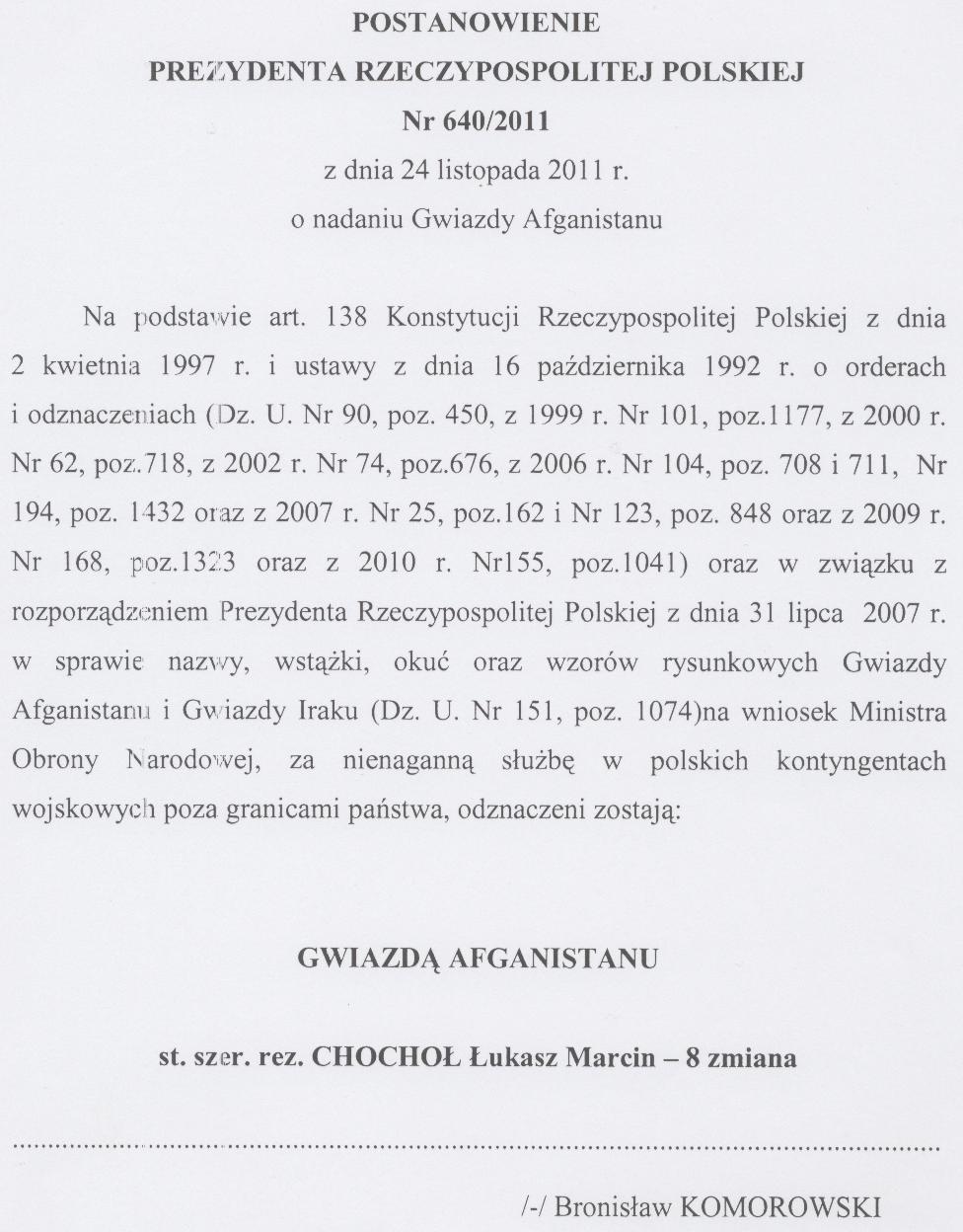 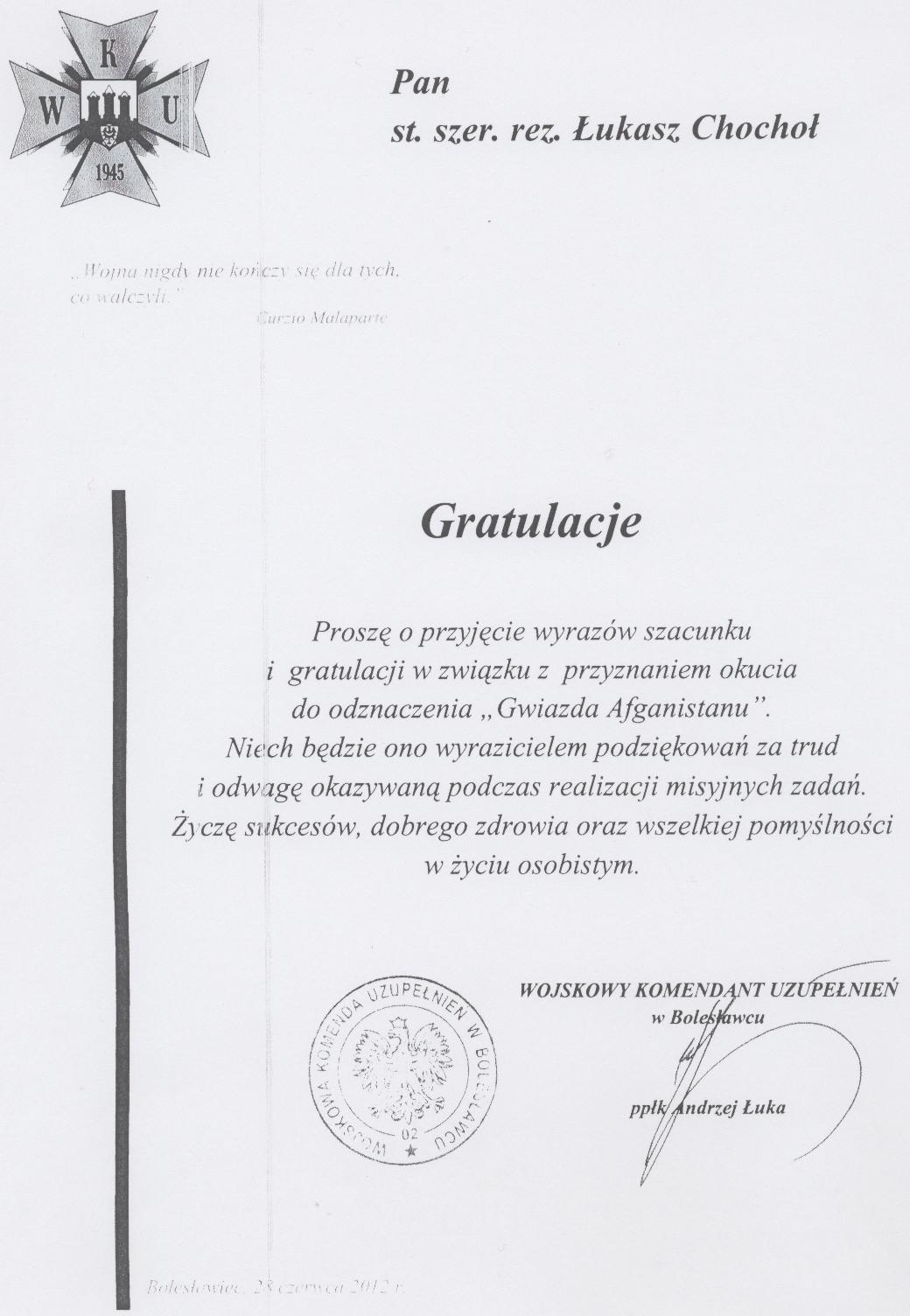 Po oficjalnym uroczystym wręczeniu odznaczenia „Gwiazdą Afganistanu” Przewodniczący Rady Gminy wraz z ppłk Andrzejem Łuka  i Wójtem Gminy złożyli podziękowania  Panu Łukaszowi Chochoł życząc dalszych sukcesów w życiu osobistym , rodzinnym i zawodowym. Rozległy się owacje. Przerwa w obradach 10: 30 – 10:45W trakcie przerwy Wójt Gminy i Przewodniczący Rady Gminy udzielili wywiadu dla Telewizji Wrocław.Ad.4	Informacja o podjętych uchwałach na XV sesji Rady GminyZastępca Przewodniczącego Rady Gminy Michał Poleszko przedstawił informację o podjętych uchwałach na sesji, która odbyła się w dniu 29 marca 2012 r. tj:Łącznie Rada Gminy na XVI sesji Rady Gminy w Janowicach Wielkich podjęła 10  uchwał.Informacja stanowi załącznik Nr 2 do niniejszego protokołu.Ad.5Informacja Przewodniczącego Rady Gminy o pismach, które wpłynęły do Rady Gminy w okresie międzysesyjnym od 29 marca 2012 r. do 27 czerwca 2012 r.Przewodniczący Rady Gminy Szymon Młodziński – przedstawił informacje o pismach, które wpłynęły do Rady Gminy w okresie międzysesyjnej wskazując, że:- 2.04.2012 r Wojewoda Dolnośląski, jako organ Nadzoru za pośrednictwem Rady Gminy Janowice Wielkie skierował skargę do Wojewódzkiego Sadu Administracyjnego o stwierdzenie nieważności Uchwały Rady Gminy Janowice Wielkie z dnia 30 września 2011roku Nr XI/53/2011 w sprawie miejscowego planu zagospodarowania przestrzennego dla miejscowości Janowice Wielkie w Gminie Janowice Wielkie. Skarga stanowi załącznik Nr 3 do niniejszego protokołu.-19.04.2012 r Wojewoda Dolnośląski, jako organ Nadzoru za pośrednictwem Rady Gminy Janowice Wielkie skierował skargę do Wojewódzkiego Sadu Administracyjnego o stwierdzenie nieważności Uchwały Rady Gminy Janowice Wielkie z dnia 30 września 2011 roku Nr XI/54/2011 w sprawie miejscowego planu zagospodarowania przestrzennego dla miejscowości Radomierz w Gminie Janowice Wielkie. Skarga stanowi załącznik Nr 4 do niniejszego protokołu.-26.04.2012 r Rada Gminy przekazała przedmiotowe obie te skargi  do Wojewódzkiego Sadu Administracyjnego, jednocześnie wnosząc o zawieszenie postępowania, a następnie umorzenie , na podstawie art.60. Pismo stanowi załącznik Nr 5 do niniejszego protokołu.-26.04.2012 r  wpłynęło rozstrzygniecie nadzorcze stwierdzając nieważność załącznika Nr 1 do załącznika do Uchwały Rady Gminy Janowice Wielkie Nr XVI/104/2012 w sprawie przyjęcia programu oczyszczania gminy Janowice Wielkie z azbestu na lata 2011-2032. Rozstrzygnięcie stanowi załącznik Nr 6 do niniejszego protokołu-27.04.2012 r wpłynęła informacja z Gminnego Ośrodka Pomocy Społecznej w Janowcach Wielkich „ocena zasobów pomocy społecznej „ wraz z rekomendacjami i opinią Mecenasa dot: wykładni art. 16 ustawy o pomocy społecznej. Informacja stanowi załącznik Nr 7 do niniejszego protokołu. Z tematem tym zapozna nas dzisiaj Kierownik GOPS.-17.05.2012 r Wojewoda Dolnośląski, jako organ Nadzoru za pośrednictwem Rady Gminy Janowice Wielkie skierował skargę do Wojewódzkiego Sadu Administracyjnego o stwierdzenie nieważności Uchwały Rady Gminy Janowice Wielkie z dnia 30 września 2011 roku Nr XI/55/2011 W sprawie miejscowego planu zagospodarowania przestrzennego dla miejscowości Komarno w Gminie Janowice Wielkie. Skarga stanowi załącznik Nr 8 do niniejszego protokołu. -18.05.2012 r. przekazaliśmy przedmiotową skargę do Wojewódzkiego Sądu Administracyjnego, jednocześnie wnosząc o zawieszenie postępowania, a następnie umorzenie, na podstawie art.60. Pismo stanowi załącznik Nr 9 do niniejszego protokołu.  Przy sporządzaniu w/w planów zostały naruszone zasady sporządzania i właściwości organów.  Wysoka Rado uzasadnienie do każdej z trzech uchwał jest 12 stronicowe, nie sposób odczytać to na sesji. Proszę za tym radnych, jeżeli ktoś chciałby się zapoznać z uzasadnieniem to w biurze RG jest to dostępne w każdy dzień.-28.05.2012 r wpłynęło pismo od Wojewody Dolnośląskiego informujące o tym, że w związku z trwającym postępowaniem nadzorczym wobec Uchwały Rady Gminy Janowice Wielkie z dnia 29 marca 2012 Nr XVI/106/2012 w sprawie przyjęcia programu opieki nad zwierzętami bezdomnymi oraz zapobieganiu bezdomności zwierząt na terenie gminy Janowice Wielkie w 2012 r nie jest aktem prawa miejscowego i w związku z tym nie powinna być kierowana do publikacji w Dzienniku Urzędowym Województwa Dolnośląskiego. Pismo stanowi załącznik Nr 10 do niniejszego protokołu.-14.06.2012 Wojewoda Dolnośląski wniósł skargę do Wojewódzkiego Sądu Administracyjnego we Wrocławiu na uchwałę Rady Gminy Janowice Wielkie z dnia 29 marca 2012 r nr XVI/103/2012 w sprawie obniżenia wysokości wskaźników procentowych określających wysokość dodatku mieszkaniowego. Przedmiotowa uchwała spełnia wymienione przesłanki do uznania jej za akt prawa miejscowego. Uchwała taka dla prawomocnego obowiązywania powinna zostać skierowana do publikacji w Dzienniku Urzędowym Województwa Dolnośląskiego -14.06.2012 Wojewoda Dolnośląski za pośrednictwem Rady Gminy skierował skargę do Wojewódzkiego Sadu Administracyjnego na uchwałę Rady Gminy Janowice Wielkie z dnia 29 marca 2012 nr XVI/102/2012 w sprawie „Wieloletniego programu gospodarowania mieszkaniowym zasobem Gminy Janowice Wielkie w latach 2012-2017. Pismo stanowi załącznik Nr 11 do niniejszego protokołu. Wójt ponownie proponuje podjecie uchwał w sprawie: obniżenia wysokości wskaźników procentowych określających wysokość dodatku mieszkaniowego i w sprawie przyjęcia programu opieki nad zwierzętami bezdomnymi oraz zapobieganiu bezdomności zwierząt na terenie gminy Janowice Wielkie.Przewodniczący Rady Gminy Szymon Młodziński - zwrócił się z zapytaniem, czy ktoś z radnych chciałby wnieść pytania bądź uwagi do przedstawionej informacji.Pytań i uwag nie zgłoszono. Ad.6Informacja Wójta Gminy o pracy w okresie międzysesyjnym Wójt Gminy Kamil Kowalski - przedstawił informację z działalności Wójta w okresie od 29.03.2012-27.06.2012  w sposób następujący:- oświata: arkusz organizacyjny bez klas równoległych (mniej nauczycieli) i z nielicznymi nadgodzinami dodatkowo płatnymi (ze względu organizacyjnych trudno je całkiem wyeliminować), przygotowywane ograniczenie zatrudnienia dot. stołówki (fragment etatu) i sprzątania (1 etat), ograniczenie etatów w księgowości przedszkola (¼ etatu mniej), mniej wyjazdów szkolnych do placówek kultury i na zajęcia sportowe, próba oszczędności: przetarg na stołówkę- brak zainteresowania oferentów.-zawieszenie działań w sprawie odbudowy popowodziowej- został przeprowadzony przegląd dróg popowodziowych , była również wizytacja z Urzędu Województwa Dolnośląskiego i zakwalifikowali wszystkie nasze wskazane przez nas drogi, ponieważ wymaga to wkładu 20% aby starać się o dofinansowanie ( brak wkładu własnego) zmuszeni jesteśmy zawiesić te działania. Zawiesiliśmy też starania o budowę placu zabaw w Komarnie, które miało być wspierane w ramach funduszu sołeckiego i dodatku z Urzędu Marszałkowskiego. Zawiesiliśmy procedury przetargowej na wyposażenie wieży w Radomierzu kwestia finansowa około 60 tys. zł., żeby dokończyć tą inwestycję. Całości inwestycji  trwa do końca 2013 roku miejmy nadzieję i będziemy dokładać wszelkich starań żeby móc tą wieżę  wyposażyć i uruchomić.Miedzy czasie kolejne wyjaśnienia i pisma dla Ministerstwa Finansów w związku z wnioskiem o rozłożenie na raty spłaty subwencji oświatowej niesłusznie pobranej. Bardzo mocno angażuje się w tym  pani poseł  Zofia Czernow. Dążymy ku temu, żeby te raty zrobić jak najmniejsze i jak najwięcej rat , ponieważ w kwietniu tego roku przestaliśmy płacić te raty do których się zobowiązaliśmy. Musieliśmy zmniejszyć wniosek do Powiatowego Urzędu Pracy o przydzielenie dofinansowań do etatów (możliwe było zatrudnienie 12 osób) tylko na 4 etaty w tym m.in. do obsługi oczyszczalni ścieków i obsługi boiska Orlik. -wyłączenie latarni ulicznych: od 23:30 do rana . Jeżeli chodzi o sezon zimowy będziemy się starali tak uruchamiać ,żeby w godzinie 5;00 rano pierwsze wyjazdy do pracy już się świeciło. Ale wydaje się , absolutnie  bezsporną sytuacją i sprawą  ,że  będziemy w nocy te światły wygaszać bo  nie jesteśmy w stanie generować inaczej oszczędności. Pomysł wyłączenia 183 lamp , ciężko było wytypować tak, żeby ktoś nie był niezadowolony ażeby to funkcjonowało cena za wyłączenie tych punktów świetlnych wynosiła 12 tys.zł. brutto ewentualnie musielibyśmy zacząć włączać te punkty świetlne podczas wkręcenia żarówek byłyby to kolejne pieniądze za 11 tys.zł. brutto zainwestowaliśmy w zegary astronomiczne. Jestem przekonany, że one zwrócą nam się na przestrzeni 2 – 3 miesięcy i później będą pomagały zarządzać sensownie oświetleniem naszych ulic. Konsultacje z przedstawicielami wsi w sprawie ograniczenia połączeń MZK do Komarna- my podczas spotkań dnia Sekretarz zarówno z przewoźnikami  jak i z przedstawicielami MZK  przedstawiliśmy pewne informacje .Dużo więcej będziemy rozmawiać w sprawach różnych. Na chwilę obecną nie przestawiliśmy się na przewoźnika prywatnego. W związku z wnioskami mieszkańców Komarna od lipca na pewno, jest już przygotowane pismo wycinka 2 kursów wskazanych przez mieszkańców Komarna. Będę prosił wysoką radę, żebyśmy do  konsensusu doszli, bo jednak  praktycznie te dwa kursy nie wiele dają nam oszczędności 140 tys.zł , które musimy płacić miastu Jelenia Góra , które nie zapłaciliśmy i zapłacić  z czego nie mamy. Jeżeli chodzi o dalsze oszczędności to wycofaliśmy się  z pieczy zastępczej przez GOPS w związku z nowelizacją ustawy i jej przesunięciem w czasie oraz rezygnacja z udziału w programie POKL dla podopiecznych GOPS.W ramach oszczędności - ryczałty samochodowe pracowników gminy obniżono o połowę 3 osobom, w tym Wójt) zniesione 3 osobom dyr. szkoły,  przedszkola i kierownikowi biblioteki. -wypowiedzenie telefonu służbowego dla dzielnicowego, rzadko odbiera , praktycznie jest nieosiągalny. Jeśli chodzi o  inwestycje w budowie:- wodociąg Komarno: złożone wnioski o zakończenie budowy dzisiaj Pan Musiał jedzie odebrać dokumenty związane z oddaniem do użytkowania. Oddana do użytkowania jest już kanalizacja, jeżeli chodzi o oszacowania wartości fragmentu wodociągowania ul. Kaczawskiej w Jeleniej Górze z zamiarem sprzedaży „Wodnikowi” praktycznie jest spór o tą wodę, amortyzację, wyceny i odsprzedaży za jakieś sensowne pieniądze tego odcinka.  W tym tygodniu ma być oficjalne pismo z „Wodnika” z cenami za m3 wody i ścieki, z taryfami oparte o wyceny. My podpiszemy tą umowę na 99% i będziemy mogli już sprzedawać wodę i podłączać do kanalizacji mieszkańców, którzy są do tego gotowi. Tyle wodociąg i kanalizacja. Wniosek do PROW do Urzędu Marszałkowskiego o płatność ten ostatni rozliczający, jeżeli chodzi o wodociągi został złożony w terminie. Czekamy teraz, aż Urząd Marszałkowski ustosunkuje się i pewnie wezwie nas do wyjaśnień i poprawek. Taka jest procedura i tego uniknąć się nie da. Infrastruktura gminna  na terenie gminy: Po wyjątkowodługich w tym roku bojach z Powiatowym Zarządem Dróg ta skromna po zimowa naprawa łatanie dróg powiatowych z wyjątkiem do tej pory Trzcińska. Radni z Trzcińska są powiadomieni jak wygląda i w którym kierunku jest sprawa. W sobotę zeszłą 20 ton masy bitumicznej zostało przywiezione i położone na tych neuralgicznych odcinkach, w ten piątek wykonawca z Wrocławia ma przywieść jeszcze i ma zacząć łatać te domówione odcinki.  Niezmienny problem z ubytkiem wody z ujęcia w Miedziance. Praktycznie ciągłe naprawy, awarie na tej sieci wybudowanych w latach siedemdziesiątych. Nie ma praktycznie tygodnia żeby coś się z tą siecią nie działo. Jeżeli chodzi o obiecane już nieformalnie 50 hydrantów te, o, które wnioskowaliśmy w ramach zabezpieczenia ppoż. Czekamy na uruchomienie tzw: środków rezerwowych, bo one tylko i wyłącznie z tych środków mogą być realizowane. Ponieważ my zawnioskowaliśmy o 100% dofinansowania. Takie dofinansowanie może odbyć się w ramach środków rezerwowych. Wyremontowano 2 przepusty na ul. Reja, 1 udrożniony k. Szpitala, odbyło się malowanie mostów i barier, wykonany został mostek koło byłej szkoły w Komarnie z pozyskanego przetartego drzewa. Trwa wymiana belek stropowych pomieszczeniu biblioteki w Trzcińsku. Odbył się przegląd gwarancyjny Orlika. W związku z uszkodzeniami murawy przy bramkach. Obiecana została wymiana fragmentów, aczkolwiek wykonawca jasno wskazywał na to, że gmina nie dotrzymała terminów czyszczenia i praktycznie z tej gwarancji mógł się wycofać. Z funduszy sołeckich w zeszłym roku zostały wykonane, 2 witacze w Trzcińsku. Został postawiony drugi. Pierwszy postawiliśmy i natychmiast po pół godzinie został uszkodzony, bo ewidentnie komuś się nie podobał. Teraz na szczęście witacze stoją. Zabrane zostały na wielokrotne prośby i wnioski mieszkańców, kamienne klomby na krzyżówce Alei Wojska Polskiego, ze względu na to, że przesiadywali tam mieszkańcy spożywający wieczorami alkohol i zanieczyszczali ten teren. Również wnioskowany przez nas były kiosk Ruch, w którym pracowali państwo Łąccy został zabrany przez Ruch. I ten kawałek placu jakoś estetycznie wygląda. Zostało przykryte szambo na ul Robotniczej nr 8. Trwają wykaszania poboczy przy drogach powiatowych. W tym roku wygląda to w ten sposób. Powiat powiedział, że nie ma na to funduszy i nie jest w stanie przekazać nam funduszy. Przekazali nam paliwo. Do tej pory przekazali nam 80 litrów paliwa i nas pracownicy w miarę możliwości te pobocza wykaszają. Bezpieczeństwo, czystość i ład publiczny: założono rejestr podmiotów wywożących śmieci: 4 firmy: Com-D, Simeko, Kama Mysłakowice i Sady Dolne. Zaktualizowano umowy na wywóz śmieci. Na chwilę obecną: brak jest informacji o umowach na wywóz śmieci z 7 nieruchomościach z Radomierza, 12 z Trzcińska, 6 z Komarna, 20 z Janowic Wielkie. Wciąż pełna informacja o Mniszkowie i Miedziance. W miedzy czasie odbyło się rozstrzygnięcie przetargu na usuwanie azbestu.. Trwa przegląd terenowy w celu stworzenia ewidencji zabytków dla wykonania obowiązku ustawowego na ukończeniu dla nas będzie ważny między innymi dla przyszłych planów miejscowych oraz decyzji remontowych właścicieli poszczególnych budynków. Mimo, że informowaliśmy mieszkańców, mimo, że było rozwieszone na tablicach, zamieszczona była informacja na stronie internetowej gminy, były osoby, które bardzo krzyczeli na te osoby, które spisywały. My mamy obowiązek stworzyć taką ewidencję zabytków, będzie to załącznik do planu zagospodarowania przestrzennego. Zgłoszenie na policję: kradzież 4 klap do kanalizacji oraz dwóch punktów nielegalnych składania śmieci. Zgłosiliśmy też wysypisko przy lesie wysypano tam do 4 ton śmieci na drodze gminnej Trzcińsko – Maciejowa. Pracownicy Urzędu uprzątnęli tą drogę, ponieważ była kompletnie nie przejezdna. Udzielono pomocy mieszkańcowi Janowic Wielkich po zdarzeniu kryzysowym i częściową katastrofą budowlaną przy ul 1- go Maja. Noclegi zapewniono w Ośrodku Nowa Nadzieja w Janowicach Wielkich. Opisywane w prasie i będącą kością niezgody z gospodarzem w Radomierzu, psy trafiły do schroniska i dalej do adopcji. Pozostało na chwilę obecną 3 psy. Ten gospodarz poczynił jakieś starania, że od strony drogi krajowej przysłonił się, chociaż belami siana resztę gospodarstwa. Staramy się trzymać kontrolę nad tym gospodarstwem. Dokonana dostała sprzedaż 4 działek i 5 lokali mieszkalnych na wartość 83 tys.zł, wpłynęły raty 20 tys zł. Pozyskiwanie nieruchomości oraz zarządzanie nimi. Odnośnie spadku bezdziedzicznego we Wleniu: trwa wycena żeliwa, garaże do dzierżawy albo rozbiórki- powieszone kartki wzywające do opróżnienia przez właścicieli kłódek. Przejęta od Skarbu Państwa była Żwirownia w Radomierzu. Wydaje się, że fajny grunt jest tam około 20 działek budowlanych. Niestety nie ma tam dojazdu. Kawał ciężkiej pracy będzie nas to kosztowało , konieczność przekwalifikowania gruntu , utwardzenie drogi , oczyszczenie terenu z krzaków itd. Przyjęta została od Skarbu Państwa działka w Mniszkowie. Mieszkańcy Mniszkowa od 6 lat składali wnioski o to żeby otrzymać kawałek ziemi na wybudowanie placu zabaw. Ten kawałek gruntu przyjęty jest już przez gminę. Trwa spór graniczny przy drodze Szałas Muflon w Komarnie. Pamiętamy ta droga była robiona w 2002 roku. Okazuje się ,że w tym roku wystąpili mieszkańcy działek ościennych o uregulowanie sytuacji ,ponieważ udowadniają ,że gmina wykonała drogę po ich posesjach po ich własnościach. Kolejna zagadka do rozwiązania, kolejny koszt do poniesienia i ten spór trwa i jeszcze trochę czasu będzie trwał. Faktycznie wydaje się ,że przynajmniej w opinii i operatach i dokumentach przedstawionych przez geodetów właścicieli tych działek wynika ,że co najmniej w czterech miejscach zagarniają blisko około 15-20 arów. Droga ta w ogóle idzie nie tak jak jest na wypisach i wyrysach. Naturalnie było to zrobione w 2002 roku  tak ,że gdzie było utwardzone , tam polano asfalt i nikt nie sprawdzał do kogo działki należą , a do kogo nie należą. Dzisiaj mamy czas kiedy każdy dochodzi swojego. Gmina ma kolejny problem, będziemy musieli jakość rozwiązać. Pierwszy przetarg odnośnie dzierżawy nieruchomości gminnej odbędzie się 26.07.br. Zobaczymy jakie będą efekty, jakie to przyniesie zwyżki czynszu, wyjściowo z mocy uchwały przewidziane. Odnośnie ewidencji zabytków w terenie zbliża się do końca. Będzie odrębny raport. Działalność gospodarcza - sukcesy podatników są sukcesami budżetu gminy, w miedzy czasie przyjęto 5 wniosków o likwidacji działalności gospodarczych , 8 otwartych i wznowionych działalności gospodarczych  obszar działania cały kraj w zakresie :  mechanika, budownictwo, handel, transport. Należy życzyć tylko powodzenia wszystkim , którzy otwierają nowe działalności, żeby im się jak najlepiej wiodło. Wydano zezwolenie jednorazowe na podawanie alkoholu do 4,5% oraz piwo podczas imprezy- Janowianki.Pracownicy gminy: odbył się nabór na kandydata na Skarbnika, w trakcje jest konkurs na dyrektora szkoły w związku z upływem kadencji. Nastąpi od 1.07.br. przeniesienie wewnętrzne. Pani Ewa Wawrzak w końcu zostanie zastępcą kierownika USC. Skończy się ta sytuacja. która trwa od grudnia 2011 roku , gdzie wszystkie sprawy i podpisy związane z USC udzielałem ja, a co więcej każdy Urząd powinien mieć zastępcę Kierownika USC. Tak jak już państwu mówiłem wcześniej uznałem, że o wiele lepszym rozwiązaniem będzie przeniesienie pracownika, który już pracuje, mieszkaniec gminy, niż zatrudnienie osób z miejscowości ościennych. Ja osobiście Pani Ewie gratuluje. Co za tym idzie zmiana regulaminu organizacyjnego dotycząca 4 osób, więcej zadań i odrobinę większe wynagrodzenia. Kontynuacja współpracy z animatorem Orlika program z dofinansowaniem zewnętrznym. W między czasie odbyło się dyscyplinarne zwolnienie okresowego pracownika gospodarczego zatrudnionego przez PUP w związku z badaniem alkomatem. Trwa również przegląd obiektów turystycznych. Spełnienie wymogów z ustawy i rozporządzenia dla bezpieczeństwa i komfortu turystów oraz wiedzy organu o potencjale turystycznym na terenie gminy. Jest to ustawowo nałożony na gminy obowiązek. Do tej pory takiego przeglądu nie mieliśmy. Starają się pracownicy urzędu spokojnie tłumaczyć ,ale i tak wzbudza zainteresowanie , na zasadzie a co on chce się dowiedzieć. Chcę tylko podkreślić, że są to nasze obowiązki ,które staramy się spełniać. W miedzy czasie w temacie związaną z promocją w Jeleniej Górze w oparciu o finanse z porozumienia z powiatem uczestniczyliśmy w TOURTEC. Nasz pracownik w imieniu powiatu pracował na stanowisku. Trwają przygotowania wspólnej promocji powiatowej. Pojawiła się możliwość przedłużenia szlaku kopaczy ze Złotoryi do Miedzianki. Miejmy nadzieję, że ten szlak będzie wytyczony dla nas i będzie mógł promować tereny naszej gminy. Odbył się Rajd Karkonoski w Trzcińsku. W między czasie odbyła się impreza na Dzień Strażaka związaną z wizytą gości z Bruchhausen-Vilsen. Naturalnie  Dzień Dziecka  w zespole szkól jak i w przedszkolu poprzez organizacje komitetu społecznego na boisku przy ul. Robotniczej w Janowicach Wielkich. Odbyło się trzecie spotkanie sprzątanie Bobru. Trwają przygotowanie do sobotniej imprezy Janowianki. Ja po pewnych kilku przemyśleniach bardzo byłem za opcją  „Bez kosztowo na sportowo” i wszystko szło w tym kierunku. Ponad  10 osobowy komitet organizacyjny , ludzie którzy zaangażowali się społecznie w te działanie powiedzieli ,że nie wyobrażają sobie żeby nie odbyło się ze wspólnym tańcowaniem i śpiewaniem i siedzeniem do godzin wieczornych. Dla gminy ta impreza jest całkowicie bez kosztowna. Odbywają się spotkania z międzynarodową młodzieżą przebywającą w Janowicach Wielkich. Duże podziękowania dla Pana Jana Czyżyka , który podjął się wykonywani i odtwarzania rzeźby w drewnie  odnośnie wieży na razie  jest to tylko tablica informacyjna , odnośnie drogowskazu przy ul. 1-go Maja-Miedzianka będzie odnawiał. Robi to nieodpłatnie w ramach swojej miłości do rękodzieła. Kontrole Zewnętrzne : Wojewódzki Inspektor Ochrony Środowiska  dot: ilości pobierania wody z ujęcia. Zalecenia dot: naprawy urządzenia pomiarowego , kolejne koszta. Informacja jako radio- przesył około 5 tys.zł., czekamy i odraczamy te zalecenia w czasie . Następna kontrola z Dolnośląskiego Urzędu Wojewódzkiego dot: wydatkowania środków z 2011r na pielęgnację „Alei Jarząba” bez uwag, bez zaleceń. Kontrola-archiwum Państwowego dot. aktów USC: bez nieprawidłowości bez zaleceń. Kontrola wewnętrzna Wójta w GOPS dot. programu POKL „Pomóżmy sobie-razem łatwiej”: zalecenia dla kierownika GOPSW między czasie  z pełnienia funkcji zrezygnował sołtys Mniszkowa i Miedzianki  z uwagi na obciążenie zawodowe. Przedłożony został szanownej radzie projekt uchwały dot:  okręgów wyborczych. Temat ten będziemy musieli podjąć na kolejnej sesji, ponieważ ciążą na nas zmiany. Tutaj wielkie podziękowania dla Pana Sekretarza ponieważ byliśmy pierwszą gminą , która przedstawiła takie propozycje do Biura Wyborczego. dla Pani Komisarz- niestety nieżyjącą od dwóch dni, ale na jej ręce taki projekt został złożony. Państwowa Komisja Wyborcza nie wniosła zastrzeżeń. Z życia placówek: Szkoła: wygrana naszych uczniów w  konkursie „Moja okolica pięknieje dzięki RPO” w zeszłym roku zajęli IV miejsce w tym roku udało się zwyciężyć i pojechać w nagrodę do Strasburga . Również wygrana naszych uczniów w konkursie Winiar tam była reklama „jedz zdrowo-kolorowo” młodzież z III klasy gimnazjum wygrała tablicę interaktywną do nauczania. Była bardzo ładna ceremonia przekazania. Szkoda, że III klasiści nie będą cieszyć się już ta tablicą, ale młodsi koledzy i koleżanki na pewno będą korzystać., Wstępne wyniki egzaminów gimnazjalnych można je określić jako w okolicach średnio krajowej poszczególnych blokach przedmiotowych.Pan Dyrektor GZS wczoraj i dzisiaj jeszcze bardzo mnie prosił żebym przeprosił wysoka radę że nie jest obecny ,że nie mógł uczestniczyć, ale i temat związany z zakończeniem roku i pożegnanie klas VI i spotkanie, zapisy. Tłumaczył się, że nie może uczestniczyć. GOZ: umowa z Pharmed (d. Multimed)- od 1 lipca NZOZ w gminnym obiekcie. Ponieważ do 30.06.br jeszcze funkcjonuje GOZ. Jutro jest zwołana Rada Społeczna Ośrodka Zdrowia , przekazanie ,rozliczenie i zakończenie funkcjonowania. Już w całości naszego budynku w oparciu o umowę dzierżawy do 2016 roku  odpłatna 1 zł netto m2 mies. budynek +0,01 zl.m2 posesji. Myślę, że wszyscy mieszkańcy, którzy korzystają z naszego ośrodka zdrowia , lekarzy już poznali , wiedzą ,że ośrodek funkcjonuje .Mam nadzieję ,że przekonaliście się państwo ,że świat się nie skończył, a ja gorąco wierzę ,że nasza służba zdrowia na naszym terenie będzie tylko i wyłącznie coraz lepsza. GOPS : pozyskał miejsca na kolonie bezpłatne w Kołobrzegu. Wizyty i spotkania: odbyłem 62 spotkania umówione z mieszkańcami i 40 spotkań bez zapowiedzi w różnych sprawach i ich problemach. W między czasie  kilkakrotnie rady budowy dot. Komarna. Na bieżąco spotkania z  firmą Wodnik i WFOŚ oraz UMWD Spotkania z Marszałkiem Łużniakiem z Przewodniczącym Pokojem z Poseł Czernow. Wielkie i naprawdę na tyle ile mogą zaangażowali się w problemy naszej gminy. Z ostatnich spotkań dot: naszej gminy i tematy związane z zapytaniami ,poszukiwania działalności nowych inwestorów. Na nowych inwestorów nie możemy liczyć. Klonuje się temat związany z firmą Dr Schneider i kamiennogórską specjalną strefą ekonomiczną małej przedsiębiorczości. Ostatnie spotkanie odbyło się we wtorek. Spotkaliśmy się z Panem Starostą i V-ce Prezesem kamiennogórskiej strefy ekonomicznej . Nie chciałbym na razie wypowiadać się jakie są moje odczucia, moje oczekiwania w którym kierunku. Cały czas staramy się, aby ten inwestor pozostał u nas. Aczkolwiek wymagania są co najmniej duże , zarówno te , które zależne są od nas i te , które kompletnie od nas niezależne. Tematy związane z dostarczaniem energii ,tematy związane z przebudową zjazdu z drogi krajowej itd. Problem jest o tyle głębszy ,że to jest kwestia decyzji inwestora i kogoś kto  decyduje na budowę zakładu. Nie rozpoznanie do końca rynku , bo znowu chcą rozbudowywać kolejnie o 300-500 nowych miejsc pracy. Na moje pytanie czy mają ludzi. Okazało się ,że w tym jest problem bo u nas nie ma szkół w tym kierunku żeby kształciły w tym temacie .Tutaj starosta obiecał ,że będzie uruchamiał tematy związane z możliwością kształcenia młodzieży w tym kierunku. Na chwile obecną staramy się dołożyć wszelkich starań żeby ten zakład się rozbudowywał. Z czym jest związany główny problem. Twierdzą ,że na pewno będzie za mało wody , jeżeli chodzi o nasze możliwości dostawcze z ujęcia w Miedziance . Mają też potężny problem z kanalizacją. Tutaj Pan Prezes wyraźnie wskazywał ,że w 2015 roku ta kanalizacja powstanie. Jako kolejny temat z Wodnikiem rozmawiałem z Prezesem Jastrzębskim dalej interesują się tym tematem. Sprawa wydaje się rokująca nie jest beznadziejna. Tak na dobrą sprawę od ostatniego kawałka sieci Wodnika na terenie Maciejowej na ulicy Trzcińskiej do Dr Schneidera jest około 1,5 km sieci do wybudowania. Co więcej i co lepiej dla nas byłoby żeby w całości dobudowania po terenach gmin miasta Jelenia Góra. Jeżeli będzie inwestor  zainteresowany , będziemy zabiegać o to i również będę walczył o to żeby miasto Jelenia Góra poprzez swoją spółkę znalazła w tym interes i wybudowało czy tylko kanalizację czy również kawałek wodociągu do fabryki Dr Schneidera. Jest to przyszłościowo i tak to uważam. Mamy tam 2 działki(prywatne) ale jeżeli te działki będą miały na wyciągniecie reki uzbrojenie pod kanalizacje i wodociąg , będzie obecnemu właścicielowi łatwiej sprzedać o ile pojawi się tylko nabywca. Następny problem to wczoraj rozmawiałem z Dyrektorem od inwestycji w energetyce. Nad całością tematu będziemy pracować. Konsultacje: na bieżąco udaje mi się spotkać na konwencie Wójtów i Burmistrzów Świerzawy,Marciszowa,Złotoryi,JezowaSudeckiego,Piechowic,Karpacza,Starej Kamienicy itd. którzy mają podobne problemy tak jak my. Pewne rozwiązania wdrożyli już dużo wcześniej. Tak jak zawsze państwu tłumaczyłem ,że przed podjęciem własnej decyzji staram zasięgnąć rady tych mądrzejszych którzy pewne już rzeczy przeszli i pewne doświadczenie mają. Tak ,że koledzy z dłuższym stażem służą mi pomocą. Odbyło się na wniosek rady zebranie wiejskie w Trzcińsku uczestniczyło około 25 mieszkańców. W ciągu 2 godzi udało się wyjaśnić sprawy związane z problemami Trzcińska. Zakończył się remont odcinka torów. Oczekujemy na wyremontowanie drogi. Mamy piękny peron w Trzcińsku i mam nadzieję ,że mieszkańcy docenią  to co zostało zrobione. W miedzy czasie  3 tygodnie temu  pierwsze Nowiny kreowały temat związany z państwa dzisiejszymi uchwałami. Niestety nie da się uniknąć prasy , nie da się uniknąć mediów , które  na takie rzeczy czyhają  Ja starałem  się być powściągliwy bo uważam ,że takie informacji należy udzielać rzetelnych i myślę , że takie  informacje udzielane były. Korespondencja w Urzędzie Gminy: przychodzących pism 657 szt. ,wychodzących 1912 szt. To tyle co wydarzyło się z pracy bieżącej  i informacji , które można byłoby rozwijać i opowiadać. Myślę ,że będą pytania na które postaram się odpowiedzieć.Przewodniczący Rady Gminy Szymon Młodziński - zwrócił się z zapytaniem, czy ktoś z radnych chciałby wnieść pytania bądź uwagi do przedstawionego przez Wójta Gminy informacji o pracy w okresie międzysesyjnym.Radna Bożena Dyduch – o tym, co Wójt wspomniał, że trwają jeszcze rozmowy na temat autobusów w Komarnie. Chciałam powiedzieć, ze na spotkaniu naszym w Komarnie wszyscy radni, sołtys, przewodniczący rady sołeckiej ustaliśmy, zaproponowaliśmy, że możemy zrezygnować z 2 kursów autobusu. Nadmieniałam o tym już na Komisji budżetowej. Jest to godz. 14:50 i godz. 16:30. Absolutnie nie ma mowy o tym ażeby nas obsługiwała firma ROKO. Firma ROKO jest droższa pozatym w zakresie swoim ma krótkie kursy. Jest to tylko kilka przystanków Komarno, Maciejowa, Carrefour, Stacja Statoil, Podwale i na tym koniec. Ludzie dojeżdżają do pracy daleko, aż do byłej celwiskozy. W jaki sposób ludzie mają kupować bilety? Jeżeli Wójt nie zgadza się z naszą propozycją prosimy o zorganizowanie zebrania w Komarnie. My się dostosujemy. My, jako Radni i sołtys nie chcemy narzucać Panu  daty , kiedy to zebranie ma być. Proszę nas poinformować kiedy Pan może przyjechać , porozmawiać z mieszkańcami wtedy postaramy się zorganizować zebranie . Na chwile obecna nie wiem gdzie , ale my się postaramy o miejsce. Jeżeli chodzi o przegląd zabytków. Chce wiedzieć kto to robi i kto za to będzie płacił? Następnie zegary astronomiczne. Te zegary były już w Komarnie i światło było wyłączane  i uważam ,że w tej chwili jeżeli światło jest wyłączane o godz 11:30 jest to już oszczędność, a w sytuacji jakiej jesteśmy w zapaści finansowej zakup tych zegarów astronomicznych jest na razie zbędny.  Jeszcze cena wody okazuje się ,że cenę wody będzie ustalał nam Wodnik . Przecież była zupełnie inna mowa na ten temat. Ja posiadam protokoły z Komisji Rewizyjnej , w których to Pan pełnił funkcję przewodniczącego i tam jest wypowiedź , wniosek: Komisja rewizyjna wyraża radość z faktu rozpoczęcia po tak wielu latach przygotowań i oczekiwań, realizacji przedsięwzięcia kanalizacji i wodociągowania w miejscowości Komarno. Negatywnie ocenia się fakt braku zbadania , przeliczenia finansowego i przedstawienia radzie gminy na przestrzeni tak wielu lat, alternatywnych sposobów realizacji omawianych przedsięwzięć. Radni kolejnych kadencji przedstawiali propozycje i pomysły innych rozwiązań zaopatrzenia w wodę i  odbiorów ścieków, jednak nigdy nie doczekały się one poważnego i odpowiedzialnego przeanalizowania.. Zdziwienie i niepokój budzi fakt, iż w latach 2004 do 2007, niepodjęte zostały żadne starania i działania zmierzające ku pozyskaniu dofinansowania na kanalizację Komarna i Radomierza. Mimo pozyskania dofinansowania z WFOŚ i GW duże obawy wzbudza fakt znacznego obciążenia budżetu Gminy kosztami związanymi z realizacją przedsięwzięcia. Konieczne jest bardzo poważne podjecie do problemu negocjacji cenowych przed podpisaniem umowy na odbiór ścieków z firmą WODNIK. Wyrażona chęć odbioru hurtowych ilości ścieków przez ta firmę w żadnym wypadku nie implikuje jeszcze hurtowych korzystnych dla Gminy cen za odbiór ścieków. W obecnej sytuacji ,wszystkie obowiązki techniczne , łączące się z eksploatacją sieci wodociągowej, oraz administracyjno -księgowe tj., zawieranie umów , montaż wodomierzy indywidualnych , dokonywanie rozliczeń należności za wodę a także windykacja zaległych opłat. , obciążą Gminę Janowice Wielkie. Dostawca wody , będzie wystawiał faktury za wodę , jaka wpłynie do sieci obsługującej Komarno , wg. wskazania wodomierza zamontowanego na granicy pomiędzy siecią firmy Wodnik, a siecią Gminy Janowice . Gmina nie zachowuje także żadnego wpływu na kształtowanie się cen wody – ceny będą ustalane przez dostawcę. Komisja rewizyjna stwierdza ,że dotychczasowe postępowanie nie zabezpiecza należycie interesów Gminy Janowice ,czyli mieszkańców –przyszłych odbiorców wody. Komisja rewizyjna wnosi aby rada gminy zobowiązała wójta do  bezwzględnego zadbania o jak najkorzystniejsze  ceny odbioru ścieków. Ceny te przy konieczności spoczywających na gminie obowiązków utrzymania i rozliczania sieci i tak będą dla odbiorców bardzo wysokie. Podpisał przewodniczący Komisji Rewizyjnej Kamil Kowalski . Jaka to będzie cena wody Panie Wójcie ? Pan będzie negocjował cenę wody z Wodnikiem. Wójt Gminy Kamil Kowalski – spokojnie mogę zapewnić, że mieszkańcy Komarna nie zapłacą więcej niż mieszkańcy Janowic Wielkich.Radna Bożena Dyduch – mieszkańcy Komarna chcieliby już cokolwiek wiedzieć. Niestety wszystko opóźnia się w czasie. Jedni maja podłączoną wodę inni nie mają podłączenia. Nie wszystkie są spisane umowy. Część mieszkańców w ogóle nie ma spisanej umowy. Ja zakupiłam prywatnie wodomierz nie jest zaplombowany mam brać ta wodę czy nie brać wodę. Nikt nic nie wie. Ja nie jestem w stanie ludziom, cokolwiek odpowiedzieć.Sołtys wsi Roman Madeksza- chciałbym dodać, że jeżeli chodzi o autobusy to MZK obsługuje nas od lat. Kwestia jest taka, że trakcja tego środka w przewozie mieszkańców odbywa się przez ul. Wojska Polskiego. Kilkanaście dzieci, młodzieży chodzi do szkoły na ul. Kozią. Nauczyciele, którzy mieszkają w Komarnie korzystają z autobusów. Nie zapewnia ten nowy przewoźnik komunikacji w kierunku dworca kolejowego, rynku, ośrodka zdrowia na Zadobrzu, gdzie starsi ludzie i nie tylko musza dojechać. Po głębokiej analizie na spotkaniu, które odbyło się w Komarnie, chcemy gorąco prosić o zatrzymanie przewoźnika, którym jest MZK. Ponadto budzi się obawa taka, że mieszkańcy będą musieli wykupić bilety miesięczne na MZK i u przewoźnika prywatnego. Sytuacja jest nie komfortowa. Następnie, jeżeli chodzi o kanalizację, pytanie podstawowe wszystkich mieszkańców. Kiedy możemy się włączyć do tej kanalizacji? Mieszkańcy dziękują gorąco pracownikom gminy za wieloletnie starania w wybudowaniu kanalizacji, wodociągów i odbudowy drogi. Naprawdę na dzień dzisiejszy jest to zrobione solidnie. Chociaż nie spełnia to naszych wymarzonych idealnych marzeń, gdzie chcieliśmy chodniki, chcieliśmy zabezpieczenia cieku wodnego, który jest Komar gdzie nie jednokrotnie zginęło kilka osób z Komarna. Bardzo często wpadają samochody w okresie zimowym, również autobus. Wiemy, jaka jest sytuacja gminy, dziękujemy za to, co jest, ale nie dopuszczalną sprawą jest to, że drogi gminne nie zostały odbudowane w sposób, z jakich można by korzystać. Nie zostały oczyszczone rowy, nie zostały przez wiele, wiele lat zadbane sprawy związane z ujęciem wód opadowych, wód spływowych. W okresie dużych nawałnic gdzie może spowodować zniszczenie tej drogi, szczególnie lewa strona Komarna od pętli wzwyż, gdzie woda nie ma wpływu do cieku wodnego. Prawa strona naturalnie, spływy są porobione do cieku. Z lewej strony wszystko wypływa na asfalt i  niszczy. Ponadto wody z okolic boiska zalewały i zalewają i zalewać będą odbudowaną drogę, szczególnie w nawałnicach deszczowych. Będzie przykro. Radna Bożena Dyduch – chciałam jeszcze dodać ,że odnośnie autobusów państwo macie pocztę, lekarza, aptekę , urząd , sklepy ,szkołę ,przedszkole na miejscu. My niestety do tych wymienionych punktów i instytucji musimy dojechać. Na Komarnie mamy tylko 2 sklepy.  Więcej pytań i uwag nie stwierdzonoAd.7Sprawozdanie z wykonania budżetu gminy za rok 2011.Przewodniczący Rady Gminy Szymon Młodziński –nadmienił ,że sprawozdanie z wykonania budżetu oraz informacje o stanie mienia komunalnego było szczegółowo omawiane na Komisji Rewizyjnej oraz  26 czerwca br  na Komisji Budżetowej Infrastruktury Komunalnej i po raz trzeci omawiać to samo uważam ,że mijało by się to z celem. Ponadto każdy radny otrzymał sprawozdanie Wójta z wykonania budżetu za 2011 rok . Proponuje jeżeli nie usłyszę sprzeciwu to uważam ten tak  punkt poprowadzę . Sprzeciwu nie widzę. Sprawozdanie  stanowi załącznik Nr 12 do niniejszego protokołu.Proponuję aby ppkt.1 przedstawienie opinii Składu Orzekającego RIO we Wrocławiu o przedłożonym przez Wójta Gminy Janowice Wielkie sprawozdaniu z wykonania budżetu gminy Janowice Wielkie za rok 2011 odczytał Wójt , bądź osoba przez niego wskazana.Wójt Gminy Kamil Kowalski – w dniu 26.04.2012 r. otrzymaliśmy pismem Nr WIAS-IG.0134.118.12 z dnia 24 kwietnia 2012  w sprawie opinii o przedłożonym przez Wójta Gminy Janowice Wielkie sprawozdaniu z wykonania budżetu gminy Janowice Wielkie za 2011 rok. Uchwałę nr I/116/2012 Składu Orzekającego Regionalnej Izby Obrachunkowej we Wrocławiu. 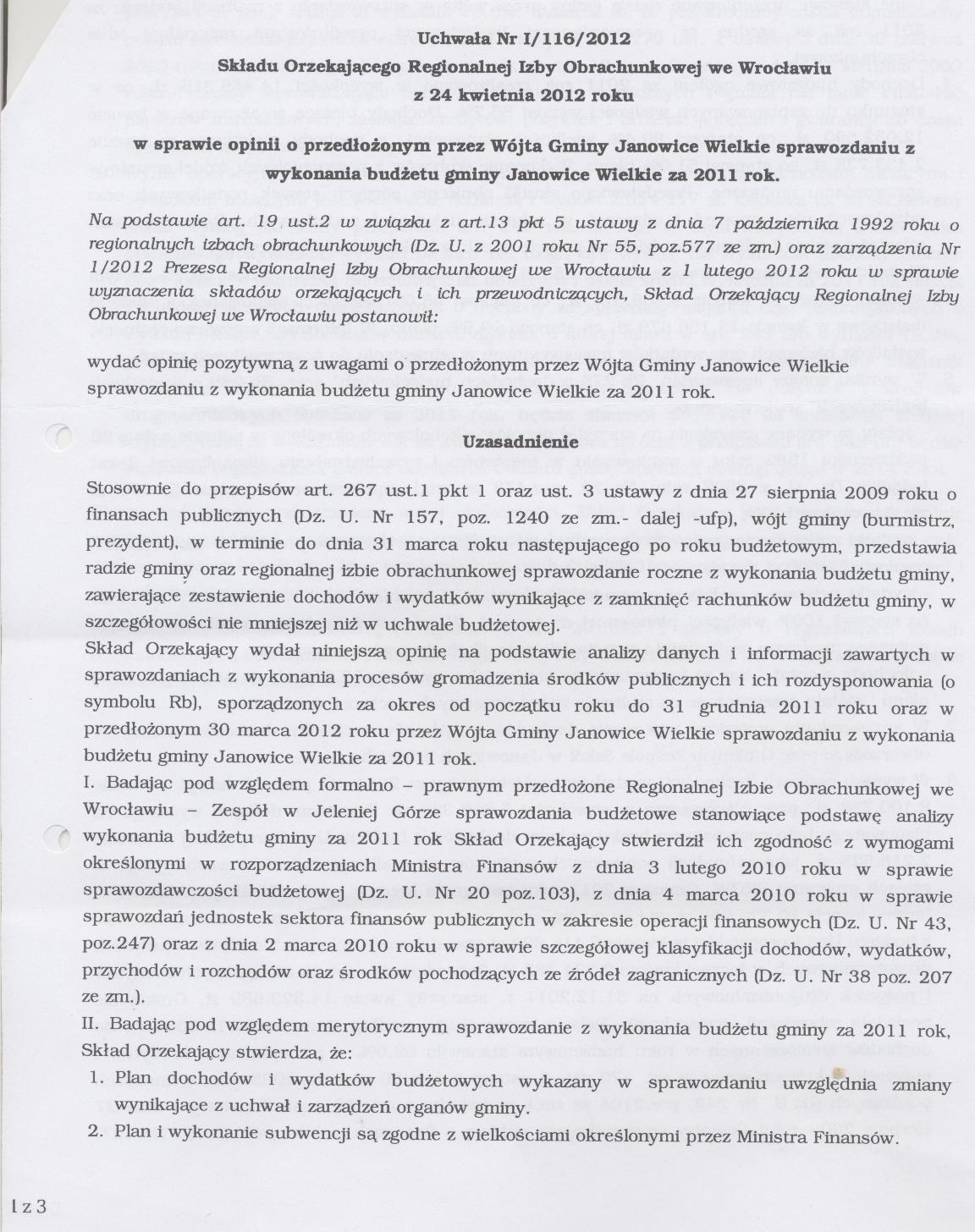 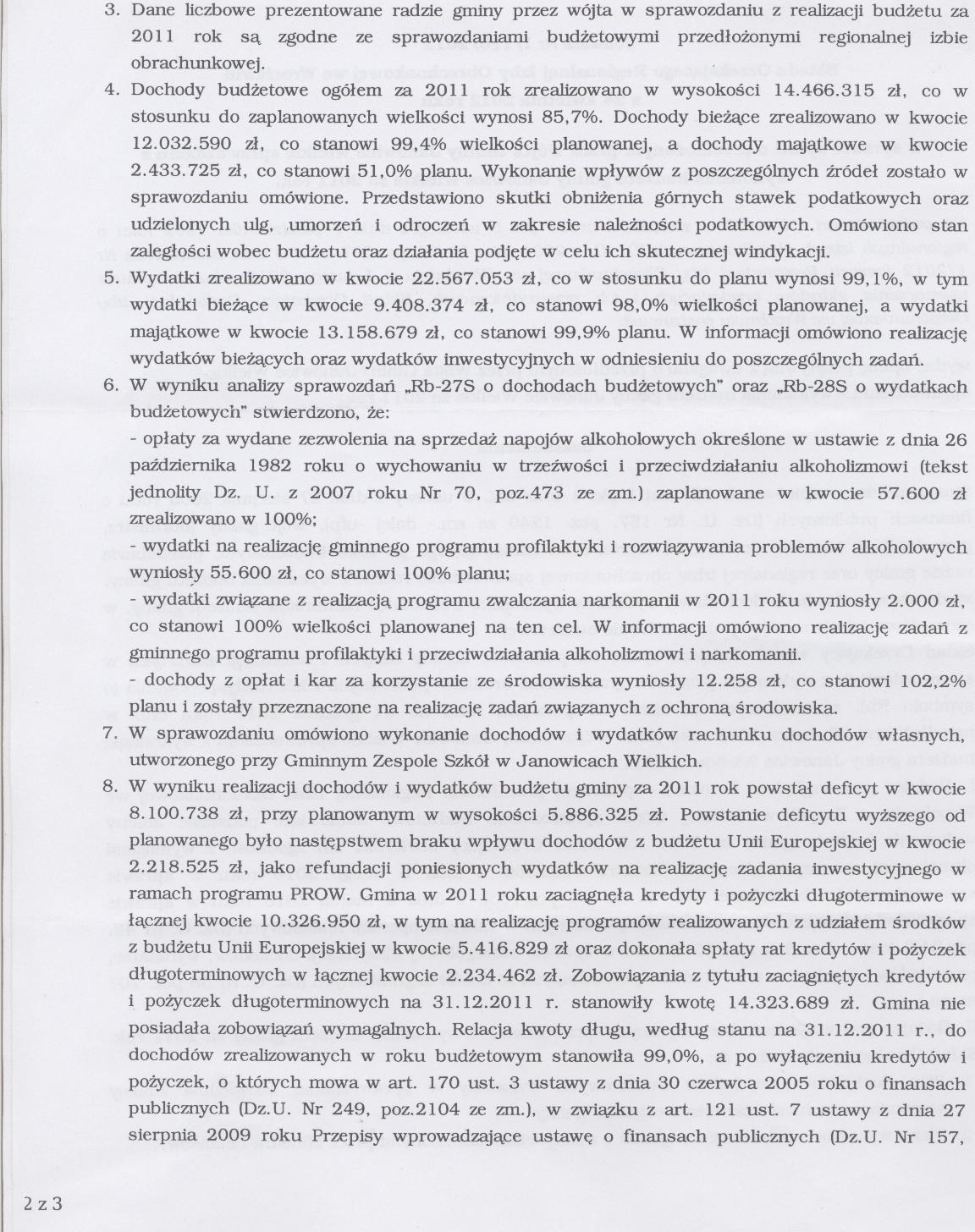 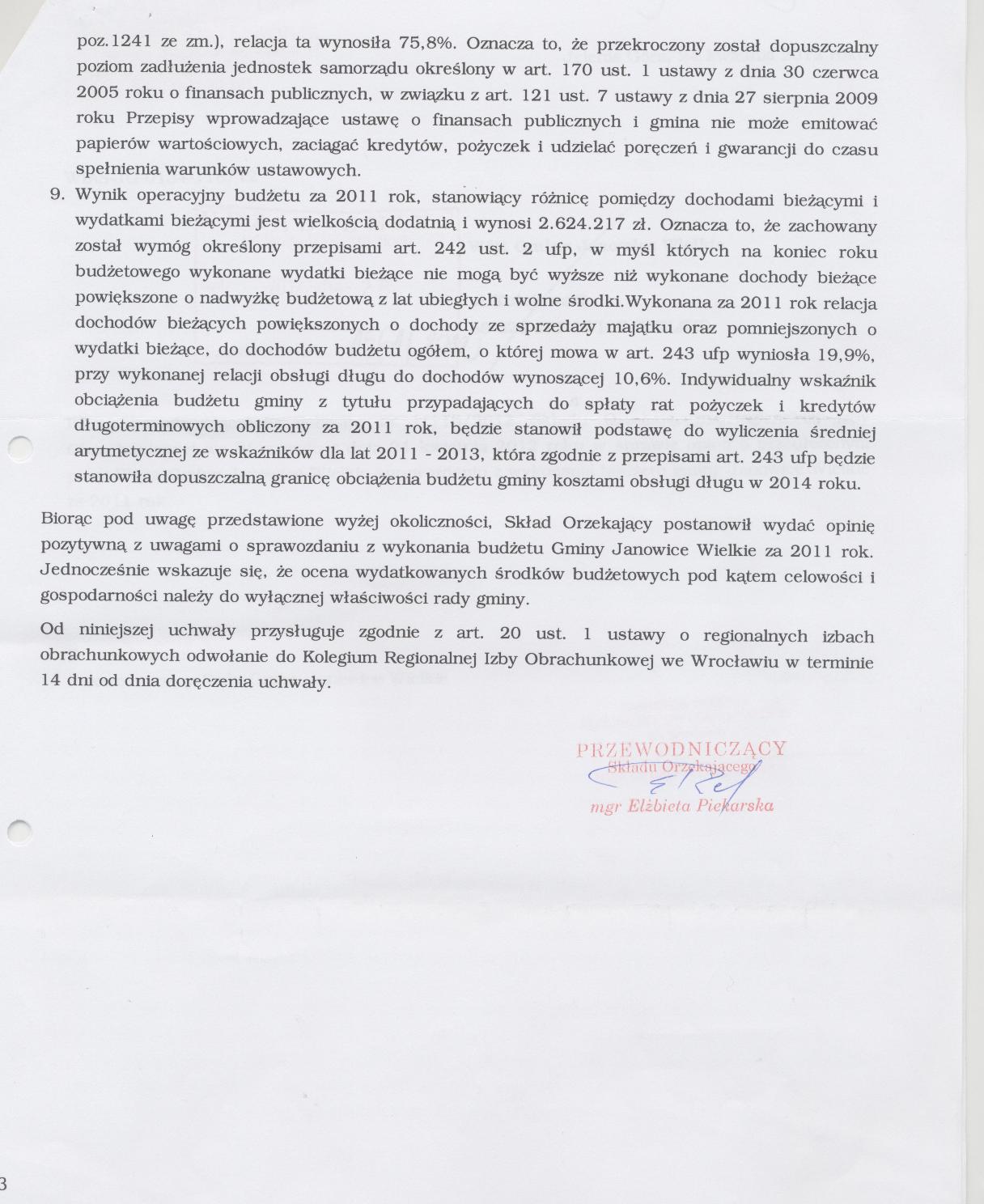 Przewodniczący Rady Gminy Szymon Młodziński –poprosił o przedstawienie wyjaśnienia do uchwały Nr I/116/2012 Składu Orzekającego RIO we Wrocławiu z dnia 24 kwietnia 2012roku. Pracownik Urzędu Elżbieta Szekszteło – nadmieniła ,że faktyczne zadłużenie wynosi 59,12% i w związku z tym, że nastąpił błąd w sprawozdaniu RB -Z , Pani Skarbnik zwróciła uwagę i po wydaniu opinii RIO złożyła oświadczenie i dane zostały poprawione w  późniejszym terminie.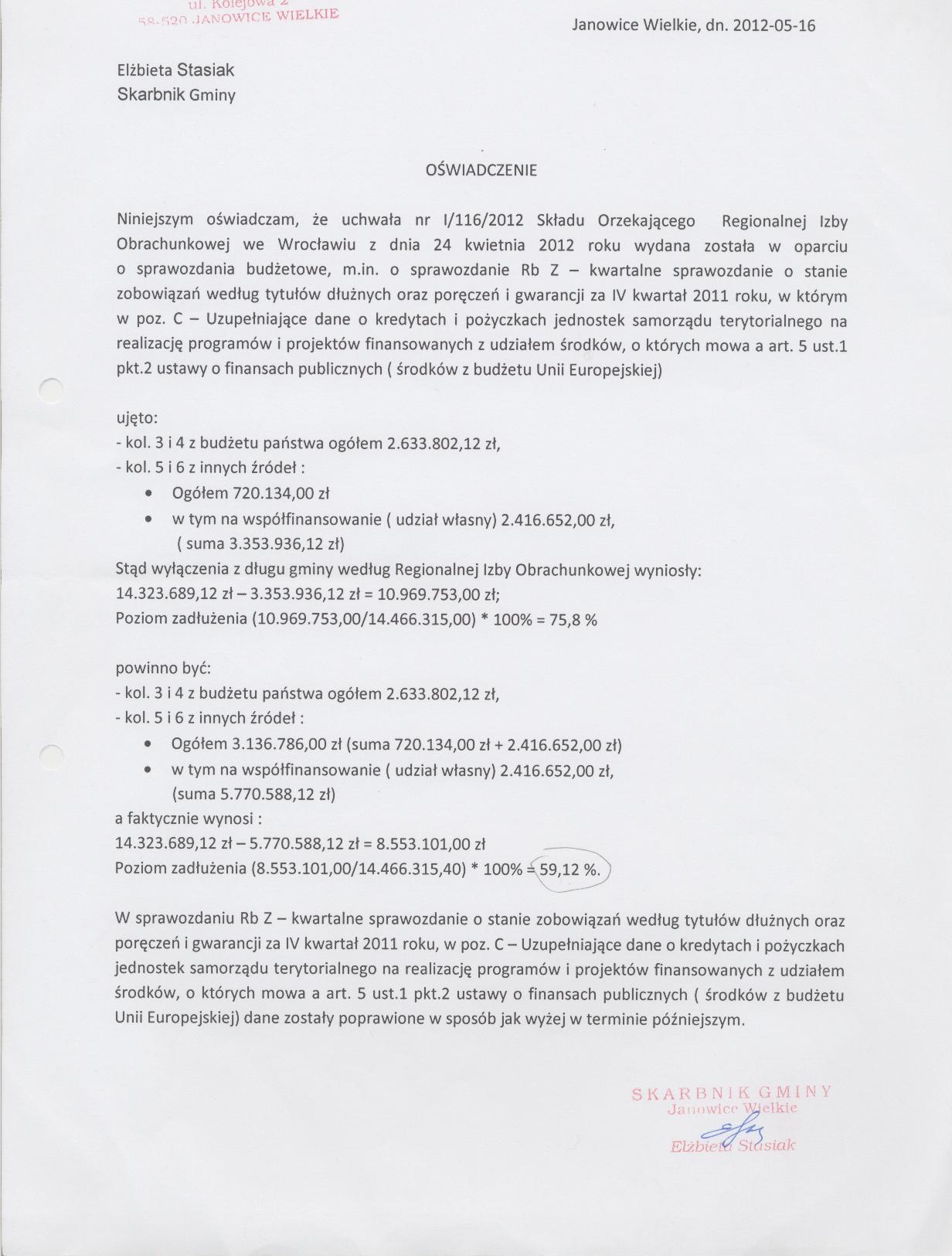 Ad.7 ppkt. 2Wystąpienie Przewodniczącego Komisji Rewizyjnej Rady Gminy w sprawie zaprezentowanego  sprawozdania z wykonania budżetu gminy za rok 2011.Przewodniczący Komisji Rewizyjnej Radosław Czaja – szanowna rado i panie Wójcie i wszyscy tu obecni Komisja Rewizyjna w dniu 16 maja 2012 roku odbyła posiedzenie na którym to omawialiśmy , analizę sprawozdania z wykonania budżetu gminy Janowice Wielkie za rok 2011. Wypracowania opinii w sprawie realizacji budżetu i opracowania wniosku w sprawie absolutorium dla wójta gminy Janowice Wielkie za rok 2011. Po obszernym zrelacjonowaniu wykonania budżetu gminy Janowice Wielkie za rok 2011 przez Panią Skarbnik Elżbietę Stasiak, zapoznanie się z opinią składu orzekającego Regionalnej Izby Obrachunkowej we Wrocławiu Komisja Rewizyjna wydała pozytywną opinię w sprawie przedłożonych przez wójta dokumentów. Komisja rewizyjna wypracowała wniosek w sprawie udzielenia dla Wójta Gminy  Janowice Wielkie Kamil Kowalskiego absolutoriumpopierając go jednogłośnie czteroma głosami „za”. Biorąc powyższe pod uwagę Komisja Rewizyjna przedstawia  wysokiej radzie Gminy Janowice Wielkie dwa projekty uchwał - w sprawie rozpatrzenia i zatwierdzenia sprawozdania finansowego  wraz ze sprawozdaniem    z wykonania budżetu gminy Janowice Wielkie oraz informacją o stanie mienia     komunalnego za 2011 rok- w sprawie udzielenia absolutorium Wójtowi Gminy Janowice Wielkie  z tytułu wykonania    budżetu Gminy Janowice Wielkie za 2011 rok.Ad.7 ppkt.3Przedstawienie wniosku Komisji Rewizyjnej Rady Gminy w sprawie udzielenia absolutorium dla Wójta Gminy Janowice Wielkie za rok 2011. Wniosek Komisji Rewizyjnej Rady Gminy w Janowicach  Wielkich z dnia  16 maja 2012 roku w sprawie  udzielenie absolutorium Wójtowi Gminy Janowice Wielkie za rok 2011Komisja w składzie :Radosław Czaja            - Przewodniczący Komisji RewizyjnejAndrzej Uss                   - Członek Komisji RewizyjnejMarek Kusz                   - Członek Komisji RewizyjnejWojciech Liebersbach  - Członek Komisji RewizyjnejDziałając na podstawie art.18a ust.3 ustawy z 8 marca 1990 roku o samorządzie gminnym /Dz.U.Nr 142,poz.1591 ze zm./ Komisja Rewizyjna pozytywnie opiniuje wykonanie budżetu Gminy Janowice Wielkie za 2011 rok oraz wnosi do Rady Gminy w Janowicach Wielkich o udzielenie Panu Kamilowi Kowalskiemu – Wójtowi Gminy Janowice Wielkie absolutorium za 2011 rok. Uzasadnienie                                                                                                                                                                                          po rozpatrzeniu przedłożonego przez Wójta Gminy Janowice Wielkie rocznego sprawozdania finansowego /bilans / oraz sprawozdania z wykonania budżetu za rok 2011 i informacji o stanie mienia komunalnego gminy Janowice Wielkie wraz z opinią Regionalnej Izby Obrachunkowej we Wrocławiu o tym sprawozdaniu.Komisja Rewizyjna pozytywnie oceniła wykonanie budżetu . Opinia Komisji o wykonaniu budżetu stanowi załącznik Nr 1 do niniejszego wniosku.Wynik głosowania nad sprawozdaniem :za wydaniem pozytywnej opinii            4 głosyprzeciwko pozytywnej opinii                nie wystąpiływstrzymujących się                              nie wystąpiły Wobec powyższego Komisja Rewizyjna wnioskuje o udzielenie Panu Kamilowi Kowalskiemu – Wójtowi Gminy Janowice Wielkie absolutorium za 2011 rokWniosek przyjęto w głosowaniu jawnym , następującym stosunkiem głosów:za udzieleniem absolutorium            4 głosyprzeciwko udzieleniu absolutorium  nie wystąpiływstrzymujących się                          nie wystąpiłyPrzekazanie niniejszego wniosku do Rady Gminy w Janowicach Wielkich powierza się Przewodniczącemu Komisji.Ad.7 ppkt.4Przedstawienie opinii Składu Orzekającego we Wrocławiu o wniosku Komisji  Rewizyjnej Rady Gminy w Janowicach Wielkich w sprawie udzielenia absolutorium dla Wójta Gminy Janowice Wielkich.  Przewodniczący  Rady Gminy Szymon Młodziński – wniosek Komisji Rewizyjnej  podlega opinii przez Regionalną Izbę Obrachunkową . Uchwała Nr I/150/2012 Składu Orzekającego Regionalnej Izby Obrachunkowej we Wrocławiu z dnia 28 maja 2012 roku w sprawie opinii o wniosku Komisji Rewizyjnej Rady Gminy w Janowicach Wielkich w sprawie udzielenia absolutorium Wójtowi Gminy Janowice Wielkie za 2011 rok. Skład Orzekający RIO we Wrocławiu postanowił: wydać pozytywną opinię o wniosku  Komisji Rewizyjnej Rady Gminy w Janowicach Wielkich o udzielenie absolutorium Wójtowi Gminy Janowice Wielkie za 2011 rok. Uzasadnienie po zapoznaniu się  przekazanym 23 maja 2012 roku wnioskiem Komisji Rewizyjnej Rady Gminy w Janowicach Wielkich w sprawie udzielenia absolutorium Wójtowi Gminy Janowice Wielkie za 2011 rok. Skład Orzekający RIO we Wrocławiu stwierdza ,że wniosek sformułowany został w wyniku rozpatrzenia :-sprawozdania finansowego za 2011 rok.-sprawozdania z wykonania budżetu gminy za 2011 rok wraz z opinią RIO o tym sprawozdaniu-informacji o stanie mienia komunalnegoKomisja Rewizyjna Rady Gminy w Janowicach Wielkich po dokonaniu analizy powyższych dokumentów sformułowała wniosek o udzielenie Wójtowi Gminy Janowice Wielkie absolutorium. Jak wynika z opinii dołączonej do wniosku. Komisja Rewizyjna nie stwierdza  w badanym zakresie nieprawidłowości. Biorąc powyższe pod Skład Orzekający RIO we Wrocławiu postanowił wydać opinię pozytywną o wniosku. Od niniejszej uchwały przysługuje zgodnie z art. 20 ust. 1 ustawy o regionalnych izbach obrachunkowych odwołanie do Kolegium Regionalnej Izby Obrachunkowej we Wrocławiu w terminie 14 dni od dnia doręczenia uchwały.Ad7.ppkt5Dyskusja.Radny Paweł Pawłowicz -  mam pytanie do Pani Skarbnik, ale nie widzę jej na dzisiejszym  posiedzeniu Rady Gminy, ale zwracam się do Pani Elżbiety Szekszteło odnośnie tego oświadczenia , które Pani Stasiak napisała ,że w sprawozdaniu RB-Z kwartalne sprawozdanie o stanie zabezpieczeń według tytułów dłużnych oraz poręczeń i gwarancji za IV kwartał 2011 r. Dalej Pani Skarbnik pisze, że dane zostały poprawione w sposób jak wyżej w terminie późniejszym. Czy my mamy potwierdzenie z RIO o dokonanych tych zmianach?Elżbieta Szekszteło – została zrobiona i przesłana korekta sprawozdana RB-Z do RIO.Przewodniczący  Rady Gminy Szymon Młodziński – na posiedzeniu komisji budżetowej 26.06.br Pani Skarbnik poinformowała nas, że RIO dokonując analizy i odpisując na wniosek Ministerstwa odnośnie przesunięcia zaległości niesłusznie otrzymanej subwencji w tym sprawozdaniu sprostowała. W związku z tym mamy 59,12% zadłużenia. Radna Iwona Niedźwiedzińska -  to, że RIO miało posiedzenie 24.04.br to wiemy. Czy mogę wiedzieć kiedy wpłynęła Uchwała do Urzędu Gminy, gdyż oświadczenie Pani Skarbnik jest z 16 maja br. Czy my nie mogliśmy skorzystać z tego należnego nam prawa odwołania się od decyzji RIO? Czy my nie mogliśmy się zmieścić w terminie 14 dniowym?Czy my nie mogliśmy wpłynąć na decyzję RIO? Elżbieta Szekszteło – tak jak widnieje na kopii Uchwały data wpływu do Urzędu Gminy to 26.04.2012 r. Pani Skarbnik wyjaśni państwu czy było składane odwołanie.Przewodniczący Rady Gminy Szymon Młodziński – Pani Skarbnik będzie obecna na dzisiejszej sesji około godz.13: 00 i uważam, że odpowie na wszystkie pytania.Radna Bożena Dyduch- szanowni radni my wysłuchaliśmy pozytywną opinie Komisji Rewizyjnej jak i Regionalnej Izby Obrachunkowej za sprawozdanie roczne za wykonanie budżetu oraz informacji o stanie mienia komunalnego za 2011 rok. To przygotowała Pani Skarbnik. Natomiast udzielając absolutorium Panu Wójtowi to ja uważam, że powinniśmy wziąć całokształt pracy Pana Wójta nie tylko to, ale również całą pracę jego. Półtora roku temu wybraliśmy wójta Pana Kamila Kowalskiego. Byłam jedną z tych, którzy czekali na zmianę w naszej gminie. Byłam, więc zadowolona z wyboru i czekałam na polepszenie. Chce przypomnieć, że nie byłam w komitecie Pana Kowalskiego i nie byłam też w komitecie wyborczym Pana Grygorcewicza. Ale byłam za tym ażeby Pan Wójt Kowalski wygrał te wybory. Niestety bardzo zawiodłam się tak samo, jak wiele mieszkańców Komarna. Nie wypowiadam się na temat Janowic bądź innych miejscowości. Uważam, że nic się nie zmieniło, a wręcz odwrotnie pogorszyło pod wieloma względami. Wszyscy wiemy, że kryzys finansowy gminy jest spowodowany miedzy innymi błędem dyrektora szkoły, który to nienależnie pobierał subwencję oświatową dla janowickiej szkoły. Rozumiem można pomylić się jeden rok, ale nie dłużej. Dyrektor Pan Wiśniewski nie poniósł za taki błąd żadnych konsekwencji. Konsekwencje będą ponosić mieszkańcy: wygaszanie świateł, mniejsza ilość autobusów. Teraz zwolnienia nauczycieli, pracowników fizycznych. Wspomnieć należy, że nauczycielom zmniejszono dodatek motywacyjny. Pan Wójt Kamil Kowalski deklaruje, że chce obniżyć sobie pensję, a jak została obniżona pensja dyrektora? W Jelonce czytałam wypowiedź Pana Sekretarza Kamińskiego, który to powiedział, że Pan Wójt obniża sobie pensje, radni obniżają sobie diety, ponieważ trzeba brać przykład z góry. Ja jestem ciekawa czy Pan Sekretarz również zadecydował się obniżyć sobie pensje, żeby ratować gminę.  W ubiegłym roku Pan Wiśniewski zobowiązał się opracować plan oszczędnościowy, – co zrobił?W połowie roku chciał zmniejszyć etaty najmniej zarabiających pracowników obsługi powołując się na decyzję rady gminy. Z Nowin Jeleniogórskich dowiedziałam się, że radni obniżą sobie diety o 50%, ale ja się z tym nie zgadzam. Zawsze podkreślałam, że do rady kandydowałam nie po to żeby zarabiać, ale też nie po to żeby płacić za czyjeś błędy. Jak trzeba ofiaruję pieniądze i dałam na to dowód chociażby, opłacając koszt wynajmu sali na zebranie wiejskie w Komarnie, czy też dofinansowanie „Dnia Dziecka” w świetlicy w Komarnie? Na zebraniu wiejskim w Komarnie powiedziałam, że mam utrudniony dostęp do informacji w urzędzie gminy i w związku z tym wielu ważnych informacji, jako radna nie mogę przekazać mieszkańcom. W odpowiedzi Pana Wójta usłyszałam ja i moi wyborcy, że siedzę na sesji i powinnam słuchać, co się mówi. Gdybym miała problemy z pamięcią i słuchem nie startowałabym w wyborach. Teraz też ludzie pytają mnie o wiele spraw, głównie związanych z kanalizacją, a ja nie jestem w stanie im na nie odpowiedzieć. Panie Wójcie często mówi mój poprzednik. Chcę zauważyć, że Pana poprzednik utrzymywał kontakt z radnymi nie tylko na sesjach. Od początku Pana kadencji w Komarnie była prowadzona milionowa inwestycja budowlana kanalizacji i wodociągu oraz drogi. Ani razu podkreślam, ani razu nie spotkał się Pan na placu budowy z radnymi. Od ludzi słyszałam, że w Komarnie był Wójt. Na spotkaniu radnych z Komarna Pana zapytano. Dlaczego na odbiór wodociągu czy drogi nie był poproszony nikt z radnych? Dowiedzieliśmy się, że odbioru dokonują specjaliści. Nie przeczę, ale przynajmniej mogłabym, potrafiłabym odpowiedzieć na niektóre pytania mieszkańcom. Pana poprzednik, kiedy jechał do Komarna dzwonił, że będzie, o której godzinie, w jakiej sprawie i prosi o spotkanie. W porównaniu z budową kanalizacji od wodociągu były to sprawy drobne, ale Wójt trzymał kontakt z radnymi. Zadeklarowałam się pomóc Wójtowi w przeglądnięciu i zaopiniowaniu projektu organizacyjnego szkoły, bo się na tym znam. Pan Wójt podziękował i na tym koniec. Nie zostałam poinformowana o tym, żeby przyjechać, a tłumaczenie Pana Sekretarza, że projekt był poprawiany i musiał być zatwierdzony jest dla mnie niezrozumiałe. Wynika z tego, że ja, jako radna jestem potrzebna wyłącznie na sesji. W Nowinach Jeleniogórskich jest zdanie wypowiedziane przez Pana, że stoi Pan na czele gminy wybrany przez mieszkańców. Tak to prawda. A jak Pan traktuje swoich wyborców? Ludzie skarżą się, że muszą czekać kilka dni na spotkanie, trzeba się zapisywać w kolejce na określoną godzinę. Kiedy dzwonią, ja też kilkakrotnie dzwoniłam, żeby z Panem porozmawiać to często słyszy się – Pana Wójta nie ma , lub już go nie ma . Albo jeszcze nie ma. Na zebraniu wiejskim w Komarnie usłyszał Pan osobiście, co ludzie mówią.  W ciągu Pana półtorarocznej pracy z gminy odeszło lub zostało zwolnionych kilku pracowników. Teraz odchodzi Pani Skarbnik, druga ranga po wójcie. Dlaczego? Czy rozmawiał Pan z Panią Stasiak i nakłaniał ja do pozostania? Pani skarbnik zna dokładnie wszystkie sprawy finansowe gminy. Bardzo rzetelnie przedstawiała na sesjach stan finansowy gminy. Ostrzegała, że opóźnienia w załatwieniu spraw priorytetowych, do których należy realizacja dochodów z mienia komunalnego gminy, zakończenie oraz rozliczenie robót budowlano montażowych może spowodować zachwianie równowagi budżetu gminy i uniemożliwi prawidłowe jej funkcjonowanie. W obecnej chwili zapaści finansowej zanim nowy skarbnik, nie mam nic przeciwko nowemu skarbnikowi, zorientuje się w finansach gminnych to może być w gminie komisarz. Rozmawiałam telefonicznie z prezesem INKOBUD Panem Kowalczykierm zresztą utrzymywałam kontakt, ponieważ taka droga inwestycja jak budowa kanalizacji wymaga tego żeby utrzymywać kontakt z ludźmi prowadzącymi. Dowiedziałam się, ze gmina zalega kilkaset złotych. Dosłownie zapytałam Pana Kowalczyka ile? Odpowiedział mi, że na to pytanie powinien odpowiedzieć mi Pan Wójt. Ale powiem Pani tylko tyle kilkaset tysięcy. Mam pytanie INKOBUD zakończył budowę wodociągu. Czy wszystkie umowy za przyłącza z mieszkańcami są podpisane?. Kiedy konkretnie będą wykonywane ostatecznie podłączenia do domów? Kto to będzie robił? Czy związane to jest z dodatkowymi kosztami dla mieszkańców Komarna? Czy podpisano już umowę z odbiorca ścieków?. Na zakończenie zapytam czy to prawda, że zatrudnił Pan firmę” LEMA”, która to miała kontrolować finanse gminy. Proszę powiedzieć, o co tu chodzi?.Radny Romuald Łaski – jestem przeciwnikiem wyłącznie jednej negatywnej oceny. Taka ocenę właśnie usłyszeliśmy od koleżanki radnej Pani Dyduch. Oczywiście nie mówię, że z tym się nie zgadzam. Zgadzam się. Nie mniej jednak trzeba zwrócić uwagę na ten rok 2011 i na to, co w gminie działo się dobrego. Wójt, wydawałoby się, że w beznadziejnej sytuacji służby zdrowia potrafił jakoś ze sprawy wybrnąć. Służba zdrowia na naszym terenie gminy działa. I jest nadzieja na to, że będzie to rozwiązanie na lata. Trzeba tutaj powiedzieć, ze obok tego, na co zwróciła uwagę Pani Dyduch na sprawę pracy dyrektora szkoły. Tu trzeba powiedzieć, że Dyrektor Szkoły był ukarany za to finansowo, że coś tam zaniedbał. Z drugiej strony wydaje mi się, ze szkoła pracuje tak, że jest to wizytówka naszej gminy. Nie mówię o finansach, mówię o sprawach merytoryczno -pedagogicznych. I tu też jest kwiat w stronę Wójta. Szkoła jest jedna z najlepszych w powiecie. Pozytywnie mówi się o pracy Wójta w przedszkolu. Ministerstwo dostrzegło działania i przyznało wysoką nagrodę dla Pani Dyrektor Przedszkola. Lepsza jest informacja, jest strona internetowa, jest też wydawana gazetka janowicka. Działa dobrze klub” Rudawy” dla dzieci. Jak wiemy są, więc takie elementy, które pozytywnie wpływają na pracę naszego Wójta? Nie ma samych dobrych rzeczy, są i też takie bolesne i przykre. Ja stwierdzam ze swojej strony, jako radnego, że na opinię pracy gminy źle wpływa praca w samym urzędzie. Sprawa poprzedniego Mecenasa, którego Wójt wyrzucił, później za to trzeba było płacić odszkodowanie. Podanie do prokuratora poprzedniego Wójta. To też wpływa negatywnie. Sprawa współpracy z Panią Skarbnik, która odchodzi. To nie są sprawy, które pozostają tutaj na terenie gminy. One wychodzą na zewnątrz i one urabiają odpowiednią opinię. Trzeba powiedzieć, że ominęły nas spore pieniądze. Chodzi o dotację do kanalizacji i wodociągów w Komarnie. Nie wiadomo, kto zawinił czy poprzedni Wójt, czy obecny. Tam gdzie jest przegrane tam nie ma winnego. Najważniejsza sprawa, którą chce poruszać to, że w gminie nie rozwiązano problemów finansowych. W tej chwili moim zdaniem grozi gminie zwyczajnie upadłość. Obecny Wójt nie zrobił nic takiego żeby próbował naszą gminę wyratować z trudnej sytuacji. Rok 2012 jest dramatem wszystkich mieszkańców gminy. Chciałbym przy okazji skierować pytanie do Pana Mecenasa. Co dałoby gminie gdyby tu przyszedł komisarz? Jaka jest to procedura? Co mogłoby to gminie dać? Czy gminę uratowałoby to z tego kłopotu? Patrząc na całość pracy Wójta to mamy pozytywy i mamy negatywy. Najważniejszą sprawą jest to, że gmina przestaje funkcjonować w tej chwili, bo jej finanse leżą na przysłowiowych” łopatkach”.Radna Iwona Niedźwiedzińska - chciałabym odnieść się do wypowiedzi poprzedników. Wspomina Pan, kto ponosi odpowiedzialność za utratę możliwości pozyskania dodatkowych pieniędzy. Wiemy to dokładnie z ust Pani Skarbnik. Gdyby Pan Wójt na styczeń 2011 r posiadał wiedzę, bo stanowisko objął 15 bądź 19.12.20110 na pewno by powstrzymał utratę tych pieniędzy. Pani Skarbnik na Komisji Budżetowej bardzo długo nam tłumaczyła. Zadawanie pytania w tym kontekście pokazuje całkowicie inny obraz. Ja staram się być obiektywna w wypowiedziach i podejmowaniu swoich decyzji, inaczej nie startowałabym na radną. Odpowiadając koleżance Dyduch też usłyszałam kilka rzeczy, z którymi nie mogę się zgodzić. Co to znaczy Pani Bożenko, że masz utrudniony dostęp do informacji? Ja takiego problemu nie mam, a jeżeli jesteś w takim odczuciu, że masz to jest ustawa, która pozwala każdemu z nas korzystać. Ustawa o dostępie do informacji publicznej. Pisze się. Proszę zajrzeć w tą ustawę i bez żadnego problemu dostaniesz odpowiedź.  Mówię tutaj wszystkim i przy gościach zaproszonych, faktycznie ja nie widzę tam bariery. Jeżeli trzeba to znam swoje prawa i będę z tego korzystała. Usłyszałam tutaj również, że z Nowin Jeleniogórskich dowiedziałaś się o zmianie stawek naszych diet. Ja nie byłam na sesji 27 kwietnia br, a wiedziałam, że była taka propozycja. Artykuł w gazecie okazał się 5.06.br. też takie zdanie wyrwane z kontekstu, kiedy wspominasz, że Wójt został wybrany przez mieszkańców, stoi na czele. Należałoby przeczytać cały ten urywek. Przeczytam. Nie zostałem zmuszony, aby poprosić radę o obniżkę zastrzega Wójt. Uważam jednakże skoro stoję na czele gminy wybrany przez mieszkańców to muszę także ponosić pewne obciążenia i trudności. Jakbyś tak zacytowała wcześniej to całe zdanie, to nie mówiłabyś o Wójcie jak o Panu, Władcy naszej gminy, tylko o człowieku, który razem z nami stara się dźwignąć ten potężny ciężar, jaki spadł na naszą gminę. Ja gdybym wiedziała, że naprawdę jat tak poważna sytuacja, nie wiem czy bym startowała na radną. Teraz musimy wszyscy przez całą kadencję nieść te ciężary. Radny Paweł Pawłowicz - Pani Radna Bożena Dyduch powiedziała, że z Nowin   dowiedziała się o tym, że radni będą mieć zamiar obniżać sobie diety. Jako Przewodniczący Komisji Budżetowej nie zgadzam się z tym, że Pani dowiedziała się z Nowin? Jest tutaj protokół z posiedzenia Komisji Budżetowej, które było protokółowane. Jest takie zdanie. Przewodniczący Komisji Budżetowej Paweł Pawłowicz przystępujemy do głosowania nad złożonym wnioskiem formalnym w sprawie obniżenia diet o 50% wszystkim radnym i sołtysom z tytułu funkcji. W głosowaniu jawnym głosowało 7 radnych i 7 radnych było „za”.Przypomnę, że Pani była obecna wtedy na posiedzeniu komisji i wiedziała Pani. Proszę nie mówić, że Pani dowiaduje się z Nowin, bo to jest już kolejny raz gdzie Pani załamuje rzeczywistość pod katem własnych wypowiedzi.Radny Bogdan Kamiński - czy jesteśmy w stanie dowiedzieć się, jakie aktualne zobowiązania ma gmina. Jak wygląda sytuacja finansowa gminy na dzień dzisiejszy?Przewodniczący Rady Gminy Szymon Młodziński – owszem tak na temat sytuacji gminy na dzień dzisiejszy dowiecie się w pkt. 9Radna Bożena Dyduch - szanowni radni z Nowin Jeleniogórskich dowiedziałam się, że radni obniżają sobie diety. Natomiast dzisiaj dopiero będziemy głosować, bo to na sesji podejmuje się uchwałę. A od komisji do sesji mam prawo zmienić zdanie. Nie może być takiej informacji w Nowinach, że sobie obniżają, jeżeli sesja wszyscy radni nie zagłosują. Poza tym Panie Przewodniczący Komisji Budżetowej po raz drugi mówi Pan do mnie podniesionym głosem. Ja sobie tego nie życzę. Ja mam starszego syna od Pana. Więc proszę zachować kulturę.Radny Michał Poleszko –nawiązując do wszystkich wypowiedzi ja zgadzam się z tym wszystkim, co Pani Bożena powiedziała. Oczywiście mam takie samo zdanie. Prawie w całości popieram wypowiedź Pani Bożeny. Jeżeli chodzi o artykuł w Nowinach Jeleniogórskich jestem jedną z osób, która udzielała wywiadu. Zadzwonił do mnie redaktor z gazety, którego bardzo dobrze znam i zapytał jak to wygląda. Na wiele rzeczy nie chciałem się wypowiadać, bo nie jestem osoba kompetentną, żeby udzielać takich informacji.  Temat taki jak obniżanie diet powiedziałem, że taka propozycja padła i taki temat był omawiany na komisji budżetowej, o czym Przewodniczący Komisji Budżetowej zacytował. Odnośnie obniżenia Wójtowi pensji i radnym diet i to, że redaktorzy gazet dla lepszego sprzedania gazety zrobią wszystko żeby była lepsza czytelność to chyba wszyscy wiedzą. Druga sprawa, co do finansów. W projekt budżetu na 2011 r. sporządzony był przez poprzednią kadencję, poprzednich radnych. My tylko realizowaliśmy go w jakimś stopniu. Tak, że wiele rzeczy projektów było z poprzedniej rady. To, że Pan Wójt w pełni szacunku dla niego jest na stanowisku i podjął się tego, widocznie chciał tego i na to się decydował. Aczkolwiek, jako były Przewodniczący Komisji Rewizyjnej dobrze wiedział, co wchodzi i dobrze wiedział, jakie zajmuje stanowisko i co będzie go czekało. Odnoszę wrażenie, że wyrażenie negatywnej opinii o pracy Pana Wójta, na temat pracy urzędu nie wchodzi w rachubę na naszej sesji. Uważam, że nie wolno mówić krytyki, bo zaraz jest się szykanowanym. Doświadczyłem to na swojej osobie. Po wielu moich słowach krytyki Pan Wójt nie mówi mi dzień dobry, odwraca się. Poruszałem ta sprawę już na sesji. Pan Sekretarz przestał mówić dzień dobry, bo wypowiedziałem się negatywnie, co do jego osoby, czy na temat całego urzędu. Byli ludzie, którzy pracowali, ja osobiście ich nie znałem, ale pracowali tutaj. Budżet tworzyli, tworzyli pewne sytuacje, które miały pewne miejsce i my byliśmy tego świadkami. Nie pali się mostów za sobą i nie likwiduje się wszystkiego gdzie się zwalnia Mecenasa, chociaż jest to decyzja Wójta. Nie zwalniają się ludzie wszyscy, którzy tu pracowali wcześniej. Okazuje się, że zostają tylko młodzi. Jak najbardziej jestem za młodymi, ale tak naprawdę oprócz doświadczenia i prawa miejscowego jest jeszcze prawo zwyczajowe, o którym zawsze ja powtarzam? Ten budżet, na 2011 który opracowywała poprzednia rada, uważam, że budżet w 2012 roku gdzie weszliśmy w nasz budżet odnoszę wrażenie, że ktoś tutaj sobie nie podołał temu budżetowi i nie daje sobie rady. Radny Dariusz Podkański – na ostatniej komisji budżetowej rozmawialiśmy za obniżeniem stawek radnych. Nie mówiliśmy nic o pensji Wójta. Ja wspomniałem o ile radni to też pracownicy i Wójt.Zdzisław Górnicki Mieszkaniec Janowic – przychodzę na te sesje bardzo rzadko. W czym jest problem. Ja wrócę do czasów, kiedy były wybory. Znamy takie powiedzenie. Mamy prawo startowania w wyborach, bo mamy coś do zrobienia w gminie. Ja się zastanawiam teraz czy mieliśmy pomysł na gminę czy mieliśmy pomysł na własne życie. Zwracam się do wszystkich rządzących w naszej gminie. I tutaj zaraz odpowiadam sobie na to pytanie, że miałem pomysł na własne życie. Proszę państwa 4 lata można sobie żyć i mówić, że poprzedni Wójt, a że ustalony program a, że ustalony budżet itd. W radzie gminy siedzą te same osoby, które były półtora roku temu. Większość radnych czy może mniejszość może się mylę. Nie będę wracał do Wójta, bo też był w Radzie Gminy pewne rzeczy poprzednia rada gminy znała i pewne bolączki, pewne braki w budżecie, pewne posunięcia Wójta. Musze nadmienić, że będąc na jakieś tam radzie gminy gdzie był Wójtem Grygorcewicz była taka sytuacja, że Wójt nie mógł nic zrobić, bo rada gminy go stopowała. Dzisiaj jest odwrotna sytuacja Wójt może wszystko, rada gminy nie może. Coś tu nie gra. Startuje młody człowiek na Wójta spotyka się ze mną i wieloma osobami. Chcę nadmienić, że tak jak Pani Dyduch nie byłem w żadnym komitecie. Jestem mieszkańcem Janowic od 60 lat. Co mnie boli? Mówiłem przyszłemu Wójtowi. Chłopie pakujesz się w sakramenckie bagno, jakie może zostawić ci stary Wójt. Usłyszałem odpowiedź musimy podołać. Więc ja zawierzyłem temu człowiekowi, jest to młody energiczny człowiek, znający różnego rodzaju życie itd. Zagłosowałem na niego. Dzisiaj zastanawiam się, co ja zrobiłem. Ja popełniłem wielki błąd. Nie na zasadzie, że nie czegoś tam. Proszę państwa 60 lat mieszkając w Janowicach Wielkich nie doszło do takiej sytuacji, jaka jest obecnie. Np. idąc w nocy ( lubię w okresie letnim sobie pospacerować nocą) idzie się po ciemnych ulicach. Nie ma policji, nie ma światła, nie ma nic. Można otrzymać od kogoś w dziób i nie wiesz, od kogo. Rządzą ludzie innego pokroju. Mieszkaniec spokojny Janowic nie na prawa bytu w tejże wsi. Idąc na Mniszków, piękne lampy zarośnięte wysokimi świerkami zasłaniają światło. Czy ktoś z radnych czy z obsługi Wójta to zauważył? Można było zrobić różnego rodzaju przesunięcia, jeżeli chodzi o oświetlenie ulic, tak, żeby to oświetlenie było. Ja kiedyś pracowałem w Urzędzie Gminy byłem elektrykiem. Wtedy padła taka koncepcja, że jest lato i nie potrzeba świecić od 20: 00 wystarczy od 22: 30 do 2 bądź 3: 00 rano. Jak wyobrażacie sobie państwo, że te Janowice będą rosły w siłę w turystykę itd. Radni, władze gminy zastanówcie się, co wy robicie? Ten temat daje do przemyślenia państwu.Roman Madeksza –Sołtys nadmienił, że odcięcie dzielnicowego od telefonu komórkowego gdzie nie rozmawia się bezpośrednio z dzielnicowym tylko się nagrywa wszelkie zgłoszenia.. W momencie, kiedy nie ma oświetlenia ulicznego w miejscowości na zgłoszenie jednak dzielnicowy dociera. Na tą komórkę trzeba się nagrywać. Byłem u Wójta miesiąc temu zgłaszałem sprawę mieszkańców Komarna Państwa T.W Bajor przesympatycznych ludzi zadają panu Wójtowi pytanie. Czy mogą założyć drut kolczasty wokół swojej posesji?. Pan Wójt nie umiał odpowiedzieć na to pytanie. My powinniśmy zapewnić wszystkim ludziom bezpieczeństwo. Proszę nie zabierać komórki dzielnicowemu, to nie są wielkie pieniądze. Kradzież paliwa z INKOBUDU to był horror. W tej chwili okradani jesteśmy my. Osoba, która kradnie to paliwo robi to w sposób specjalistyczny.Bogdan Lesiński mieszkaniec Janowic – ja chciałem się odnieść do pytania, które zadał Pan Kamiński uważam, że to słuszne pytanie. Zapytał o zadłużeniu gminy, które przewlokło się z 2011 roku. Ja wiem to na podstawie wspólnoty mieszkaniowej, którą reprezentuję, że gmina ma zadłużenia sprzed 2011 roku. To pytanie jest zasadne.Więcej pytań i uwag nie stwierdzono.Wójt Gminy Kamil Kowalski - są to wszystkie tematy, które wracają. Zrobić nie zrobić, oszczędzać nie oszczędzać. Jak się coś nie zrobi to też nie dobrze, jak się coś zrobi to znowu mowa, że się nie oszczędza? Najpóźniej jak może pół roku temu radni powiedzieli, po co dzielnicowemu telefon jak i tak nie ma kontaktu. Należy wyłączyć. Nie dalej jak przedwczoraj na Komisji Budżetowej pada wniosek pani radnej żeby oszczędzać na każdej złotówce, na telefonach. Wyłączamy. W pewnym momencie można oszaleć. To nie są łatwe decyzje to nie są decyzje, z których się cieszę, które mnie bawią. Te decyzje są przemyślane i staramy się coś zrobić. Komisja Budżetowa mówi, że należy drastycznie obciąć dofinansowanie do MZK w Komarnie 150 tys.zł w skali roku. Próbujemy się czegoś dowiedzieć pokazać pewne kwoty, cokolwiek zaproponować. Radni Komarna kategorycznie nie. Ok. Ja celowo przy tych trudnych momentach i trudnych czasach, jakich jesteśmy konsultuje, przedstawiam proszę o opinię całej wysokiej rady, bo wiem, jakie to są trudne decyzje i wiem jak one dotyczą nas wszystkich. Także mamy oszczędzać na oświetleniu. Wydaje się, że zrobiliśmy najlepsze rozwiązanie. Tak jak powiedziałem wcześniej obciążające po równi wszystkich dotyczących wyłączenia w pewnym okresie czasu lamp. Ja bym wolał żeby tych lamp była cała masa. Nas nie jest na nie stać. Na sale obrad weszła Pani Elżbieta Stasiak rzeczy dotyczące bezpośrednich pytań, które nie odnoszą się do budżetu zarówno, 2011 czyli umowy na Komarno, kiedy będą ostateczne podłączenia do kanalizacji itd. wielokrotnie te pytania padają. Ja zawsze odpowiadam, na jakim etapie jesteśmy, w którym kierunku idziemy. Dzisiaj na początku wypowiedzi powiedziałem, że do końca lipca będziemy podpisywać pierwsze umowy. Pytanie czy była zatrudniona firma ‘LEMA”, która kontrolowała finanse gminy. Nie kontrolowała. Prawda jest, że podpisaliśmy umowę z firma zewnętrzną, która miała zbadać finanse gminy i poszukać mądrzejszych rozwiązań. Takie firmy pokazały już nie jednej gminie sposób na wyjście z tematu. Podpisaliśmy umowę, ale nie zostało zapłacone wynagrodzenie, ponieważ nie byli wstanie pokazać wyjścia. Zaproponowanie przez nich tematy tworzenie spółki i oddanie kanalizacji i wodociągi tej spółce, którą musielibyśmy opłacić nie wchodzi w rachubę.  Tematy związane z zakupem zegarów- zbędny. Uważam wręcz przeciwnie, że ten ruch powinniśmy wykonać dawno, dawno temu. Wykonaliśmy i można teraz wygenerować oszczędności. Na Komarno nie kupowaliśmy, ponieważ zegary astronomiczne wieś ma. Jakie były ceny ewentualnego podłączenia przedstawiłem na początku w sprawozdaniu miedzysesyjnym? Zła współpraca w samym Urzędzie. Drodzy państwo nie ma, co ukrywać ja od 2010 roku od grudnia do dzisiaj, może mniej, ale przez pierwsze pół roku albo dłużej ja byłem pszczółką otoczona przez szerszenie. Żądacie ode mnie pewnych zmian, żądacie zadań. To jest tak, albo się żąda, żeby coś się zmieniło i dajecie w pewnym stopniu wolną rękę. A później się ocenia. Faktycznie tak jak dzisiaj po rocznym działaniu, albo się żąda żeby coś się zmieniło, ale żeby zostało wszystko po staremu. Tak się nie da wywiązać z zadań żeby pewne rzeczy się zmieniły. Pewne trudne decyzje muszą być podejmowane. To byłoby fantastycznie ja też bym wolał. Pracować, mieć bogaty budżet mając pieniądze w kasie a nie szukać tych pieniędzy wszędzie. Ta współpraca w samym Urzędzie w większości przypadków zaczyna się układać. Nie zgodzę się, że zwalniam wszystkich starych fachowych pracowników. Zwolnionych takich zostało 3 pracowników. Trzon pracowników Urzędu Gminy to są ludzie z potężnym doświadczeniem, Nie słyszałem żadnych zastrzeżeń. Staram się tą pracę poukładać. Radny Łaski zarzucił mi, że podałem do prokuratury poprzedniego Wójta. Nie Panie radny ja nie podałem do prokuratury poprzedniego Wójta tylko poprosiłem o zbadanie tematów, które nas wszystkich gryzły. Czyli inwestycje na Komarnie, długi szkoły i wszystkich związanych z tym zobowiązań. Dlaczego to zrobiłem, bo uważałem, że muszę poprosić o pomoc kogoś, kto jest do tego powołany? Ponieważ sam nie jestem w stanie tego emocjonalnie ocenić. W oparciu o postępowanie prokuratury jest opinia. Opinia prokuratury mówi, że są to błędy, które miałyby skutkować na wyciągnięciu konsekwencji na zasadzie” macie pecha” trudną sytuację musicie sobie radzić, Jeżeli mam do czynienia z Dyrektorem Szkoły, który nie został natychmiast odwołany przez mojego poprzednika. To ja obejmuję tą całość i muszę się w tym znaleźć i nie dać się pożreć. Staram się funkcjonować na tyle na ile mnie stać. Ocenicie państwo dziś czy to logika odpowiada państwu czy nie. Ja mówię jak ja działam, że o ile podejmujemy pewne działania rozpoznajemy i w końcu dokonujemy cięć. Dyrektor ma mniejsze zarobki niż miał. Teraz taka czysto socjologiczno – ludzka decyzja dla dzieciaków. Czy tak na luzie wyrwać faceta, który jednak oprócz tych rzeczy finansowych całość merytorycznego działania szkoły ogarnia. Ja mówię otwarcie, chociaż mam wielkie zarzuty, co do nie umiejętności znalezienia oszczędności. Czy brak odwagi żeby dokonać decyzji oszczędzających o tyle z wielkim szacunkiem odnoszę się do dyrekcji szkoły, nauczycieli, bo wykonali kawał fenomenalnej roboty w tej trudnej sytuacji wiejskiej? Nie mówię o finansach mówię o młodzieży, rodzinach wiejskich i o gminie, w której jesteśmy. Następny krok kończy się okres sprawowania funkcji Dyrektora przez Pana Wiśniewskiego. Ogłaszamy konkurs na Dyrektora Szkoły. Zapraszamy Panią radną Dyduch do wzięcia udziału w komisji. Odnośnie zapytania radnego Łaskiego o utracie funduszy unijnych na wodociąg i kanalizacje w Komarnie. Ja bym prosił o uściślenie tego pytania, bo uważam, że jedynie, co zrobiłem to udało mi się uratować te nie słusznie zapisane niekwalifikowane koszta . Po długich rozmowach wyjazdach za moje prywatne pieniądze udało się uratować. Jasne, że nie wszystkie. My działamy po to, żeby jak najlepiej z tej sytuacji wybrnąć. Mówi Pan, że gmina przestaje funkcjonować, bo jej finanse leżą na łopatkach. Myślę, że jest to określenie, od którego nie można się odżegnywać. Ale od początku państwo jesteście informowani przeze mnie, przez wydział finansowy jak wyglądają pieniądze gminy, w którym kierunku biegniemy, czego nie jesteśmy wstanie sprostać. Szukacie cudotwórcy, ja niestety cudotwórcą nie jestem. Bo jeżeli nie jest działaniem służącym w oszczędzaniu to, że nie wywiązaliśmy się w zeszłym roku gdzie Ministerstwo mogło zażądać tego zwrotu subwencji oświatowej. Trwamy dalej. Występujemy o obniżenie rat. Już od trzech miesięcy nie płacimy w ogóle i nikt nie siada nam na konta. Więcej zrobić w tej sprawie nie jestem. Może powinien to robić ktoś inny tak jak mówił to mieszkaniec Górnicki może przerosło moje możliwości. Natomiast nie zgodzę się zupełnie z wypowiedzeniem Pana Górnickiego, że ja sobie wybrałam sposób na życie. Ja sobie do tej pory doskonale dawałem radę w życiu bez tej gminy i doskonale bym dawał sobie radę i jeżeli mnie w tej gminie zabraknie to oby się znalazł cudotwórca, który podoła. Zapewniam Pana, że ja sobie w życiu rade dam. To nie jest coś, czego ja trzymam się bezwzględnie.  Faktycznie był rok, 2006 kiedy startowałem młodzieńczo zupełnie innym zapałem gdzie można było jeszcze wiele spraw naprawić. W 2010 roku, kiedy wszyscy mówili, że był w Komisji Rewizyjnej znał temat. Tak znałem ten temat. Tak każdy z państwa czy to z Komisji Rewizyjnej czy Budżetowej czy radnego przejdzie na pracownika urzędu na stanowiska Wójta i zacznie od środka dotykać tych dokumentów, a nie czytać i otrzymywać tylko to, co się dostaje zobaczy jak wiele tematów trudnych i dotąd nieznanych nikomu się otwiera. Ale otwierając te tematy ja bezpośrednio was informowałem. Praktycznie takich tekstów była cała masa. Wrócę do wyborów z 2010r. Naprawdę bardzo walczyłem z sobą czy mam startować. Ale przyszła do mnie duża grupa ludzi i powiedziała chłopie obudziłeś możliwości cztery lata temu masz startować próbować to wyciągnąć. A świetnie funkcjonowałem finansowo bardzo fajnie mi się żyło. Nie wiem może błędnie podjąłem decyzję próbę i chęć zmiany tej gminy na lepszą są momenty, których się udaje zrobić bez kosztownie, ale są momenty, które te zmiany wymagają potężnych nakładów. A my tych nakładów nie mamy. My mamy tylko zobowiązania zaciągnięte kredyty i inwestycje, które tak naprawdę przerosły. I dzisiaj dopiero w sytuacji kryzysowej nie tylko w Polsce, ale i na świecie, jeżeli chodzi o zastój nieruchomości itd. Na dzień dzisiejszy te inwestycje nas przerastają nadzwyczajnie w świecie. Jak możemy staramy się tą inwestycję kończyć? Nie jest sytuacją miłą spotkanie się z wykonawcą, który wykonuje kawał fenomenalnej roboty, któremu trzeba powiedzieć i przedstawić sytuację, że nie jesteśmy w stanie zapłacić mu ostatniej faktury. Bo planowane przed rozpoczęciem inwestycje same długi wówczas dochody budżetowe, sprzedaż mienia była przeszacowana. Była taka, że mimo że staramy się to ponaprawiać, to nie jesteśmy w stanie tego zrobić. Nie jesteśmy w stanie sprzedać i uzyskać dochodów z tego mienia. Jest mi bardzo przykro Pani Bożeno, bo niejednokrotnie mówiłem, że jest problem zadzwońcie. Inni radni z Radomierza, Trzcińska, Janowic dzwonią zawsze oddzwaniam. To, że nie spotykam się, że nie zatrzymuje, nie rozmawiam wielce nad tym ubolewam. Bardzo bym chciał, ale nie ma możliwości. Proszę przyjść zaglądnąć w kalendarz Wójta jak on wygląda, ile mam spotkań ile telefonów. Ja nigdy nie dogodzę wam wszystkim.Stasiak Elżbieta Skarbnik Gminy – chciałam złożyć wyjaśnienie, co do złożonego przeze mnie oświadczenia. Rozmawiałam z Przewodniczącym Komisji Rewizyjnej i Panem Wójtem powiem szczerze, że to nie RIO się pomyliło, tylko ja rachunkowo mylnie podałam. Według rozliczenia RIO wskaźnik zadłużenia wynosił 75,8%. Monitoring naszego zadłużenia prowadzą też banki. Na dzień dzisiejszy RIO wydając opinie o zadłużeniu gminy na prośbę Ministra Finansów przedstawia prawidłową wysokość zadłużenia 59.12%Radny Romuald Łaski – uważam, że obecny Wójt Kamil Kowalski nie ponosi winy za nadzwyczaj trudną sytuację finansową naszej gminy. To jest moje zdanie, bo taką sytuację zastał. Ale czy Pan Wójt widzi możliwości wyjścia z tego dołka? Jakie my mamy możliwości?Radna Bożena Dyduch- z moich ust padły słowa krytyki pod adresem Pana Wójta ja wiem doskonale o tym. Natomiast Pan Łaski powiedział, że trzeba chwalić i trzeba krytykować. Ja nie będę chwalić Pana Wójta za to, co zrobił, bo w końcu jest Wójtem i musi coś robić. Moje uwagi są po to żeby coś się zmieniło, żeby było lepiej. Pod tym względem są moje słowa krytyki. Radny Michał Poleszko – Panie Wójcie pełen szacunek, że pan się zdecydował i nikt tego nie neguje. Bardzo dobrze, że Pan się podjął. Uważam tak samo, że powinno wprowadzać się młodych ludzi i powinny być pewne zmiany, ale nie w taki sposób wszytko na hura. Pan twierdzi, że my tematy wałkujemy te same. Pan również wałkuje tematy w kółko to samo. Na Pana Dyrektora szkoły mówimy tylko o negatywach. Rzadko, kto występuje w wersji pozytywnej. Na Panią Kierownik Biblioteki też nie mówi się o pozytywnej stronach pracy tylko o negatywy i też jest tak z nami zarzucił nam tu mieszkaniec. Ale Panie Wójcie Pana odpowiedź przed chwilą wnioskowałem jedno, co potwierdził Pan na piśmie w odpowiedzi na moje interpelacje, o które zapytała moja żona, co z inwestycjami itd. Ludzie biznesu czytając pana odpowiedź powiedzieli, że pan strzela sobie sam w kolano ta odpowiedzią. Gdzie Pan powiedział, co ja mam zrobić, że gmina jest „be „ i gmina jest nie dobra? Chociaż jest taka sytuacja, jaka jest, ale Pan powinien iść dalej w przyszłość. Pan wiedział gdzie Pan wchodzi. Wójt Gminy Kamil Kowalski - każdy odbiera moja odpowiedź inaczej jest tak jak z tym dziennikarzem. Uważam, że o gminie nie mówię, że jest ”be”. Uważam, że gdzie mogę jak mogę chwalę gminę i robie wszystko żeby była odbierana pozytywnie. Jest to ciężka praca na najmniejszych szczeblach administracji, a odpowiedzią prostą jest wypowiedzenie złożone przez obecną tu Panią Skarbnik. Może uda się o ile państwo tak zadecydujecie i nowa osoba znajdzie jakiś sposób rozwiązania. Rozmawiałem z Panią Skarbnik, która powiedziała, ze może młody człowiek spojrzy jakoś inaczej i jakieś rozwiązanie się wydarzy.   Więcej pytań i uwag nie stwierdzono Ad.7 ppkt 6Podjecie uchwały w sprawie rozpatrzenia i zatwierdzenia sprawozdania finansowego  Wraz ze sprawozdaniem z wykonania budżetu gminy Janowice Wielkie oraz informacją o stanie mienia komunalnego za 2011 rokPrzewodniczący Rady Gminy Szymon Młodziński -Rada Gminy w Janowicach Wielkich rozpatrzyła i zatwierdziła sprawozdanie finansowe wraz ze sprawozdaniem z wykonania budżetu Gminy Janowice Wielkie oraz informacją o stanie mienia komunalnego za 2011 rok.Wykonanie uchwały powierza się Wójtowi Gminy Janowice Wielkie.Uchwała wchodzi w życie z dniem podjęcia Przewodniczący Rady Gminy Szymon Młodziński -przed przystąpieniem do głosowania nad projektem uchwały w sprawie przedmiotowej zapoznał z treścią uchwały. W czasie głosowania na sali obrad obecnych było 13 radnych W wyniku przeprowadzonego głosowania jawnego głosowało 13 radnych, 13 głosów „za” głosy „ przeciw” i głosy ‘’wstrzymuje się’’ nie wystąpiły.Uchwała stanowi załącznik Nr 13 do niniejszego protokołu.Uchwała otrzymała Nr XVII/109/2012Ad.7 Ppkt 7 podjecie uchwały w sprawie udzielenia absolutorium Wójtowi Gminy Janowice Wielkie z tytułu wykonania budżetu Gminy Janowice Wielkie za 2011 rok Przewodniczący Rady Gminy Szymon Młodziński nadmienił, że po zapoznaniu się z: 1/ sprawozdaniem z wykonania budżetu gminy,2/ sprawozdaniem finansowym za 2011 rok,3/ opinią Regionalnej Izby Obrachunkowej,4/ informacją o stanie mienia komunalnego,5/ stanowiskiem Komisji RewizyjnejPrzewodniczący Rady Gminy Szymon Młodziński -przed przystąpieniem do głosowania nad projektem uchwały w sprawie przedmiotowej zapoznał z treścią uchwały. W czasie głosowania na sali obrad obecnych było 13 radnych W wyniku przeprowadzonego głosowania jawnego głosowało 13 radnych, 9 głosów „za” 3 głosy „ przeciw” 1 głos ‘’wstrzymuje się’’ Uchwała stanowi załącznik Nr 14 do niniejszego protokołu.Uchwała otrzymała Nr XVII/110/2012Przewodniczący Rady Gminy Szymon Młodziński w imieniu własnym i radnych pogratulował wójtowi Kamilowi KowalskiemuPrzerwa w obradach 13: 30 – 13:45Przewodniczący Rady Gminy Szymon Młodziński wznowił obrany nadmieniając, że w czasie przerwy zwolnił się z dalszych dzisiejszych obrad radny Radosław Czaja. Poinformował, też, że na prośbę Pani Dyrektor Przedszkola zostanie przesunięty w pkt. 8 ppkt 7 na pkt.8 ppkt 1. O ile nie zauważę sprzeciwu sprawę potraktuje, jako zgoda. Nie widzę sprzeciwu.Ad.8 ppkt.1zmiany uchwały nr VI/26/2011 Rady Gminy w Janowicach Wielkich z dnia 31 marca 2011 roku w sprawie opłat za świadczenia udzielane przez Przedszkole Publiczne w Janowicach Wielkich, prowadzone przez Gminę Janowice WielkieSekretarz Gminy Miłosz Kamiński - Projekt uchwały przewiduje, że świadczenia przedszkola wykraczające poza realizację podstawy programowej wychowania przedszkolnego są odpłatne w kwocie 1,80 zł za każdą rozpoczętą godzinę określonych świadczeń opiekuńczo-wychowawczych. Natomiast w ramach finansowego wspomożenia rodzin posiadających więcej niż jedno dziecko projekt uchwały przewiduje kwotę 1,50 zł za każdą godzinę za drugie i następne dziecko (w praktyce dotyczy to nie więcej niż kilku rodzeństwa). Opłata uwzględnia zasadę ekwiwalentności świadczenia, tzn. jej wymiar zależy od wielkości usługi wyrażonej w godzinach, za które następuje obciążenie. Opłata nie przenosi na rodziców całości kosztów funkcjonowania przedszkola, którego prowadzenie pozostaje zadaniem własnym gminy. Zarazem opłata nie stanowi instrumentu ograniczającego dostęp do przedszkola publicznego. Do Przedszkola od września 2012 r. ma uczęszczać 83 dzieci. Szacowane wpłaty od rodziców wyniosą ok. 30.000 zł rocznie. Tymczasem koszt utrzymania Przedszkola w 2011 r. wyniósł 504.020 zł,, a wpłaty od rodziców 22.645,50 zł (pokrycie ok. 4, 5% kosztów). Na koszt funkcjonowania Przedszkola składają się głównie środki na wynagrodzenia i ich pochodne (najbardziej związane z długością pobytu dzieci w Przedszkolu) i koszty stałe. Tym samym Gmina obok rodziców partycypuje w koszcie pobytu dziecka w przedszkolu w wymiarze przekraczającym podstawę programową. Podjęcie uchwały nie spowoduje konsekwencji finansowych czy organizacyjnych dla gminy. Skutki finansowe poniosą natomiast rodzice opłacający pobyt dziecka w wymiarze ponad minimum programowe. Dotychczasowy koszt 1 godziny określonych świadczeń opiekuńczo-wychowawczych przekraczających podstawę programową wzrośnie dla rodziców z 1,20 zł do 1, 80 zł (w przypadku większej liczby dzieci z 0,90 zł do 1,50 zł). Przykładowo, zgodnie z nową uchwałą koszt 9-godzinnego pobytu dziecka w przedszkolu (21 dni w miesiącu) wyniesie 151, 20 zł bez opłat za wyżywienie tj. o 50,40 zł więcej niż obecnie (przedszkole jest czynne tylko 9 godzin dziennie). Jednakże tylko nieliczne dzieci korzystają z Przedszkola przez 9 godzin dziennie: spodziewać się można 4 takich dzieci, zaś 47 dzieci pozostanie w krótszym czasie płatnym (głownie 7-godzinnym), a 32 dzieci korzystać będzie jedynie z zajęć bezpłatnych. Tym samym wzrost obciążenia dla większości rodziców będzie odpowiednio niższy od obliczonego dla powyższego przykładu. Z uwagi na zainteresowanie rodziców miejscami w Przedszkolu nie można się spodziewać, że nowa cena stanowić będzie barierę w dostępie do wychowania przedszkolnego, gdyż z uwagi na wzrastające zainteresowanie i wyż demograficzny Gmina zdecydowała o otwarciu 4 oddziału, a mimo to jest nieco więcej chętnych niż miejsc w Przedszkolu.Przewodniczący Komisji Budżetowej po szczegółowym omówieniu projektu w sprawie przedmiotowej komisja zaopiniowała pozytywnie W wyniku przeprowadzonego głosowania komisja głosowała: 6 głosów „za”, głosy „ 1 głos przeciw ‘‘ 1 głos „wstrzymuję sięPrzewodniczący Rady Gminny poddał temat pod dyskusje Dyrektor Przedszkola Wioleta Borowy – chciałam tylko powiedzieć, że sprawa związana z podwyżką była omawiana na Radzie Rodziców Przedszkola i jest do przyjęcia. Niewykluczone jest, że część rodziców wycofa się z deklarowanej ilości godzin, którą deklarowano w czasie zgłoszenia dziecka. Ale to nie będzie wielka ilość rodziców. Ta podwyżka jest do przyjęcia przez rodziców. Pytań i uwag nie zgłoszono Przewodniczący Rady Gminy Szymon Młodziński -przed przystąpieniem do głosowania nad projektem uchwały w sprawie przedmiotowej zapoznał z treścią uchwały. W czasie głosowania na sali obrad obecnych było 12 radnych W wyniku przeprowadzonego głosowania jawnego głosowało 12 radnych, 9 głosów „za” 1 głos „ przeciw” 2 głos ‘’wstrzymuje się’’ Uchwała stanowi załącznik Nr 15 do niniejszego protokołu.Uchwała otrzymała Nr XVII/111/2012Ad.8 ppkt.2wprowadzenia zmian w budżecie gminy na 2012r.Elżbieta Stasiak Skarbnik Gminy –nadmieniła ,że należy zmniejszyć budżet po stronie dochodów bieżących o kwotę 97.478,00 zł, Zmniejszyć budżet po stronie wydatków bieżących o kwotę 97.478,00 złPlan dochodów po wprowadzonych zmianach wynosi     16.313.592,02  zł, z tego:- dochody bieżące wynoszą                10.415.606,02 zł,- dochody majątkowe wynoszą             5.897.986,00 zł,Plan wydatków po wprowadzonych zmianach wynosi     10.590.300,02 zł,z tego:- wydatki bieżące wynoszą                    8.957.283,02 zł,- wydatki majątkowe wynoszą               1.633.017,00 zł.Zmniejsza się plan dochodów i wydatków bieżących o kwotę 97.478,00 zł, w związku  z  informacją Ministra Finansów, zawartą w piśmie z dnia 23.03.2012 r., znak: ST3/4820/2/2012, o wynikających z ustawy budżetowej na rok 2012, planowanych wielkościach poszczególnych części subwencji ogólnej i udziałach w podatku dochodowym od osób fizycznych dla Gminy Janowice Wielkie. Ograniczenia bieżących wydatków budżetowych dotyczą:- planów zagospodarowania przestrzennego o kwotę 9.330,00 zł,- diet radnych o kwotę 20.000,00 zł,- wynagrodzeń pracowników Urzędu Gminy o kwotę 20.861,00 zł,- wynagrodzeń w Gminnym Zespole Szkół im. Wandy Rutkiewicz o kwotę 17.287,00 zł,- dodatków mieszkaniowych o kwotę 10.000,00 zł,-zakupu usług do obsługi oczyszczalni ścieków w Janowicach Wielkich o kwotę 20.000,00 zł.Przewodniczący Komisji Budżetowej po szczegółowym omówieniu projektu w sprawie:  wprowadzenia zmian w budżecie gminy na 2012rok członkowie komisji głosowali nad wydaniem opinii  W wyniku przeprowadzonego głosowania komisja 8 głosami „za”, głosy   „ przeciw ‘’ , i głosy  „wstrzymuję się ”  nie wystąpiły Przewodniczący Rady Gminny poddał temat pod dyskusje Pytań i uwag nie zgłoszonoPrzewodniczący Rady Gminy Szymon Młodziński -przed przystąpieniem do głosowania nad projektem uchwały w sprawie wprowadzenia zmian w budżecie gminy na 2012 rok zapoznał z treścią uchwały. W czasie głosowania na sali obrad obecnych było 12 radnych W wyniku przeprowadzonego głosowania jawnego głosowało 12 radnych, 12głosów „za” głosy „ przeciw” i głosy ‘’wstrzymuje się’’ nie wystąpiły.Uchwała stanowi załącznik Nr 16 do niniejszego protokołu. Uchwała otrzymała Nr XVII/112/2012Ad.8 ppkt.3 ustalenia wysokości i zasad przyznawania diet radnym oraz przewodniczącym organów   wykonawczych jednostek pomocniczych  Przewodniczący Komisji Budżetowej Paweł Pawłowicz – jak radni Komisji Budżetu wiedzą  , projekt uchwały powstał w wyniku rozmów i wniosku formalnego który został wprowadzony na Komisji Budżetu na temat oszczędności . Mi jako Przewodniczącemu Komisji Budżetowej Infrastruktury Komunalnej Rady Gminy zostało przygotowanie projektui tak wysokość diet radnych uzależniona jest od pełnionej funkcji i wynosi dla:1/ Przewodniczącego Rady Gminy - w formie ryczałtu miesięcznego  - 20% diety maksymalnej,2/ Wiceprzewodniczącego Rady Gminy i Przewodniczących Komisji – 5% diety maksymalnej za udział w sesji albo posiedzeniu komisji,3/ Radnego nie pełniącego funkcji – 3,5% diety maksymalnej za udział w sesji albo posiedzeniu komisji .Uchwała ta również dotyczy sołtysów  którzy biorąc udział w sesji otrzymywać będą 50% Bardzo proszę o przyjecie tego projektu uchwały .Przewodniczący Rady Gminny poddał temat pod dyskusje Przewodniczący Rady Gminy Szymon Młodziński – co Pana kierowało, że Pan zgłosił taki wniosek o 50% obniżki diet.Przewodniczący Komisji Budżetowej Paweł Pawłowicz – na podstawie tego, że szukamy wszędzie oszczędności w gminie. Rozmawialiśmy na komisji budżetu z radnymi, którzy uczestniczyli w tych obradach. Padały tam różne propozycje. Jednak to propozycja została uznana i przegłosowana  „za” za najbardziej odpowiednią.Przewodniczący Rady Gminny poddał temat pod dyskusje  Radna Bożena Dyduch – Panie Przewodniczący Komisji Budżetowej nie podał Pan wyników głosowania na ostatniej Komisji ja byłam przeciwna nie powiem dla czego. Ja jestem przeciwna temu. Przewodniczący Rady Gminy Szymon Młodziński – słusznie się mówi zacznij obniżać od siebie. Ja z tym się nie zgadzam, ale my radni mamy wypłaty diety, jako nasze prawo. Tak mówi ustawa. Prawo radnego do otrzymania diety. Jest w tej radzie 10 radnych, którzy pracują zawodowo. Jeżeli np.: radny Podkański idzie do pracy i idzie do szefa, żeby go zwolnił na posiedzenie sesji bądź na posiedzenie komisji ma na to podstawę. Szef na pewno nie odmówi. Ale za to nie ma zapłacone. Ta dieta, którą otrzymywał poprzednio 185,48 za posiedzenie komisji i 185,48 za posiedzenie sesji nie odbywała się w każdym miesiącu z tej diety musiał sobie wyrównać utratę wynagrodzenia. Nie zabiera Pan mu Panie Przewodniczący Komisji Budżetowej diety tylko zabiera Pan wynagrodzenie, ponieważ mówi przepis, że dieta idzie na pokrycie utraconego wynagrodzenia w zakładzie pracy. Tak samo Pan traci, bo zamyka Pan swój sklep. Są inne również zakłady, które nie pobłażają albo weźmiesz urlop, za który będziesz miał zapłacony albo wolne, za które wynagrodzenia nie otrzymasz.  Po drugie tak jak powiedział na Komisji Budżetowej V-ce Przewodniczący Poleszko zapytał się Pani Skarbnik, kiedy będą wypłacone zaległe diety. Może zapytał w żartach. Pani Skarbnik ruszyła ramionami. Panie Wójcie ja rozumie trudną sytuację w gminie i będę głosował za przyjęciem tej uchwały. Ale dlaczego nas się w ten sposób traktuje. Nie podpisuje Pan wypłaty. Wszyscy otrzymują wynagrodzenia. To jest również wynagrodzenie, bo musi zwrócić się po przez dietę ten, kto pracuje to Pan po prostu na to nie reaguje. Jeżeli mało tego Pan po prostu nawet nie powiadomił radnych, że radni nie będą mieli płaconych diet, bo jest trudna sytuacja finansowa. Każdy z nas to rozumie, ale dlaczego nas się w ten sposób traktuje, że bez żadnej informacji bez niczego wszystkim płacimy tylko nie radnym. Gdyby Pan wytłumaczył, że innym będę płacił, a wam nie będę płacił, bo wam nie przysługuje to można było jeszcze to zrozumieć. Dlaczego Pan nie zawiadamia nikogo? Co zmniejszamy? Zmniejszamy o 50 % diety, którą już nie otrzymujemy i niewiadomo, kiedy otrzymamy. Wydaje mi się, że dosyć tego lekceważenia.Radna Iwona Niedźwiedzińska - sytuacja, jaką mamy finansową wszyscy dokładnie znamy Panie Przewodniczący. Pan też wie, jaka jest sytuacja. Zapytuje się Pan, co zmniejszamy. Tak od 1.07.br chcemy pomniejszyć diety, o czym wspominaliśmy na komisji. Ja przynajmniej będąc lojalna w stosunku do gminy, gdzie czuje się przed wyborcami zobowiązana też przycisnąć sobie pasa. Tutaj mieszkamy wiedzą dobrze i na pewno będą się cieszyć, jeśli przyjmiemy taką uchwałę wszyscy wyborcy, którzy głosowali na mnie czy na kogoś innego. Wyborcy tego by żądali. Ja jestem trzecią kadencję radną i powiem, że nigdy nie żądałam diety. Obojętnie decydujemy się na pewna pracę społeczną. Co mnie namówiło na pierwsze kandydowanie na funkcję radnej? Totalna beznadziejna sytuacja po powodzi w 1997 roku, kiedy zostaliśmy, jako mieszkańcy Trzcińska bezradni bez informacji. Więc wtedy doszłam do wniosku, że tak nie może funkcjonować wieś gdzie zbliża się XXI wiek. To, co wspomniałam na komisji zróbmy też coś pod siebie, zróbmy ten gest nie tylko czekać na wynagrodzenia wiadomo, że życie staje się coraz brutalne. Jeżeli mamy oszczędzać to jak my się tłumaczymy przed radą pedagogiczną, przed paniami z przedszkola, przed pracownikami. Wszystkim tną tylko o sobie zapominają.Skarbnik Gminy Elżbieta Stasiak - wysoka rado jestem bardzo zbulwersowana o czy mówił Pan Przewodniczący Rady, ponieważ był u mnie pytał, jaka jest sytuacja finansowa, dlaczego jest tak, ile mamy zadłużenia.  To nie ja byłam zobligowana, ale Pan Wójt w tej chwili do tego, żeby opracować informację o sytuacji finansowej gminy. Pan doskonale wiedział, że są zadłużenia, bo non- stop Pana o tym informujemy. Pan doskonale wie, że nie płacimy faktur nie płacimy zobowiązań.Radny Romuald Łaski - ale my nie mamy nic przeciwko temu, że nie jest płacone, ale powinno się nas poinformować, że od tego dnia nie dostaniemy. Dostaniecie to za dwa miesiące, za kwartał informacja by się nam należała. Wójt Gminy Kamil Kowalski - ja byłem przekonany po rozmowie z księgowością, że było to informowane fakt, że nie na piśmie. Należy mi tylko państwa przeprosić, że formalnie prawnie nie zostało to załatwione.   Radny Michał Poleszko – nawiązując do tego projektu uchwały ja też jestem społecznie. Koszty, które ponoszę za bycie radnym są większe, co otrzymuję. Ale nie w tym rzecz. My jesteśmy dla mieszkańców i mieszkańcy nas wybrali a nie my mieszkańców. My jesteśmy w części społecznie. Ja jestem za podjęciem tej uchwały. Ja też nie otrzymuje wynagrodzenia za ten dzień, w którym uczestniczę na sesji bądź na komisji.Przewodniczący Komisji Budżetowej Paweł Pawłowicz – ja bardzo się cieszę, że w większości radnych w swoich wypowiedziach są za podjęciem tej uchwały. Padło sformułowanie, że ja zabieram. Nie ja, to my zagłosujemy nad cała uchwałą.  Radna Bożena Dyduch - ja mogę uzupełnić to, co powiedziałam wcześniej. Nie po to startowałam na radną żeby zarabiać. Na początku roku 2011 roku wiedziałam, że gmina jest w ciężkiej sytuacji finansowej chciałam, żeby mieszkańcy Komarna wiedzieli, co z tym wodociągiem i co z tą kanalizacją. Opłaciłam świetlicę, zapłaciłam dwie raty. Nie wymagałam od nikogo żadnych pieniędzy. W tej chwili, ponieważ wiem, jaki jest ciąg dalszy nikt się nie starał o pieniądze, nie ma tych pieniędzy ja nie będę płacić za czyjeś błędy. Ja wolę te pieniądze wziąć w całości. I proszę tą dietę mi nie potrącać. W Komarnie nie ma świetlicy, ja mogę dzieciom ufundować w okresie wakacji zrobić ognisko albo, cokolwiek. Ja jestem przeciw. Mecenas Janusz Konkol – ta uchwała, jeżeli zostanie podjęta obowiązywać będzie wszystkich radnych Więcej pytań i uwag nie zgłoszono Przewodniczący Komisji Budżetowej po szczegółowym omówieniu projektu w sprawie: ustalenia wysokości i zasad przyznawania diet radnym oraz przewodniczącym organów   Wykonawczych jednostek pomocniczych. W wyniku przeprowadzonego głosowania komisja 7 głosami „za”, głosy „ przeciw ‘’ i, głosy „wstrzymuję się „ nie wystąpiły Przewodniczący Rady Gminy Szymon Młodziński -przed przystąpieniem do głosowania nad projektem uchwały w sprawie przedmiotowej oznajmił, że w czasie głosowania na sali obrad obecnych jest 12 radnych W wyniku przeprowadzonego głosowania jawnego głosowało 12 radnych, 11 głosów „za” 1głos „ przeciw”, głosy ‘’wstrzymuje się’’ nie wystąpiły.Uchwała stanowi załącznik Nr 17 do niniejszego protokołu. Uchwała otrzymała Nr XVII/113/2012Ad.8 ppkt.4Ustalenia wynagrodzenia miesięcznego dla Wójta Gminy Janowice WielkiePrzewodniczący Komisji Budżetowej Paweł Pawłowicz- Pan Wójt 27 kwietnia 2012 wystąpił z wnioskiem na piśmie do mnie, jako Przewodniczący Komisji Budżetowej Rady Gminy w Janowicach Wielkich, aby na najbliższym posiedzeniu Rady Gminy przedłożona została uchwała obniżająca całość sumarycznego wynagrodzenia brutto.Sekretarz Gminy Miłosz Kamiński –jak nam wiadomo wynagrodzenie Wójta ustala Rada Gminy. Zgodnie z rozporządzeniem o samorządzie gminnym przysługuje wynagrodzenie Miesięczne złożone z następujących składników:-Wynagrodzenie zasadnicze w gminie: od 4200 do 5900 zł brutto;-Dodatek funkcyjny (obligatoryjny): do 1900 zł brutto;-Dodatek specjalny (obligatoryjny): od 20% do 40% wynagrodzenia zasadniczego i dodatku funkcyjnego łącznie. Tak jak wspomniał Pan Przewodniczący Komisji Budżetowej na wstępie Wójt złożył na jego ręce wniosek o obniżenie wynagrodzenia brutto o 10% motywując tym, że koniecznością oszczędności w budżecie Gminy. Pan Wójt nadmienił, że decyzje uważa za słuszną i potrzebną. Przewodniczący Komisji Budżetowej po szczegółowym omówieniu projektu w sprawie: ustalenia wynagrodzenia miesięcznego dla Wójta Gminy Janowice Wielkie. W wyniku przeprowadzonego głosowania komisja 6 głosami „za”, głosy „ przeciw ‘’ nie wystąpiły  2 głosy „wstrzymuję się „ nie wystąpiły Przewodniczący Rady Gminny poddał temat pod dyskusje  Pytań i uwag nie zgłoszono Przewodniczący Rady Gminy Szymon Młodziński -przed przystąpieniem do głosowania nad projektem uchwały w sprawie przedmiotowej zapoznał z treścią uchwały. W czasie głosowania na sali obrad obecnych było 12 radnych W wyniku przeprowadzonego głosowania jawnego głosowało 12 radnych, 11głosów „za” głosy „ przeciw” nie wystąpiły.  1 głos ‘’wstrzymuje się’’ Uchwała stanowi załącznik Nr 18 do niniejszego protokołu. Uchwała otrzymała Nr XVII/114/2012Ad.8 ppkt.5odwołania Rady Społecznej Samodzielnego Publicznego Zakładu Opieki Zdrowotnej Gminny Ośrodek Zdrowia z siedzibą w Janowicach WielkichSekretarz Gminy Miłosz Kamiński –nadmienił, że w związku z wcześniej podjętymi uchwałami Rady Gminy w Janowicach Wielkich, likwidującymi SP ZOZ Gminny Ośrodek Zdrowia w Janowicach Wielkich z dniem 30 czerwca 2012 r., uzasadnionym jest odwołanie Rady Społecznej ww. jednostki z upływem tego terminu.Przewodniczący Komisji Budżetowej po szczegółowym omówieniu projektu w sprawie:. Odwołania Rady Społecznej Samodzielnego Publicznego Zakładu Opieki Zdrowotnej Gminny Ośrodek Zdrowia z siedzibą w Janowicach Wielkich. W wyniku przeprowadzonego głosowania komisja 8 głosami „za”, głosy „ przeciw ‘’ i głosy „wstrzymuję się „ nie wystąpiły Przewodniczący Rady Gminny poddał temat pod dyskusje  Pytań i uwag nie zgłoszono Przewodniczący Rady Gminy Szymon Młodziński -przed przystąpieniem do głosowania nad projektem uchwały w sprawie przedmiotowej zapoznał z treścią uchwały. W czasie głosowania na sali obrad obecnych było 12 radnych W wyniku przeprowadzonego głosowania jawnego głosowało 12 radnych, 12 głosów „za” głosy „ przeciw”, i głosy ‘’wstrzymuje się’’ nie wystąpiły.   uchwała stanowi załącznik Nr 19 do niniejszego protokołu. Uchwała otrzymała Nr XVII/115/2012Ad.8 ppkt. 6 zmiany uchwały Rady Gminy Janowice Wielkie NrXVI/106/2012 z dnia 29.03.2012 w   sprawie przyjęcia programu opieki nad zwierzętami bezdomnymi oraz zapobieganiu bezdomności zwierząt na terenie Gminy Janowice Wielkie.Sekretarz Gminy Miłosz Kamiński - Zmiana uchwały podyktowana jest faktem, iż uchwała podjęta na podstawie art. 11a ust 1 ustawy z dnia 21 sierpnia 1997r. o ochronie zwierząt (Dz.U. z 2003r. Nr 106, poz.1002 z późn. zm.) nie jest aktem prawa miejscowego i w związku z tym nie powinna być kierowana do publikacji w Dzienniku Urzędowym Województwa Dolnośląskiego. Uchwała ta, jako akt o charakterze programowym, jest wyłącznie aktem kierownictwa wewnętrznego.Przewodniczący Komisji Budżetowej po szczegółowym omówieniu projektu w sprawie:. zmiany uchwały Rady Gminy Janowice Wielkie NrXVI/106/2012 z dnia 29.03.2012 W   Sprawie przyjęcia programu opieki nad zwierzętami bezdomnymi oraz zapobieganiu bezdomności zwierząt na terenie Gminy Janowice Wielkie. W wyniku przeprowadzonego głosowania komisja 8 głosami „za”, głosy „ przeciw ‘’ i głosy „wstrzymuję się „ nie wystąpiły.Przewodniczący Rady Gminny poddał temat pod dyskusje  Pytań i uwag nie zgłoszono Przewodniczący Rady Gminy Szymon Młodziński -przed przystąpieniem do głosowania nad projektem uchwały w sprawie przedmiotowej zapoznał z treścią uchwały. W czasie głosowania na sali obrad obecnych było 12 radnych W wyniku przeprowadzonego głosowania jawnego głosowało 12 radnych, 11 głosów „za” głosy „ przeciw” nie wystąpiły, 1 głos ‘’wstrzymuje się’’ Uchwała stanowi załącznik Nr 20 do niniejszego protokołu.Uchwała otrzymała Nr XVII/116/2012Ad.8 ppkt 7 Zmiany uchwały Nr XXVII/121/2005 Rady Gminy w Janowcach Wielkich z dnia 23 czerwca 2005 roku w sprawie zasad udzielania i rozmiaru zniżek oraz tygodniowego obowiązkowego wymiaru godzin zajęć nauczycieli, dla których nie ustalono obowiązkowego wymiaru godzin dydaktycznych oraz nauczycieli przedmiotów w różnym wymiarze godzin.Sekretarz Gminy Miłosz Kamiński – nadmienił, że istotą uchwały jest zmiana liczby godzin wicedyrektora szkoły (zespołu szkół) oraz ustalenie brzmienia § 2 uchwały z 2005 r. W uchwale z 2005 r. ustalono zniżkę dla wicedyrektora do 7 godzin dydaktycznych, natomiast uchwała niniejsza zmienia zakres zniżki poprzez ustalenie pensum w liczbie 10 godzin tygodniowo. Spowoduje to mniejsze zapotrzebowanie na pracę pozostałych nauczycieli w placówce, czego rezultatem będzie szacunkowa roczna oszczędność w wydatkach na szkołę ok. 5 tys. zł. Zmiany mogą wejść wraz z początkiem nowego roku szkolnego tj. 1 września 2012 r. W praktyce zmiana dotyczyć będzie jednej placówki oświatowej, gdyż w gminie znajduje się tylko jedna szkoła.Powyższe uregulowanie wynika z wyjątkowo trudnej sytuacji finansowej Gminy, wymuszającej ograniczanie wydatków. Poziom zadłużenia Gminy, brak możliwości zwiększenia dochodów, środki własne ulokowane w znaczącej inwestycji w sieć wodociągową i kanalizacyjną w Komarnie oraz renowację wieży widokowej zagrażają poważnie wykonywaniu prawnych obowiązków przez gminę, stąd też konieczność oszczędności w kosztach funkcjonowania placówki oświatowej. Uchwała została skierowana do związków zawodowych celem wyrażenia opinii.Tygodniowy wymiar godzin zajęć kadry kierowniczej w placówkach oświatowych prowadzonych przez Gminę Janowice Wielkie wynosi:1. Dla dyrektora szkoły (zespołu szkół) - 5 godzin dydaktycznych,2. Dla dyrektora przedszkola – 7 godzin dydaktycznych,3. Dla wicedyrektora szkoły (zespołu szkół) – 10 godzin dydaktycznych.”Przewodniczący Komisji Budżetowej po szczegółowym omówieniu projektu w sprawie:. Zmiany uchwały Nr XXVII/121/2005 Rady Gminy w Janowcach Wielkich z dnia 23 czerwca 2005 roku w sprawie zasad udzielania i rozmiaru zniżek oraz tygodniowego obowiązkowego wymiaru godzin zajęć nauczycieli, dla których nie ustalono obowiązkowego wymiaru godzin dydaktycznych oraz nauczycieli przedmiotów w różnym wymiarze godzin. W wyniku przeprowadzonego głosowania komisja 6 głosami „za”, głosy „ przeciw ‘’ nie wystąpiły. 2 głosy „wstrzymuję się „.Przewodniczący Rady Gminny poddał temat pod dyskusje  Radna Bożena Dyduch – ja przychylam się do tej uchwały jednak nie mniej jednak jak mówiłam na posiedzeniu komisji nie jest zachowana kolejność. Najpierw powinniśmy podjąć tą uchwałę a następnie jest zatwierdzanie planu organizacyjnego szkoły. A tutaj jest odwrotnie. Już jest zatwierdzony plan organizacyjny szkoły a my teraz się dopasowujemy się do tego.Więcej pytań i uwag nie zgłoszono Przewodniczący Rady Gminy Szymon Młodziński -przed przystąpieniem do głosowania nad projektem uchwały w sprawie przedmiotowej zapoznał z treścią uchwały. W czasie głosowania na sali obrad obecnych było 12 radnych W wyniku przeprowadzonego głosowania jawnego głosowało 12 radnych, 11 głosów „za” głosy „ przeciw” nie wystąpiły, 1 głos ‘’wstrzymuje się’’.   Uchwała stanowi załącznik Nr21 do niniejszego protokołu.Uchwała otrzymała Nr XVII/117/2012Ad 8 ppkt.8w sprawie obniżenia wysokości wskaźników procentowych określających wysokość dodatku mieszkaniowegoSekretarz Gminy Miłosz Kamiński - Z uwagi na skargę Wojewody do Wojewódzkiego Sądu Administracyjnego dot. uznania normowanej materii za prawo miejscowe (inaczej niż przyjęto w uchwale) oraz spodziewane stwierdzenie nieważności przez WSA proponuje się ponownie projekt, z rozszerzeniem o odniesienie się do wadliwej, lecz wciąż istniejącej w obrocie prawnym uchwały z dnia 29 marca 2012 r. Konsekwencją przyjęcia uchwały będzie możliwość jej stosowania, jednakże z uwagi na opóźnione wejście w życie, skala spodziewanych oszczędności w 2012 r. będzie niższa.Przewodniczący Rady Gminny poddał temat pod dyskusje  Pytań i uwag nie zgłoszono Przewodniczący Rady Gminy Szymon Młodziński -przed przystąpieniem do głosowania nad projektem uchwały oznajmił, że ten projekt uchwały został zgłoszony dzisiaj przez Sekretarza Gminy w sprawie obniżenia wysokości wskaźników procentowych określających wysokość dodatku mieszkaniowego i nie był opiniowany przez Komisje Budżetową.W czasie głosowania na sali obrad obecnych było 12 radnych W wyniku przeprowadzonego głosowania jawnego głosowało 12 radnych, 12 głosów „za” głosy „ przeciw” i głosy ‘’wstrzymuje się’’ nie wystąpiły.   Uchwała stanowi załącznik Nr 22 do niniejszego protokołu.Uchwała otrzymała Nr XVII/118/2012Ad8 ppkt.9Odwołania Skarbnika Gminy Janowice WielkieSekretarz Gminy Miłosz Kamiński - W związku z wypowiedzeniem stosunku pracy złożonym przez Panią Elżbietę Stasiak - Skarbnika Gminy Janowice Wielkie oraz ustaloną w porozumieniu stron datą rozwiązania, podjęcie uchwały w sprawie odwołania Skarbnika Gminy Janowice Wielkie jest uzasadnionePrzewodniczący Komisji Budżetowej po szczegółowym omówieniu projektu w sprawie: odwołania Skarbnika Gminy Janowice Wielkie W wyniku przeprowadzonego głosowania komisja 4 głosami „za”, 1 głosem „ przeciw ‘’. 3 głosami „wstrzymuję sięPrzewodniczący Rady Gminny poddał temat pod dyskusje  Skarbnik Gminy Elżbieta Stasiak - Panie Przewodniczący, Wysoka RadoW związku z tym, że i na stronach internetowych Mieszkańcy Gminy Janowice Wielkie wiedzą o tym, dlaczego podjęłam taka decyzję gdzie spotykam się z opiniami, że już dawno powinnam odejść, że planuje wysokie dochody, że jestem powiązana z byłym Wójtem Panem Jerzym Grygorcewiczem, ponadto mieszkaniec Radomierza przychodzi do mojego gabinetu i dopytuje, dlaczego Pani odchodzi? – Pytałem Pana Wójta odpowiedział mi, że przyjdzie młody z pomysłami/ młoda z pomysłami, dlatego chciałabym mieszkańcom, zobowiązana jestem Państwu przedstawić rzetelną informację powodu mojego odejścia. Powodem mojego odejścia z pracy jest brak zaufania i współpracy z obecnym Wójtem Gminy Janowice Wielkie oraz jego niekompetencją w zarządzaniu Gminą. Moja decyzja o podjęciu pracy w tutejszej Gminie była spowodowana chęcią współpracy z poprzednim Wójtem, który był osobą doświadczoną o ogromnym zasobie wiedzy w dziedzinie administracyjnej oraz kompetentny i odważny w podejmowaniu odważnych i słusznych decyzji z tego powodu nie skorzystałam z możliwości złożenia oferty w tym samym czasie na stanowisko Skarbnika Miasta w Kowarach w gminie, która była w lepszej kondycji finansowej i mogłam otrzymać o wiele wyższe wynagrodzenie. Bardzo dobrze układała mi się współpraca z poprzednim Wójtem Panem Jerzym Grygorcewiczem, każda decyzja finansowa, każdy projekt uchwały budżetowej był wspólnie konsultowany. Brałam przy tym czynny udział w naradach i konsultacjach z odpowiednimi organami samorządowymi i instytucjami państwowymi w celu podejmowania odpowiednich decyzji w sferze wydatków, dochodów oraz zadłużenia gminy, które umożliwiały realizację wielu różnych zadań inwestycyjnych. Obecny Wójt nie posiada niezbędnej rzetelnej wiedzy do piastowania stanowiska gospodarza Gminy, a w szczególności wiedzy w zakresie zamówień publicznych, finansów publicznych, samorządu terytorialnego w prowadzeniu i rozliczeniu inwestycji, a swoją apodyktyczną postawą doprowadził do złej atmosfery i niezrozumienia potrzeb pracowników urzędu.  Dla obecnego Wójta nie liczy się kompetencja i wiedza pracowników, lecz służalstwo, lojalność i bezwzględne posłuszeństwo. Swoją kadencję Wójt rozpoczął od zwalniania pracowników, donoszenia do organów ścigania i kontroli o powstałych w Urzędzie Gminy nadużyciach w sprawozdaniu zarządu Gminy. Najlepsi pracownicy urzędu nie są odpowiednio wynagradzani za swoją pracę, dlatego już obecnie 4 pracowników wypowiedziało umowę o pracę w tym ostatnia osoba o najniższych zarobkach zajmującą się miedzy innymi sprzedażą mienia komunalnego, taryfami opłat za wodę i ścieki, ochroną środowiska. Jedno z wyższych wynagrodzeń oraz najwyższa nagroda została przyznana konserwatorowi, człowiekowi, który aktywnie prowadził i wspierał kampanię wyborczą obecnego Wójta. Wójt zadufany w swoją potęgą władzy doprowadził do niesłusznego zwolnienia radcy prawnego, odejścia lekarzy kierujących Ośrodkiem Zdrowia jak i wymuszenia próby przymusowego stawiennictwa Inspektorów Nadzoru w Urzędzie Gminy. Decyzja ta, która podjęłam podyktowana jest tym, że obecny Wójt swoim zaniechaniem w podjęciu w 2011 roku decyzji zmierzającej do wdrożenia programu oszczędnościowo- naprawczego jak i brak nadzoru w prowadzeniu inwestycji doprowadził do utraty płynności finansowej Gminy. Brak oszczędności w wydatkach z jednej strony i brak odpowiednich działań w pozyskaniu dochodów np. nieuzasadniona odmowa sprzedaży basenu celem wybudowania hotelu 5 gwiazdkowego w Janowicach Wielkich. Zmniejszenia o kwotę 547 686zł. z budżetu U.E przełom 2011/2013, brak w 2011 roku prowadzenia negocjacji cenowej z przedsiębiorstwem Wodociągów i Kanalizacji Spółka  z.o.o. „Wodnik” w Jeleniej Górze jak i brak jakiegokolwiek wniosku Wójta Gminy Janowice Wielkie mimo zapewnienia mnie o jego umieszczeniu, umieszczeniu tej inwestycji w budżecie miasta Jelenia Góra o zabezpieczeniu środków finansowych na zakup sieci wodociągowo-kanalizacyjnej w Maciejowej spowodował niedobór w budżecie. Na wniosek Wójta zaciągnięty został kredyt długoterminowy w kwocie 1.220.042 zł. w grudniu 2011 r rokującym możliwość zadłużenia się gminy w 2011 na pokrycie ewentualnych wydatków oraz zaciągniecie pożyczki z Narodowego Funduszu Ochrony Środowiska i Gospodarki Wodnej w wysokości 45 % wartości kosztorysowej przeznaczonej na sfinansowanie przyłączy kanalizacyjnych. Jedynym źródłem pokrycia braku środków finansowych na wydatki może być tylko sprzedaż składników majątkowych ,bo przecież nie można podwyższyć dochodów z tytułu : podatków, dotacji czy subwencji ogólnej. Zła organizacja czasu pracy i nierównomierne obciążenie obowiązkami służbowymi pracowników spowodowało , że umowy z mieszkańcami Komarna na realizację przyłączy wodociągowych zostały zawierane po pierwotnym terminie zakończenia robót. Skąd wiec wykonawca mógł wiedzieć co, komu i w jakim zakresie budować. Ponadto popełniono błędy w   dokumentacji  na sieć wodociągową , to doprowadziło do powstania dodatkowych kosztów zarówno przy budowie sieci wodociągowej w kwocie 246 735,66  zł jak i przy budowie sieci kanalizacyjnej w kwocie 219 418,99 zł, nie muszę mówić , że ponadplanowych kosztów  w łącznej kwocie 466.154,65zł gmina nie jest w stanie zapłacić – one wykraczają poza zakres zamówień publicznych na sieć wodociągowo -  kanalizacyjną w Komarnie ogłoszonych  w 2010 roku. Wójt nie podjął żadnych kroków, żeby podłączyć mieszkańców Komarna do sieci kanalizacyjnej opracować dokumentację na przyłącza kanalizacyjne choćby w zamian za  odszkodowanie za błędnie wykonaną dokumentację projektową , zawrzeć  umowy z mieszkańcami Komarna , złożyć wniosek w Narodowego Funduszu i Gospodarki Wodnej. Inni przedstawiciele jednostek samorządu terytorialnego  na początku bieżącego roku stali od rana w długiej kolejce przed Narodowym Funduszem Ochrony Środowiska Gospodarki Wodnej żeby dla swoich mieszkańców  pozyskać choćby dotację w wysokości 45 % wartości przyłączy kanalizacyjnych. Brak jej wykonania w terminie do końca 2013 roku spowoduje konieczność zwrotu do Wojewódzkiego Funduszu Ochrony Środowiska i  Gospodarki Wodnej otrzymanej dotacji wraz z odsetkami . Bez tych przyłączy Prezes PWIK” Wodnik „w Jeleniej Górze oświadczył , o czym się dowiedziałam dopiero w maju br. że nie odkupi sieci kanalizacyjnej. Taka postawa będzie skutkować brakiem dochodu ze sprzedaży mienia. W sytuacji gdy dług rośnie, a my czekamy  na wpływ gotówki przedłuża nam się prowadzona dopiero teraz negocjacja w sprawie sprzedaży sieci wodociągowej w Maciejowej .Każda zwłoka jest niebezpieczna i może doprowadzi do egzekucji przez wierzycieli środków zapisu handlowego gminy. Wobec braku zaufania do mnie Wójt podjął decyzję o zatrudnieniu firmy ,, LEMA” doradcy finansowego sądząc, że przedstawione zostanie rozwiązanie umożliwiające  tzw.  rolowanie długu zaciągnięcia kredytów bądź obligacji komunalnych na dalsze lata. Firma ta oświadczyła, że nie ma możliwości restrukturyzacji długu. Ponadto wyraziła opinię, że w wieloletniej prognozie finansowej dochody zostały przeze mnie ostrożnie wyszacowane. Za wyżej wymienioną ekspertyzę będziemy musieli zapłacić  kilkanaście tysięcy złotych. Ja mimo tej opinii przedstawiłam propozycję poprawy sytuacji  finansowej gminy , zwiększenie limitu kredytu przejściowego w rachunku  bieżącym z kwoty 1000.000 zł do 1.500.000 zł  na koniec 2012 roku i zamiany 50 % tego kredytu na kredyt długoterminowy ze spłatą w latach 2013/2014 oraz przesunięcia planowanych w  II połowie 2012 rok spłat rat pożyczek z Wojewódzkiego Funduszu  Ochrony Środowiska  i Gospodarki Wodnej w tym celu opracowałam zmiany w wieloletniej prognozie finansowej. Kwota 500 tys. zł. pozwoliłaby na zapłaty faktury końcowej za sieć wodociągową- to umożliwiłoby dokonanie rozliczenia środków unijnych pozyskanych do budżetu gminy w kwocie ponad 345 tys. zł  co umożliwiłoby zapłatę faktur bieżących . Zaproponowałam też obniżenie w 2012 roku dochodów ze sprzedaży składników mienia komunalnego o kwotę 750 tys. zł  to jest za odstąpienie od sprzedaży Ośrodka Wypoczynku Świątecznego w Janowicach Wielkich .  Dziury  jednak w dochodach gminy z tytułu braku wpływu ze sprzedaży  sieci kanalizacyjnej w Maciejowej nie da się załatać . Czasu nie można cofnąć w tej sytuacji, już nie. Dziękuje .Przewodniczący Rady Gminy Szymon Młodziński – przyznam, że jestem mocno zaskoczony tym oświadczeniem, chociaż te sprawy znam. Uważam, że cała rada chciałaby usłyszeć odpowiedź Wójta na to poważne oskarżenie. Wójt Gminy Kamil Kowalski – Panie przewodniczący, wysoka Rado nie da się odpowiedzieć w tym momencie, kiedy ktoś przygotowywał przez ostatnie trzy miesiące swoje wystąpienie okraszając go tyloma nieprawdziwymi sformułowaniami. Którego ciężko było zanotować?  Dla mnie jest to ewidentny i mam nadzieję ostatni akcent braku, jakiejkolwiek współpracy miedzy Panią Skarbnik, a mną. Półtora roku tego, że funkcjonowaliśmy od momentu, kiedy rozmawiając normalnie, pracujemy razem, kiedy nagle przezwyciężył „foch”. Problem ogólny dla całości urzędu i musiałbym się zniżać, jeżeli dalej chciałbym to komentować na gorąco nie chcę się zniżać. Pozwolę wysokiej radzie żebyście słuchali gorzkich słów z Pani Skarbnik ust, która złożyła wypowiedzenie i gorąco wieżę, że w nowym miejscu pracy Panią Skarbnik docenią. Nie jestem w stanie odnieść się do tego. Radna Iwona Niedźwiedzińska – do Pani Skarbnik czy ten egzemplarz, który Pani przeczytała przekaże Pani w formie pisemnej Wójtowi i radzie gminy?, aby mieć czas na ustosunkowanie się? Moja propozycja jest taka, aby Wójt zapoznał się z dokładną treścią tego. Jedno to, co ja zanotowałam w tym pośpiechu to, to, że Wójt nigdy nie marzył o 5 gwiazdkowym hotelu na terenie. I tu już widzę jedno przekłamanie. A Pan Przewodniczący, jeżeli będzie znał stanowisko nawet w formie pisemnej zapozna nas wszystkich radnych z odpowiedzią Wójta, bo to są poważnie stawiane zarzuty. Z boku patrząc Pani Skarbnik już nie będzie, ale cień pozostanie i zarzuty na tą osobę. Radna Bożena Dyduch - ja na posiedzeniu komisji wyraziłam się na ten temat Pani Skarbnik byłam bardzo zaskoczona tym, że Pani Skarbnik złożyła wypowiedzenie. Mam pytanie do Pana Wójta. Co zrobił Pan żeby zatrzymać takiego cennego pracownika? Ja jestem radną od trzech kadencji, ale po raz pierwszy spotkałam się z takim rzetelnym, dokładnym informowaniem nas na temat finansów na temat budżetu gminy. Pani Skarbnik była powołana uchwałą 9.12.2008 roku. Jest absolwentką Akademii Ekonomicznej w Jeleniej Górze. Pracowała w administracji państwowej i urzędzie wojewódzkim. Wydawałoby się, że tak doświadczonego pracownika należałoby szanować i za wszelką cenę trzymać. Zaznaczam, że Pani Skarbnik nie ponosi odpowiedzialność za zapaść finansową do tego przyczynił się tak jak ciągle podkreślam Dyrektor Szkoły. Ja na komisji byłam przeciwna odwołaniu Pani Skarbnik, ale dzisiaj skoro jesteśmy postawieni, że Pani odchodzi na własną prośbę wyrażam zgodę na Pani odejście, ale z drugiej strony nie wyobrażam sobie, żeby Wójt nie mógł współpracować z Panią Skarbnik i odwrotnie. To jest nie do pomyślenia.Wójt Gminy Kamil Kowalski, – jeśli mogę tylko jedno przypomnieć, w poprzedniej kadencji jak Pani Elżbieta Stasiak zaczęła pracę, że sam byłem pierwszym, który dziękował za tabelki excelowskie, za to, że mieliśmy wykresy w porównaniu do poprzedniej skarbniczki zmiana była kolosalna. Chciałbym Pani radnej również przypomnieć wypowiedź z którejś z sesji dotyczącej tematu związanym z finansowaniem inwestycji w Komarnie. Pani Bożeno jest Pani wypowiedź, że podnosiła Pani rękę za tymi inwestycjami za zaciąganiem kredytu, które cały czas finansujemy i była wypowiedź, że czuje się Pani oszukana, bo kto jak nie skarbnik przygotowywał finansowe załatanie i finansowy projekt całości tych inwestycji. Bardzo proszę nie zmieniajmy tak drastycznie tematu. Współpracowało nam się dobrze. Natomiast kompletnie gdzieś od pół roku nie ma współpracy miedzy mną, a Panią Skarbnik te kłamstwa mam nadzieję, że zostaną przekazane przez Panią Skarbnik i zapisane w protokole. To zanotowałem, że na wniosek Wójta zaciągnięty kredyt w wysokości 1.200.000 zł proszę państwa, kto sprawuje władzę nad finansami gminy. Wiadomo, ostateczna pieczątka jest Wójt, ale, od czego jest ten wykształcony jak to powiedziała Pani radna Dyduch skarbnik, która finansowała rzeczy poprzednio, którą celowo nie rozwiązywałem umowy o pracę i celowo to nie były nerwowe ruchy, bo chciałem żeby ta osoba całość tematu dalej prowadziła i rozwiązywała. Nie dogadaliśmy się zupełnie. Sytuacja dzisiaj wygląda jak wygląda. Aczkolwiek gorąco proszę o to pismo. Mam nadzieję, że będzie to dokładnie zaprotokółowane i uda się wszystko odczytać, bo ja muszę się poważnie zastanowić, co z tym faktem zrobić z tymi słowami i szkalowaniem mojej osoby i kłamstwami pod swoim adresem słyszałem.Rady Romuald Łaski – z tego co usłyszeliśmy z ust Pani Skarbnik i Pana Wójta widać wyraźnie ,że na odcinku Pani Stasiak - Pan Kowalski żadnej współpracy nie będzie. My jako radni musimy uznać to za fakt i nie mamy innego wyboru tylko podnieść rękę za tym wnioskiem i podjąć uchwałę dla dobra naszej gminy. Tak dalej być nie może. Trzeba z tym skończyć obojętnie komu przyznamy rację. Faktem jest ,że ci dwoje razem pracować nie mogą .Więcej pytań i uwag nie stwierdzonoPrzewodniczący Rady Gminy Szymon Młodziński -przed przystąpieniem do głosowania nad projektem uchwały w sprawie przedmiotowej oznajmił, że w czasie głosowania na sali obrad obecnych jest 12 radnych W wyniku przeprowadzonego głosowania jawnego głosowało 12 radnych, 11 głosów „za” 1 głos „ przeciw”, głosy ‘’wstrzymuje się’’ nie wystąpiły.Uchwała stanowi załącznik Nr 20 do niniejszego protokołu. Uchwała otrzymała Nr XVII/119/2012Przewodniczący Rady Gminy Szymon Młodziński  wraz z Wójtem Gminy Kamilem Kowalskim  wręczyli kwiaty podziękowali za współpracę  i złożyli życzenia życząc dalszych sukcesów w życiu osobistym , rodzinnym i zawodowym. Rozległy się owacje. Ad.8 ppkt 10powołania Skarbnika Gminy Janowice WielkieSekretarz Gminy Miłosz Kamiński -  nadmienił ,że Na wniosek Wójta Gminy Janowice Wielkie powołuje się z dniem 1 lipca 2012 r. Pana Marcina Ryszarda Barana na stanowisko Skarbnika Gminy Janowice Wielkie. Pan M. Baran urodził się 20.05.1976 r., posiada wykształcenie średnie ekonomiczne (technik ekonomista, Liceum Ekonomiczne w Zespole Szkół Ekonomiczno-Turystycznych w Jeleniej Górze ukończone w 1995 r.). Legitymuje się świadectwem pracy potwierdzającym co najmniej 6-letnią praktykę w księgowości: w latach 1995-2011 pracował w księgowości: JPBM Sp. z o.o., Firmy Motoryzacyjnej „Ligęza” Sp. z o.o., PHP „Bohema” Sp. z o.o. oraz nieprzerwanie przez ostatnie 9 lat do 31 sierpnia 2011 r. w SP Specjalistycznym Zespole Gruźlicy i Chorób Płuc w Kowarach. Ponadto w dniu 24.03.2012 r. p. M. Baran złożył z wynikiem pozytywnym egzamin sprawdzający dla osób uprawnionych do usługowego prowadzenia ksiąg rachunkowych. Kandydat przedstawił także oświadczenia potwierdzające: pełną zdolność do czynności prawnych i korzystanie z pełni praw publicznych, brak prawomocnego skazania  za przestępstwo przeciwko mieniu, przeciwko obrotowi gospodarczemu, przeciwko działalności instytucji państwowych oraz samorządu terytorialnego, przeciwko wiarygodności dokumentów  lub za przestępstwo karne skarbowe, brak orzeczonej kary za naruszenie dyscypliny finansów publicznych w postaci zakazu pełnienia funkcji związanych z dysponowaniem środkami publicznymi, stan zdrowia  pozwalający na zatrudnienie na stanowisku. Nie ma także podstaw do wątpliwości co do nieposzlakowanej opinii kandydata.Marcin Baran – moje wieloletnie doświadczenie zawodowe na dotychczas zajmowanych stanowiskach , zdany państwowy egzamin na certyfikowanego księgowego  oraz wieloletnia praca w sektorze jednostek finansów publicznych , z całą pewnością pozwolą mi go zgodnie z Państwa oczekiwaniami wywiązywanie się z powierzonych mi obowiązków. Posiadam wiedzę i doświadczenie w zakresie stosowania prawa cywilnego oraz prawa samorządowego , co w pełni pozwoli mi godnie i na wielu płaszczyznach reprezentować Gminę Janowice Wielkie. Przewodniczący Komisji Budżetowej po szczegółowym omówieniu projektu w sprawie: powołania  Skarbnika Gminy Janowice Wielkie  W wyniku przeprowadzonego głosowania komisja 8 głosami „za”,  głosy „ przeciw ‘’.i  głosy „wstrzymuję się nie wystąpiły.Przewodniczący Rady Gminny poddał temat pod dyskusje  Pytań i uwag nie stwierdzonoPrzewodniczący Rady Gminy Szymon Młodziński -przed przystąpieniem do głosowania nad projektem uchwały w sprawie przedmiotowej oznajmił, że w czasie głosowania na sali obrad obecnych jest 12 radnych W wyniku przeprowadzonego głosowania jawnego głosowało 12 radnych, 11 głosów „za” 1głos „ przeciw”, głosy ‘’wstrzymuje się’’ nie wystąpiły.Uchwała stanowi załącznik Nr 21 do niniejszego protokołu. Uchwała otrzymała Nr XVII/120/2012Przerwa  15:00 do 15:15Ad.9Informacja Wójta Gminy Janowice Wielkie o sytuacji finansowej gminy wg stanu na          koniec czerwca 2012r.   Skarbnik Gminy Elżbieta Stasiak –na prośbę Pana Przewodniczącego Rady Gminy przygotowałam  realizację dochodów budżetowych w 2012 r., wykonanie planu wydatków budżetowych na dzień 20.06.2012, wykaz niezapłaconych zobowiązań na dzień 20.06.2012. Przedstawię państwu informację  jeżeli chodzi o realizacje dochodów budżetowych gminy w I półroczu 2012 r według stanu na dzień 20.06.2012 r Realizacja dochodów budżetowych Dochody budżetowe zostały wykonane w kwocie  7.439.636,54 zł , tj.  45,60 % planu, z tego: dochody z podatków i opłat w kwocie  972.083,42 zł , tj.  47,17 % planu, udziały w podatkach stanowiących dochód budżetu państwa w kwocie  610.911,03 zł, tj.  36,28 % planu, dochody z majątku gminy w kwocie  528.464,85 zł , tj.  14,32 % planu, w tym:                dochody ze sprzedaży składników majątkowych w kwocie 106.367,05 zł, tj. 04,10 % planu, z tego::- spłata rat nieruchomości zbytych w latach poprzednich 51.436,76 zł,- wpłaty należne za 2012 r. z tytułu sprzedaży nieruchomości 54.930,29 zł, wpłaty za przyłącza wodociągowe 17.388,94 zł. opłaty administracyjne w 5.983,44 zł , tj.  33,80 % planu, odsetki w kwocie  3.663,60 zł , tj. 29,38 % planu, pozostałe wpływy w kwocie  147.164,11 zł , tj.  50,07 % planu, w tym podatek od towarów i usług w kwocie 135.271,05 zł, subwencja ogólna w kwocie 2.037.676,00 zł, tj. 56,43 % planu, dotacje celowe na zadania własne w kwocie 222.396,00 zł , tj.  56,39 % planu, dotacje celowe na zadania celowe otrzymane od j.s.t realizowane na podstawie porozumień w kwocie 98.466,75 zł, tj. 90,00 %,dotacje celowe na zadania zlecone w kwocie 576.202,02 zł , tj.  52,13 % planu, płatności w zakresie budżetu środków europejskich w kwocie 2.236.625,32 z, tj. 67,61 % planu.Realizacja wydatków budżetowychWydatki budżetowe zostały zrealizowane w kwocie 4.863.235,53 zł, tj. 46,33 % planu.Plan finansowy: Urzędu Gminy wykonano w wysokości 2.265.803,67 zł, tj. 40,73 % planu, Gminnego Zespołu Szkół im Wandy Rutkiewicz wykonano w wysokości 56,36 %, tj.   w kwocie 1.338.850,71 zł, Przedszkola Publicznego wykonano  w wysokości 51,67 %, tj. w kwocie 262.880,96 zł, Gminnego Ośrodka Pomocy Społecznej wykonano  w wysokości 48,61 %, tj  w kwocie 899.700,19 zł Gminnej Biblioteki Publicznej wykonano w wysokości 50,00 %, tj. w kwocie 96.000,00 zł.Z powyższego wynika, że największe oszczędności poczyniono w Urzędzie Gminy. Wydatki Gminnego Zespołu Szkół im. Wandy Rutkiewicz przekroczyły dopuszczalny poziom planu  i jeżeli nie będą dokonane zmniejszenia wydatków, to do końca roku zabraknie środków na wynagrodzenia pracowników. Nadwyżka środków budżetowychNadwyżka środków budżetowych ( różnica między dochodami a wydatkami budżetowymi ) w kwocie 2.576.401,01 przeznaczona została na spłatę kredytów i pożyczek. Zobowiązania gminy Zobowiązania gminy wynoszą łącznie 1.532.551,06 zł, z tego:  faktura końcowa  „INKOBUD” za budowę  sieć wodociągową w kwocie 397.751,34 zł, roboty dodatkowe za sieć wodociągową w kwocie 246.735,66 zł, roboty dodatkowe za sieć kanalizacyjną w kwocie 219.418,99 zł faktury zakupu towarów i usług dokonane przez Urząd Gminy  na łączną kwotę 206.711,41 zł, niektóre faktury winny być zapłacone w marcu br. odpisy na zakładowy fundusz świadczeń socjalnych na łączną kwotę 130.368,91 zł, faktury zakupu towarów i usług dokonane przez Gminny Zespół Szkół im. Wandy Rutkiewicz na łączną kwotę 91.681,36 zł, zaliczki na wspólnoty mieszkaniowe w kwocie 239.883,39 zł. Gmina nie płaci już rat niesłusznie pobranej subwencji oświatowej w latach  2007 – 2010, przypisanej do zwrotu do Ministerstwa Finansów ( w 2012 r. zapłacono 4 raty po 40.000 zł).Zobowiązania przeterminowane zwiększają kwotę długu Gminy. Środki finansoweGmina nie posiada na rachunku podstawowym własnych środków finansowych, dlatego korzysta z limitu kredytu w rachunku bieżącym do kwoty 1.000.000 zł, który został udzielony przez Bank Gospodarki Żywnościowej O/O Jelenia Góra. Na koniec czerwca 2012 r. wykorzystany kredyt będzie wynosił 976.636,73 zł Przewodniczący Rady Gminy Szymon Młodziński – chcąc na ten temat dyskutować trzeba przed sobą mieć taka informacje. Ja część wczoraj, a część dzisiaj otrzymałem. Trudno zapamiętać i podjąć rzeczowa dyskusję.Radny Roman Łaski - czy kierownictwo naszej gminy widzi możliwości wyjścia z tej zapaści. Jakie są zamiary, propozycje, co można zrobić żeby z tego wyjść?Skarbnik Gminy Elżbieta Stasiak – w tej sprawie z Panem Wójtem, Bankiem BGŻ ja zaproponowałam bankowi takie rozwiązanie, że zwiększenie limitu kredytu przejściowego w rachunku bieżącym z kwoty 1.000.000 zł do 1.500.000 zł na koniec 2012 roku i zamiany 50 % tego kredytu na kredyt długoterminowy ze spłatą w latach 2013/2014 oraz przesunięcia planowanych w II połowie 2012 rok spłat rat pożyczek z Wojewódzkiego Funduszu Ochrony Środowiska i Gospodarki Wodnej w tym celu opracowałam zmiany w wieloletniej prognozie finansowej. Kwota 500 tys. zł. Pozwoliłaby na zapłaty faktury końcowej za sieć wodociągową- to umożliwiłoby dokonanie rozliczenia środków unijnych pozyskanych do budżetu gminy w kwocie ponad 345 tys.zł, co umożliwiłoby zapłatę faktur bieżących. Zaproponowałam też obniżenie w 2012 roku dochodów ze sprzedaży składników mienia komunalnego o kwotę 750 tys zł to jest za odstąpienie od sprzedaży Ośrodka Wypoczynku Świątecznego w Janowicach Wielkich. Gmina, jako taka znajduje się w pierwszej grupie ryzyka, a Gmina Janowice Wielkie weszła w druga grupę ryzyka w związku z tym, jeżeli chodzi o kredyty długoterminowe to oświadczyła Pani Dyrektor, że w ogóle nie ma możliwości żeby BGŻ uczestniczył w takim przetargu. Takie są zadnia w tym kierunku.Wójt Gminy Kamil Kowalski – jeszcze można występować o pożyczkę do Ministerstwa Finansów i wstępnie omawialiśmy i myślę, że z nowym Panem Skarbnikiem postaramy się już wdrażać program oszczędnościowy. Chciałem państwu powiedzieć, że w drugiej grupie ryzyka gminy nie od wczoraj tylko jesteśmy od ponad roku, bo  z poprzednim kredytem też był problem BGŻ w ogóle nie wystartował. Nie jest też wcale wiedzą totalną i ostateczną, że tylko po zapłaceniu całości faktury końcowej będziemy mogli rozliczyć końcowe inwestycje na Komarnie. Pani Skarbnik wie, bo rozmawialiśmy o tym. W poniedziałek będzie składany wniosek do Urzędu Marszałkowskiego o ostateczne rozliczenie tematu. Faktycznie ryzykownym wydaje się czy uda nam się to 1 500 000zł z rachunku bieżącego przekształcić w długoterminowy kredyt pod koniec roku, ale to będzie dalsza kwestia rozmów. Jedyna szansa to pożyczka z Ministerstwa Finansów, jest taka forma pożyczki wspomagania gmin, która jest nie jedną na terenie kraju, z którego korzystała. Jest to zawiłe, bo trzeba przygotować stertę dokumentów, ale będę prosił powołanego przez państwa Skarbnika Gminy żeby się przyjrzał, jako rzecz priorytetowa i rzecz najistotniejsza. Nie da się sprzedać Ośrodka Wypoczynku Świątecznego, co więcej wybudowania 5 gwiazdkowego hotelu.Radny Dariusz Podkański – czy Pan jest wdrożony w sytuacje naszej gminy. Marcin Baran -Skarbnik Gminy – mam świadomość, jaka jest sytuacja finansowa i myślę, że podołam tym problemom finansowym. Więcej pytań i uwag nie stwierdzonoAd.10Informacja Kierownika Gminnego Ośrodka Pomocy Społecznej o zasobach opieki społecznej na terenie gminy Janowice Wielkie Kierownik Gminnego Ośrodka Pomocy Społeczne - Małgorzata Gajewicz - przedstawiła rekomendacje do oceny zasobów pomocy społecznej nadmieniając, że Ocena zasobów pomocy społecznej wynika z przepisów ustawy o pomocy społecznej, której zadaniem Gminy jest opracowanie oceny zasobów pomocy społecznej w oparciu o analizę lokalnej sytuacji społecznej demograficznej oraz jej przedłożenia Radzie Gminy. Opracowanie zgodnie z założeniami ustawy o pomocy społecznej zastępuje od roku 2012 dotychczas przygotowywany przez Ośrodki pomocy społecznej – bilans potrzeb pomocy społecznej. W bieżącym roku powyższa ocena została po raz pierwszy przygotowana w oparciu o narzędzie opracowane przez Instytut Rozwoju Służb Społecznych w Warszawie, ma on formę obszernego sprawozdania tabelarycznego obejmująca swym zasięgiem szerokie spektrum infrastruktury polityki społecznej w gminie. Sporządzona ocena stanowi wraz z rekomendacjami podstawę do planowania budżetu na przyszły rok. Przedstawione w opracowaniu dane ukazują lokalną sytuację społeczno -demograficzną wraz z problemami mieszkańców naszej gminy oraz stawiane wyzwania przed realizatorami działań z zakresu pomocy społecznej. Do powyższych zagadnień należy niewątpliwie wspieranie osób i rodzin w wysiłkach zmierzających do zaspokojenia niezbędnych potrzeb życiowych, których nie są w stanie sami pokonać, wykorzystując własne uprawnienia zasoby i możliwości. Z problematyką przedstawioną w ocenie zasobów związane są także kwestie wykraczające poza zasięg oddziaływania pomocy społecznej i jej zadań ustawowych. Należy w tym miejscu wskazać problemy polityki rynku pracy, ochrony zdrowia, polityki mieszkaniowej, demograficznej, oświatowej a także finansowej określającej wysokość nakładów na poszczególne zadania. Ocena jest niezbędna, aby mieć pogląd jak to sie kształtuje na przełomie lat, zaplanować budżet na rok następny, rekomendacje, co do kierunku rozwoju polityki w gminie.  Niniejsze opracowanie obejmuje dane liczbowe zawarte w kilku działach oceny takich jak:- dane o sytuacji demograficznej?- Dane o korzystających z pomocy społecznej- wybrane usługi pomocy społecznej- instytucje pomocy społecznej- zwiększenie zasobu pomocy społecznej w gminie- kadra ośrodka pomocy społecznej- koszty prowadzenia i utrzymania zasobu pomocy społecznej- środki finansowe  na zadania własne i zlecone w obszarze pomocy społecznej- współpraca z organizacjami pozarządowymi – zadania zlecone w obszarze pomocy społecznej- wskaźniki oceny zasobów pomocy społecznej.Dokonana ocena zasobów pomocy społecznej wskazuje, iż działalność  Gminnego Ośrodka Pomocy Społecznej  w Janowicach Wielkich oraz jednostki współpracujące w realizacji zadań z zakresu pomocy społecznej przynosiła zamierzone, optymalne efekty. Jak wynika z danych liczbowych zarówno skala potrzeb społecznych jak i skala możliwości ich zaspokojenia utrzymuje się w zasadzie na niezmienionym poziomie z lekką tendencją wzrostową zarówno liczbą świadczeniobiorców jak i ilości określonych  form pomocy? Niewątpliwie wpływ ma  na to przeniesienie punktu ciężkości działań na szeroko rozumianą pracę socjalną, ale też utrzymującą się od 6 lat na niezmienionym poziomie wysokość kryterium dochodowego, które ogranicza ilość osób do objęcia pomocą.  Rok 2012 i lata następne będą dla Gminnego Ośrodka Pomocy Społecznej kontynuacją realizowanych zadań i prowadzonych działań wynikających z wejścia  w życie nowych uregulowań prawnych w tym zwłaszcza ustawy o wspieraniu rodziny  i systemie pieczy zastępczej  oraz podejmowanie nowych inicjatyw w zakresie rozwiązywania problemów społecznych, które są niezbędne żeby instytucja pomocy społecznej była skuteczna, efektywna i nowoczesna. Ocena zasobów pomocy społecznej przedstawiona w prezentowanym kształcie odzwierciedla w sposób analityczny, stan posiadania oraz wyniki poszczególnych działań rzeczywiste potrzeby i efekty będą podlegały określonym ewaluacjom i weryfikacjom. Niewątpliwy wpływ na to mieć będą problemy dotyczące polityki rynku pracy, ochrony zdrowia, polityki mieszkaniowej, demograficznej, oświatowej a także finansowej określającej wysokość nakładów na poszczególne zadania. Zastanawiając się nad oceną wystarczalności zasobów pomocy społecznej pod katem i problemów społecznych należy pamiętać, iż na stopień rozwiązywania tej kwestii mają bardzo istotny wpływ zamierzenia i działania realizowane przez inne podmioty polityki społecznej umieszczone  zarówno na szczeblu lokalnym jak i ponad lokalnym. Sukces jest, zatem w dużej mierze współzależny od wyników podejmowanych działań w innych obszarach polityki społecznej. Jak wskazano wyżej   wielkość zasobów pomocy społecznej oraz stopień realizacji jej zadań biorąc pod uwagę ekonomię sił i środków należy uznać  za dobry? Ocena ta nie oznacza niedostrzegania ogromu potrzeb  ukazanych w zebranych danych dotyczących miedzy innymi kwestii zatrudnienia czy problemów zdrowotnych  i mieszkaniowych, które pozostają w ścisłym związku z  ich sytuacją finansową- a co za tym idzie poziomem życia. Zależność tą widać wyraźnie  analizując osoby i rodziny korzystające z pomocy społeczne. Problemy związane z bezrobociem, niepełnosprawnością, chorobą, starością, opieką nad dziećmi są ze sobą powiązane i często występują łącznie. Na podstawie przedstawionych w niniejszym opracowaniu danych i analizy sytuacji nasuwają się następujące wnioski dotyczące potrzeb w zakresie pomocy społecznej, w tym konieczności: Zwiększenia  usług  opiekuńczych dla osób starszych, niepełnosprawnych,Utworzenie ośrodka wsparcia dla osób z zaburzeniami psychicznymi oraz mieszkań chronionych,Utworzenie klubu seniora, bądź wspieranie aktywności i rozwijanie różnorodnych form wsparcia środowiskowego dla osób i środowisk ryzyka wykluczenia społecznego rodzin z osobami niepełnosprawnymi, osób starszych,Wspomaganie funkcjonowania rodzin wieloproblemowych z grup zagrożonych wykluczeniem społecznym poprzez rozwój specjalistycznego systemu wsparcia rodziny,Podejmowanie działań na rzecz zmiany postaw klientów, zwiększenia ich aktywności współuczestnictwa w rozwiązywaniu swoich trudnych sytuacji życiowych,Wdrożenie nowego modelu Ośrodka Pomocy Społecznej związanego z: profesjonalizacją pracy socjalnej, podnoszeniem, jakości usług kierowanych do różnych grup społecznych we współpracy z partnerami publicznymi i niepublicznymi Planując realizację zadań z zakresu pomocy społecznej szczególną uwagę należy zwrócić na działania ukierunkowane na ochronę i polepszenie warunków życia najsłabszych grup społecznych, zagrożonych wykluczeniem społecznym oraz na tworzenie warunków umożliwiających im aktywne uczestnictwo w życiu społecznym.Przewodniczący Rady Gminny poddał temat pod dyskusje  Przewodniczący Rady Gminy Szymon Młodziński – ilu zatrudnionych ma Pani osób które pracują w terenie i zajmują się tą sprawą a ile po winno być zatrudnionych. Kierownik GOPS Małgorzata Gajewicz-  obecnie razem ze mną zatrudnionych jest  5 osób 2 pracowników socjalnych 1 pracownik do świadczeń rodzinnych i  1 księgowa na ¾ etatu.Więcej pytań i uwag nie stwierdzonoAd.11Interpelacje i zapytania. Odpowiedzi na interpelacje i zapytania.Radny Michał Poleszko – po raz kolejny zwracam się z prośbą o wymianę pokryw w studzienkach, które są połamane przez pracowników INKOBUDU poruszających się ciężkimi pojazdami.. Firmy praktycznie już nie ma. Miało to być wymieniane. Proszę o interwencje w tej sprawie. Druga moja sprawa to też już zgłaszałem droga w kierunku od skrzyżowania do PGR o naprawę tej drogi. Na tej drodze również przed wykonaniem prac leżał również asfalt, Jaki był to był. Dzisiaj tam nic nie ma. Pokrywy na studzienkach są krzywe. Proszę o skontaktowanie się z INKOBUDEM niech oni na własny koszt naprawią tą drogę, ponieważ oni ją zdewastowali. Radny Paweł Pawłowicz- pytanie dotyczące odebrania tej subwencji 547.686,00 zł zgłaszam wniosek formalny, aby Komisja Rewizyjna Rady Gminy skontrolowała, kto przygotowywał te projekty, kto ma nad tym piecze i kto jest winny temu. Bo na dzień dzisiejszy konkretnej odpowiedzi nie ma. Uważam, że jest to rzecz bardzo ważna i chciałbym żeby ta sprawa była wyjaśniona. Chodzi mi tu o wnioski Urzędu Marszałkowskiego. Radny Michał Poleszko – zgłaszam również wniosek formalny o skontrolowanie przez Komisje Rewizyjną, na co poszła ta niesłusznie pobrana subwencja oświatowa. Na komisji powiedziano, że część wzięła gmina część szkoła. Wskazać konkretnie, na co te fundusze zostały wydane. Przewodniczący Rady Gminy Szymon Młodziński – przystępujemy do głosowania nad złożonym wnioskiem formalnym przez radnego Pawła Pawłowicza w sprawie przeprowadzenia kontroli przez Komisje Rewizyjna Rady Gminy dot; kto i za co był odpowiedzialny przy przygotowaniu projektów na wodociągi i kanalizacje w Komarnie i dlaczego ich nie wykorzystano. W wyniku przeprowadzonego głosowania jawnego głosowało 11 radnych, 11 głosów „za” głosy „ przeciw”, i głosy ‘’wstrzymuje się’’ nie wystąpiły.Przewodniczący Rady Gminy Szymon Młodziński – przystępujemy do głosowania nad złożonym wnioskiem formalnym przez radnego Michała Poleszko sprawie przeprowadzenia kontroli przez Komisje Rewizyjna Rady Gminy dot; na jakie cele była wydatkowana niesłusznie naliczona subwencja oświatowa w latach 2006-2010 w granicach 2.800 000Zł. W wyniku przeprowadzonego głosowania jawnego głosowało 11 radnych, 11 głosów „za” głosy „ przeciw”, i głosy ‘’wstrzymuje się’’ nie wystąpiły.Wójt Gminy Kamil Kowalski – odnośnie wniosku Radnego Poleszki mogę powiedzieć, że występowałem do RIO żeby skontrolowała ten temat. Jest protokół z kontroli z całością postępowania prokuratorskiego i są dane, które udostępniała szkoła tak, że tej wiedzy praktycznie trochę może być, ale myślę, że Komisja Rewizyjna będzie miała, nad czym pracować. Radny Dariusz Górnicki – chciałbym żeby Komisja Rewizyjna sprawdziła w Gminnej Bibliotece Publicznej regulamin wewnętrzny. W stycznia Wójt wysłał pytania do Pani Kierownik. Na wszystkie zadane pytania przyszły odpowiedzi za wyjątkiem regulaminu wewnętrznego, w którym to miało znajdować się pobieranie pieniędzy za pranie odzieży służbowej itd. Pani kierownik nam tego nie przedstawiła, a przy kontroli, która odbyła się w marcu ten regulamin wewnętrzny był do wglądu. Po prostu się odnalazł. W klubie GLKS nie zostały zabrane pieniądze w kwocie 2 tys.zł, czy klub GLKS może przeznaczyć te pieniądze na remont obiektu gminnego, w którym znajdują się szatnie. Czy te pieniądze mogą zostać w GLKS, ponieważ znaleźliśmy materiały bardzo tanio, ale nie wiedzieliśmy, że możemy je zakupić, bo nie wiedzieliśmy, jaka jest ostateczna decyzja Wójta?Radna Bożena Dyduch - ja nie otrzymałam odpowiedzi od Pana Wójta, kto robi przegląd zabytków, kto będzie płacił za to za ten przegląd. Czy konserwator zabytków czy to jest na koszt gminy? Drugie pytanie do Pana Sekretarza czy Pan również wyraża zgodę na obniżenie swojej pensji. Wójt Gminy Kamil Kowalski – za pensje pracowników Urzędu Gminy odpowiada Wójt i występując do państwa o obniżenie swojego uposażenia powiedziałem, że zrobię wszystko, aby pracownicy Urzędu Gminy nie mieli obniżanego uposażenia. Do prowadzenia i aktualizacji rejestru zabytków jest zobowiązana obligatoryjnie gmina. Odnośnie GLKS tych 2 tys.zł był u mnie Prezes ze Skarbnikiem i rozmawialiśmy na ten temat. Powiedziałem, że w całości sytuacji Gminy 2 tys.zł nie przechyla szali, jeżeli GLKS zaoszczędzi na wyjazdach zawnioskowałem ,żeby z tych funduszy włożyć ten kawałek pieniążka w remont tej szatni. GLKS rozmawiał z Panem Mellerem, że przez wiele lat całość wody z ich dachów, które stoją i przylegają do naszej szatni odprowadzała bezpośrednio na dach tej szatni, bo tak to było łatwiej. W zeszłym tygodniu otrzymałem informacje, że nie udały się rozmowy z Mellerem.Ad.12.Informacja z realizacji wniosków zgłoszonych na XVI sesji Rady Gminy.Wójt Gminy Kamil Kowalski – na wszystkie wnioski, które zostały złożone zostały przekazane odpowiedzi. Radna Bożena Dyduch – ja zgłaszałam wniosek taki ,że ponieważ jest wybudowana droga w Komarnie i powyżej pętli autobusowej należałoby oczyścić rowy. Jak pada deszcz woda wypływa na asfalt i niszczy ten nowy asfalt. Otrzymałam odpowiedź ,że Gmina musi priorytetyzować  zadania dla pracowników technicznych. Obecnie kilkanaście zadań oczekuję w kolejce na realizację udrożnienie przepustów , utwardzenia dróg , naprawy dachu , wycinka samosiejek itp do tej listy dołączone zostanie pogłębianie rowów na niektórych odcinkach oraz wykoszenie terenu boiska przyszkolnego w Komarnie. Boisko było wykoszone po raz drugi. Natomiast jeżeli jest to pas przy drodze, a Gminę nie stać żeby te rowy pogłębić , wyczyścić  to proszę zwrócić się do powiatu, bo to jest droga powiatowa. Uważam ,że trzeba to zrobić jak najszybciej bo rowy zarośnięte są trawą i samosiejkami bo przy dużym deszczu woda płynie po asfalcie. Wójt Gminy Kamil Kowalski – szanowni państwo ja mogę pokazać ile pism i w jak różnych formach jest kierowane do powiatu odnośnie dróg. Wiem, ze powiat swoimi pracownikami nic nie zrobi, firmie zewnętrznej nie zleci. Trwają wykaszania poboczy przy drogach powiatowych. W tym roku wygląda to w ten sposób. Powiat powiedział, że nie ma na to funduszy i nie jest wstanie przekazać nam funduszy. Przekazali nam paliwo. Do tej pory przekazali nam 80 litrów paliwa i nasi pracownicy w miarę możliwości te pobocza wykaszają. W miarę możliwości postaramy się ten odcinek wyczyścić. W przyszłym tygodniu będzie skierowane pismo do Powiatowego Zarządu i do wiadomości Starosty bezpośrednio będę kontaktował się z radnymi powiatowymi. Udało nam się po wielu latach wymusić na powiecie, żeby został sporządzony protokół szkód popowodziowy na drogach powiatowych na terenu naszej gminy tj wpisane zostały obie drogi od Radomierza na Karpniki i droga przez Trzcińsko wpisane zostały oba mosty na rzece Bóbr. My mamy element przetargowy taki, że z pieniędzy nas wszystkich wykonane zostało 5, 2 km dróg powiatowych wszystko na terenie Komarna ten odcinek od Potoka Komar do góry plus 600 metrów od krzyżówki w kierunku Fromako Nikt nam nie powie, ze my nie partycypujemy w remontach wykonywanych przez powiat, bo zrobiliśmy im 5, 2 km ich drogi, która powinna być zrobiona z ich pieniędzy powinniśmy my korzystać, ale są to  rozmowy są to  problemy finansowe. Tak też mosty, barierki na mostach biało- niebieskie, czy biało-czerwone czy przy przepustach zostały wymalowane pracownikami naszego urzędu, ale jeżeli to miało wyglądać jak wyglądało do tej pory, a ja nie mogłem wymóc na powiecie, że oni pojada i wezmą na fakturę kupią nam farby, które dzięki naszym pracownikom pomalujemy to taką decyzje podjąłem. Przepusty te bariery są odrobinę bardziej bezpieczne i po wielu latach zaczęło to jakoś wyglądać. Jest to problem i ciągła walka o to żeby połatać, jakąkolwiek dziurę. Radny Michał Poleszko - Panie Wójcie, co z tymi studzienkami czy dalej będzie Pan monitował. Ja sprawę tych studzienek przekazałem i pokazałem w terenie Panu Chrząstowskiemu. Wójt Gminy Kamil Kowalski – tak jutro sprawę rozpoznam z Panem Chrząstowskim i będę monitował o naprawę tych studzienek.Ad13Sprawy różne.Radny Romuald Łaski -  z wypowiedzi jakie uzyskaliśmy od Wójta i Pani Skarbnik dotychczasowej wynika ,że możemy mieć jakąś nadzieję ,że gmina z tej trudności finansowej jakoś wyjdzie. Ja jestem niedowiarkiem, jeżeli chodzi o te sprawy. Zadałem pytanie dla Pana Mecenasa jak jest z tym zarządem komisarycznym? Kiedy takie zjawisko możemy mieć w gminie  i co  może być przyczyną. Mecenas Janusz Konkol – nie spodziewałem się takiego pytania. Powiem tylko to, ze gmina upaść nie może. Długi gminy nie będą anulowane. Zarząd komisaryczny powoływany jest wtedy, kiedy zostaną odwołane organy gminy. Inaczej, można powiedzieć, że osoba wykonująca czynności komisarza jest radą gminy i wójtem w jednym. Na następną sesję mogę państwu szczegółowo przygotować informację o wkroczeniu zarządu komisarycznego.Radny Bogdan Kamiński - w naszym rejonie ostatnio zarząd komisaryczny wkroczył do gminy Lubomierz i gmina wyszła na prostą.Mieszkaniec Komarna Dyduch Tadeusz – mam dwa pytania kanalizacja i autobusy. Odnośnie przyłączy do kanalizacji jak tutaj się dowiedziałem z ust Pani Skarbnik, że nie ma pieniędzy. Przyłączy nie ma od momentu jak inwestycja została zakończona od momentu, kiedy doprowadzili kanalizację do studzienki przy posesjach. Trwa to już od kwietnia usłyszałem, że prawdopodobnie w lipcu będą umowy. Mam pytanie. Kiedy będzie wyłoniony wykonawca, kto to będzie wykonywał i za ile będzie robił przyłącza? Wiem, że to będzie związane z kolejnymi opłatami. Poinformujcie ludzi, że będą musieli za to zapłacić. Ludzie w Komarnie są pewni, że wszystkie koszty, jakie mieli ponieść związane z kanalizacja i wodociągiem to już ponieśli. Jestem przekonany, że ci ludzie w takim przekonaniu tkwią. W tej chwili ja dowiedziałem się, że muszę ponieść dodatkowe koszty. Ludzie jak się dowiedzą to będzie coś nie tak. Druga sprawa to komunikacja firma ”ROKO” Prawdopodobnie ktoś robił badania statystyczne. Ja jeżdżę autobusami na ulice Spółdzielczą. Przy tej ulicy są 3 duże zakłady pracuje tam około 20 osób z Komarna. W zakładach tych jest system dwu-trzy zmianowy. Jeżeli propozycja jest taka, że firma ROKO kursowałaby w godz 5: 00 – 6: 00 i 14: 00 22: 00 to jest rzecz zupełnie nieprzemyślana. Dlatego, że ludzie pracujący na ul Spółdzielczej gdzie autobus tam nie dojeżdża nie mogliby na czas dojechać do pracy jak również wrócić do domu. Ja rozumie, że trzeba oszczędzać. Proszę nie likwidować autobusów związanych z dojazdem do pracy i z powrotem z pracy. Bardzo bym o to prosił, żeby skonsultować to z ludźmi, bądź powiesić na tablicach ogłoszeń, ze gmina w związku z ciężką sytuacją finansową likwiduje kursy wymienić godziny. Czy taka informacja dotarła do wybrańców takich jak ja nie wielu mieszkańców ma taka informacje czy jest to ostateczna decyzja czy będzie wdrożona czy tylko to jest propozycja i czy istnieje możliwość zmiany?Wójt Gminy Kamil Kowalski, – jeżeli chodzi o autobusy to nie jest wersja ostateczna jest to ogólnie duży problem.  Dawno powinniśmy przystąpić do programu oszczędnościowego. Chcieliśmy wyciąć jeden kurs w tamtym roku otrzymaliśmy pismo od mieszkańców Komarna z 347 podpisami gdzie według badań tym autobusem dojeżdża 4 osoby. Odnośnie badań statystycznych robiła to firma na zlecenie MZK. Było to robione na przestrzeni marzec- maj to jest najbardziej wiarogodny termin. W oparciu o ich badania mamy wiedze i informację. W tym roku jest jeszcze gorzej niż poprzednio były spotkania były rozmowy o tych wszystkich bolączkach Kursy o godz 14: 50 i 16: 50 ewentualnie mieszkańcy Komarna mogą wyrazić zgodę. Na okres wakacji te dwa kursy będą zawieszone. W ramach programu oszczędnościowego narzucone jest na mnie, ze ja muszę to zrobić, gdzie Pani Skarbnik rozpisując plany budżetowe i wszelkie możliwości wpisuje, jako pewne, że my nie będziemy dopłacać do komunikacji miejskiej do komunikacji zbiorowej w Komarnie. Po pierwsze, ze nas nie stać. Po drugie w imię, czego skoro pozostałych miejscowościach wiele, wiele lat temu te dopłaty zostały zniesione.  Nie jesteście jedyną i ostatnia miejscowością, do której my wszyscy 4200 mieszkańców gminy dopłacamy. Rozmawialiśmy z wieloma firmami, które świadczą takie usługi. Firma ROKO jedyna z firm, która powiedziała ”ok.” spróbujemy. Na razie nie jest to ostateczna decyzja i na razie nie rezygnujemy z MZK. Odnośnie przyłączy kanalizacyjnych to już na spotkaniach w Komarnie przy realizacji budowy kanalizacyjnej na początku 2011 roku mówione było wprost, że za przyłącze wodociągowe i kanalizacyjne to wpięcie ostateczne płaci mieszkaniec. To, że od wielu lat mamiono was, że to wszystko będzie zrobione, że w momencie składania wniosku nadal mamiono, że będzie zrobione a już w budżecie gminy były zapisane wpływy z realizacji przyłączy wodociągowych. Cóż ja na to mogę poradzić. Sytuacja wygląda w ten sposób o ile mieliśmy podpisane umowy na przyłącza wodociągowe, do których to bardzo dążyliśmy okazał się tutaj problem również przetargu i umowy podpisanej z wykonawcą. Wykonawca miał w umowie napisane, że wykonuje wszystkie przyłącza i dostaje 800 tys.zł. My mieliśmy zapisane w budżecie, że za te przyłącza zapłacą mieszkańcy. Ja w 2011 roku byłem pierwszym, który zaczął informować mieszkańców o tym, że wy musicie za to płacić. Jeżeli chodzi o kanalizację my nie mieliśmy i nie mamy podpisanej umowy z wykonawcą na przyłącza kanalizacyjne. Pech chciał, że znowu różni się projekt od tego, na co mogliśmy dostać dofinansowanie i od tego, co było zadaniem własny gminy. Nie umie powiedzieć, kiedy i kto. Jest problem następującej treści w dzienniku budowy zapisane jest przez Kierownika budowy. Inspektora nadzoru, ze z dniem takim a takim zakończona została inwestycja kanalizacyjna w oparciu o pozwolenia na budowę. Mamy już pozwolenie na sieć kanalizacyjną, ale mamy problem następny. Powiatowy Inspektor Nadzoru Budowlanego Pan Kosa mówi jak wy wpisujecie w dzienniku budowy, że inwestycja została zakończona zgodnie z pozwoleniem na budowę, jaki ja mam pozwolenie na budowę łącznie z przyłączami kanalizacyjnymi.  Jak ja mam to zgrać jedno z drugim? Jest część osób, które są objęte pozwoleniem na budowę maja w naszym projekcie przyłącza, ale jest część osób, które nie są objęci w tym pozwoleniu i mają swoje projekty.  W drugim tygodniu lipca chciałbym przedstawić mieszkańcom Komarna informacje i wiedzę odnośnie kanalizacji i nie tylko.Urząd Gminy może wziąć na siebie jako „Lidera” tzn: że będę występował w imieniu mieszkańców.( to będzie jeden projekt, jedna mapa do celów projektowych itd.). Będę chciał żebyśmy jako Urząd pomogli mieszkańcom Komarna. Ale żeby to się wydarzyło to mieszkańcy Komarna muszą podpisać umowę – porozumienie ,że to Urząd Gminy przejmie. Ale zanim to Urząd zacznie robić, to podpisze umowę z INKOBUDEM czy z inną firmą, to na to musi mieć pieniądze. Mieszkańcy będą musieli zapłacić za to żebym ja podpisał umowę . Ja nie pozwolę na to  i nie ma możliwości w budżecie żebym podpisał  z mieszkańcami a później ściągał ( miesiąc , rok a może i dłużej). Ja jako Urząd Gminy w roli Lidera podpisuje tą umowę. Do końca miesiąca ma wpłynąć oficjale pismo od Wodnika ceny wody i kanalizacji będę chciał w pierwszych dniach lipca podpisać ostatecznie umowę na ceny dostarczenia wody i  odbiorów  ścieków do końca obecnie trwającego planu taryfowego. Mieszkaniec Komarna Dyduch Tadeusz –przyjeżdżali ludzie do gminy i podpisywali umowy na przyłącza wody. Przyjęli ten temat jako jedna całość tj; kanalizacje i wodę. Ja teraz to wiem ale 99% mieszkańców Komarna  przyjmowali ,że oni mają  już kwestie finansowe uregulowane. Z mojej strony prośba Panie Wójcie zrobić zebranie wiejskie jest to konieczność gminy na tym zebraniu  ludziom powiedzieć poinformować i przekazać wszystkim co jeszcze ich czeka.Mieszkaniec Janowic Wielkich Bogdan Lesiński - jestem przedstawicielem największej wspólnoty mieszkaniowej w Janowicach Wielkich gdzie działają trzy lokale usługowe gdzie są własnością gminy. Chciałem powiedzieć, że na dzień dzisiejszy Urząd Gminy zalega wspólnocie 18.711 Zł ostatnia wpłata była w miesiącu lutym br. A wszystkie zaległości są z poprzedniego roku. Wspólnota zalega za opał w wysokości 7100 zł. Jestem w stałym kontakcie z Wójtem i Panem Sekretarzem nie uzyskuje odpowiedzi, kiedy dostane pieniądze. Chce powiedzieć proszę państwa, że jeżeli my do końca sierpnia nie dostaniemy, jako wspólnota kwoty 10 tys.zł z tych zaległości to proszę przyjąć do wiadomości, że od października budynek będzie nieopalany. Druga sprawa chciałem zadać pytanie nowemu Panu Skarbnikowi, jaki się okazuje mojemu absolwentowi z mojej szkoły. Czy zdaje sobie w pełni sprawę, jaką funkcje obejmuje, jakie są trudności? Bo co słyszę to jest sytuacja tragiczna. Mieszkaniec Komarna Włodzimierz Solecki – przysłuchując się wypowiedzi Pana Wójta widzę wiele niedociągnięć. Pan powinien wcześniej zadbać o to żeby całe przyłącza wszystko było wykonane jak wchodzi wykonawca wtedy na posesje trzeba było posłać swojego pracownika, aby dał umowę i umówi się dziś wykonujemy na tej posesji całość robót. Pan jako generalny wykonawca powinien pytać czy wszystko jest wykonane i o ile nie to trzeba zrobić poprawki. Pan tego nie robił i nie robi. Mam pismo z 2009 roku Pan te dokumenty te niedociągnięcia widział 20.09.2010 r jako przewodniczący komisji. Proszę nie mówić na poprzedniego Wójta tylko obciążyć siebie. Przewodniczący Rady Gminy Szymon Młodziński – uważam ,że Pan Wójt odpowie to już na zebraniu wiejskim w Komarnie.Radna Iwona Niedźwiedzińska – mam prośbę do Wójta w związku z tym ,że radni i sołtys wsi Trzcińska są reprezentantami społeczności lokalnej bardzo byśmy prosili aby jakiekolwiek przeglądy przeprowadzane  przez Zarząd Dróg Powiatowych czy kogokolwiek innego na terenie sołectwa były wykonywane w obecności nie tylko pracownika urzędu ale chociaż jednego przedstawiciela sołectwa. My wiemy i my widzimy na co dzień jak to się wykonuje. Jakie są niedociągnięcia. My zauważamy linie telefoniczna wiszącą nieprawidłowo. Proszę to uwzględnić. Jutro idzie naprawa drugiego odcinka osobiście znajdę czas wezmę aparat i chce zobaczyć jaką wykonują technologią, bo to jest fuszerka. Nie jestem specjalistą od nawierzchni drogowej. Ale trzeba spojrzeć na nasze niszczące się samochody. Tam musi być ktoś, osoba znająca się na tej technologii zresztą Pan Wójt przejeżdża  i widzi jak to wygląda. . Radny Michał Poleszko – reasumując nasze spotkania jak i wiele  sesji jak wszyscy dobrze wiedzą od początku zawsze wypowiadałem zawsze różne dziwne rzeczy. Większości wiele rzeczy się nie podobało. Od momentu kiedy zostałem radnym zabierałem głos i mówiłem na temat polityki Wójta i temat rządzenia. I to co powiedziałem kiedyś ,że Pan Wójt przyszedł i czuje się jakby był to jego folwark i tak samo zaznaczyłem w pewnym momencie Pan Wójt traktuje gminę jak Ludwik XIV „państwo to ja” więc dalej to potwierdzam . Przez to niektórzy dzień dobry mi nie mówili nie kłaniali się na ulicy jak również w tych pomieszczeniach . Dzisiaj to potwierdzam i wypowiedź  Pani Skarbnik dlaczego odchodzi co się tu działo. Większość rzeczy dowiedziałem się nowych,  a o większości rzeczy Pani umocniła moje przekonania w tym, do czego ja dochodziłem rozmyślając różnych kwestii. Nie ma rzeczy niemożliwych. Tylko one zajmują więcej czasu. Tak jak Pani Skarbnik powiedziała są osoby, które stały i czekały aby z funduszu ochrony środowiska otrzymać pieniądze. Mi w Urzędzie Powiatowym powiedziano, że również nie ma rzeczy niemożliwych. Najbardziej zabolało mnie to ,że załatwiłem mieszkańcom jedną rzecz, o którą mnie prosili, a tą rzecz przypisała sobie gmina. Była kwestia położenia asfaltu na ul. Kaczawskiej od boiska do Komarna też dowiedziałem się, że gmina sobie przypisała i że było to zrobione wcześniej przed rozmową. Po rozmowie z Dyrektorem Zarządu Dróg i Mostów gdzie moje zapytania i interpelacje  z sesji zatwierdził ,że żadne pismo ,żadne rozmowy na ten temat nie zostały odbyte przez Urząd Gminy Janowice Wielkie. Powtarzam nie ma rzeczy niemożliwych. Sprawy można załatwić różnymi sposobami. Nie może być tak, że wszystkie nasze rzeczy się tnie. Ale mówi się, że ja nie pozwolę żeby pracownikom obciąć . Albo się wszyscy solidaryzujemy i wszyscy jesteśmy z nimi albo nie. My się dobrowolnie poddajemy żeby uciąć, zwalnia się nauczycieli. Pan też się poddał na uszczuplenie swojej pensji Jeszcze raz powtarzam jestem osoba która mówi to co myśli  i będę dalej tak robił chociaż niektórym się to nie podoba. Panie wójcie jeszcze raz powtarzam to  nie jest pana prywatny folwark i pan tutaj nie rządzi. Odniosłem wrażenie ,że dostał się Pan do władzy i uważa Pan ,że złapał pan Pana Boga za nogi co ja odczułem  i odczuli mieszkańcy, odczuli niektórzy radni. Czy to Pan , czy to Pana Sekretarz daliście mi do zrozumienia, że teraz z biegiem czasu, kiedy dochodzi do sytuacji, jakich dochodzi, nagle pan Sekretarz umie do mnie podejść i Pan się ze mną przywita. Czy wcześniej Pan przyszedł i powiedział Pan dzień dobry Panie Radny, żeby Pan nie mówił, że Panu nie mówię dzień dobry, tak być nie może. Pisma, na które nie było odpowiedzi, również nie są odpowiadane w terminie i nikt z tego nie robi żadnych problemów. Jeżeli zrobiłem z tym, to Pani Ewa, która była wcześniej, obarczyło się ją, że to przez nią pisma nie dochodzą na czas. Później Pan Sekretarz zrobił pokazówkę, gdzie wszyscy dostali zaproszenia normalnie położone na stół, a ja że się odezwałem, dostałem za potwierdzeniem odbioru, żeby Pan V-ce Przewodniczący nie myślał sobie, że jest inaczej. Mój mentor w dziedzinie polityki, mój tato zawsze powtarzał, nie wszyscy muszą cię lubić, ale nikt nie powie , że jesteś głupi. I tak to wygląda. Panie Wójcie trochę pokory dla siebie i dla pozostałych innych. Mieszkańcy Komarna płacą tak samo podatki , z których korzystają inni mieszkańcy gminy. Mieszkańcy Trzcińska płacą podatki, gdzie korzystają inni. Tak będzie wyglądała nasza gmina. To, że niektórzy nie płacą to jest inna para kaloszy, ale wszyscy jesteśmy gminą, wszyscy jesteśmy jednością i powinniśmy wszyscy dbać o dobro gminy. Tak więc to tyle, życzę wszystkim miłych wakacji.Ad.14 Sprawy organizacyjne Rady Gminy w Janowicach Wielkich.Przewodniczący Rady Gminy Szymon Młodziński – nadmienił, że w okresie wakacyjnym nie będą odbywały się sesji. Najbliższa sesja odbędzie się we wrześniu i wtedy Wójt i Pan Skarbnik przygotują aktualną sytuację finansową i przedstawia sprawozdanie finansowe. Na koniec Przewodniczący zażyczył wszystkim obradującym i uczestnikom słonecznego wypoczynku w okresie wakacji. Ad.15. Przyjęcie protokołu z XVI sesji Rady GminyPrzewodniczący Rady Gminy w Janowicach Wielkich zapytał, czy ktoś z radnych chciałby wnieść poprawki do protokołu z XVI sesji Rady GminyWobec braku zgłoszonych uwag Przewodniczący Rady Gminy przeprowadził głosowanie nad przyjęciem protokołu z XVI sesji Rady Gminy w Janowicach Wielkich. W czasie głosowania na sali obrad obecnych było 11 radnych.W wyniku przeprowadzenia głosowania „za” przyjęciem protokołu było 10 głosów, głosy „przeciw” nie wystąpiły , 1 głos wstrzymujący Protokół z XVI sesji Rady Gminy został przyjęty .Ad.16Zamknięcie obrad XVII sesji Rady GminyZakres tematyczny porządku obrad został omówiony w sposób wyczerpujący. Nikt z obecnych nie zgłosił uwag i zastrzeżeń.Przewodniczący Rady Gminy Szymon Młodziński o 17: 00 dokonał zamknięcia XVII sesji Rady Gminy w Janowicach Wielkich, podziękował wszystkim za przybycie i aktywne uczestnictwo w obradach. Protokołowała                                                                     Przewodniczył Bogusława Nestorowicz                                                     PrzewodniczącyInsp. ds. Rady Gminy                                                          Rady  Gminyi działalności gospodarczej                                               Szymon Młodziński  Załączniki do protokołu dostępne są na stanowisku pracy w Biurze Rady Gminy pok. Nr 3.Przebieg sesji został zapisany na urządzeniu rejestrującym dźwięk i udostępniany jest w Biurze Rady Gminy w Janowicach Wielkich pok. nr 3. Jednocześnie informuję, że niektóre fragmenty sesji nie zostały zaprotokołowane w formie papierowej gdyż z przyczyn technicznych nie są możliwe do odsłuchania.Nr XVI/ 99 /2012  -w sprawie:zmiany uchwały nr XIV/81/2011 Rady Gminy Janowice Wielkie z dnia 28 grudnia 2011 r. w sprawie likwidacji Samodzielnego Publicznego Zakładu Opieki Zdrowotnej Gminny Ośrodek Zdrowia w Janowicach WielkichNr XVI/100/2012  -w sprawie   wprowadzenia zmian w budżecie gminy na 2012 rokNr XVI/101/2012- w sprawie   zmiany uchwały Nr XXVII/121/2005 Rady Gminy w Janowicach Wielkich z dnia 23 czerwca 2005 roku w sprawie zasad udzielania i rozmiaru zniżek oraz tygodniowego obowiązkowego wymiaru godzin zajęć nauczycieli, dla których nie ustalono obowiązkowego wymiaru godzin dydaktycznych oraz nauczycieli przedmiotów w różnym wymiarze godzinNr XVI/102/2012- w sprawie:  przyjęcia „Wieloletniego programu gospodarowania  mieszkaniowym zasobem Gminy Janowice Wielkie w  latach 2012 –   Nr XVI/103/2012- w sprawieobniżenia wysokości wskaźników procentowych  określających wysokość dodatku  mieszkaniowegoNr XVI/104/2012-w sprawie:    przyjęcia programu oczyszczania gminy Janowice Wielkie z azbestu na lata 2011 - 2032Nr XVI/105/2012    - w sprawie   wyrażenia zgody na odstąpienie od żądania zwrotu  udzielonej bonifikatyNr XVI/106/2012   w sprawie:   przyjęcia programu opieki nad zwierzętami bezdomnymi oraz zapobiegania bezdomności zwierząt na terenie Gminy Janowice Wielkie w 2012 roku   Nr XVI/107/2012    w sprawie:  pozbawienia statusu pomnika przyrody  NrXVI/108/2002  w sprawie      pomnika przyrody – Aleja Jarząba  Szwedzkiego, ul Wojska Polskiego w Janowicach Wielkich( dz.nr 690/2)